HELYI VIDÉKFEJLESZTÉSI STRATÉGIAÉLHETŐ VIDÉKmegteremtése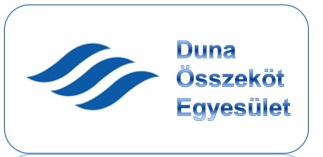 DUNA ÖSSZEKÖT EGYESÜLETLEADER HELYI AKCIÓCSOPORTTARTALOM1	Vezetői összefoglaló	41.1	A Helyi Vidékfejlesztési Stratégia jövőképe	41.2	Főbb célkitűzései	41.3	A Helyi Vidékfejlesztési Stratégia felülvizsgálatának célja	51.4	A HVS felülvizsgálat során alkalmazott nyilvánossági intézkedések, résztvevők	51.5	A HVS során elfogadott módosítások	62	Helyzetelemzés	72.1	A LEADER Helyi Akciócsoport által lefedett terület ismertetése	72.1.1	A térség általános jellemzői	72.1.2	A térség környezeti állapota	82.1.3	A térség demográfiai helyzete	82.1.4	Gazdasági környezet	92.1.5	Társadalmi környezet	122.2	A LEADER Helyi Akciócsoport és a helyi partnerség	142.3	A LEADER megvalósítás során elért eredmények áttekintése	142.4	A Helyi Vidékfejlesztési Stratégia felülvizsgálatának indokoltsága	172.5	SWOT elemzés	173	A Helyi Vidékfejlesztési Stratégia	203.1	A Helyi Vidékfejlesztési Stratégia jövőképe	203.2	A Helyi Vidékfejlesztési Stratégia kapcsolódása a térség szükségleteihez	213.3	A Helyi Vidékfejlesztési Stratégia fő célkitűzései	253.3.1	Közösségi gondolkodás erősítése	253.3.2	Helyi életminőség fejlesztése, vonzó falukép kialakítása	253.3.3	Helyi erőforrások fejlesztésének, előállításának, feldolgozásának és piacra jutásának támogatása	263.3.4	Humánerőforrás fejlesztés	263.3.5	Helyi és térségi marketing és együttműködés támogatása	273.3.6	Helyi turizmus fejlesztése	273.4	A Helyi Vidékfejlesztési Stratégia intézkedései	273.5	Fenntarthatósági alapelvek	684	A helyi Vidékfejlesztési Stratégiával kapcsolatos intézkedések	704.1	Nyilvánossági intézkedések, projektötlet-gyűjtés	704.2	A Helyi Vidékfejlesztési Stratégia végrehajtása	715	Mellékletek	735.1	A HVS felülvizsgálata során végzett tevékenységek	735.2	Pénzügyi táblázatok, forrásallokáció	735.3	A nyilvánossági intézkedésekre vonatkozó igazoló dokumentumok	765.4	Térképek	815.5	Táblázatok	82Vezetői összefoglalóA Helyi Vidékfejlesztési Stratégia jövőképeA Duna Összeköt Helyi Akciócsoport jövőképe az ÉLHETŐ VIDÉK megteremtése.Főbb célkitűzései A közösségi gondolkodás erősítéseA célkitűzéshez sorolt intézkedések a civil szervezetek működéséhez szükséges berendezési tárgyak, gépek, eszközök beszerzésének, és a szervezetnek helyet adó épületek, helyiségek felújításának korszerűsítésének támogatását, a lakosság életminőségének javítását célzó térségi és helyi programok támogatását, valamint kiadványok készítésének támogatását célozzák meg.Helyi életminőség fejlesztése, vonzó falukép kialakításaA célkitűzéshez sorolt intézkedések az épített örökség védelmét, a természeti környezet rekreációját, a középületek felújítását, az épített és természeti környezet javítását, új piacok és játszóterek létrehozását, meglévők fejlesztését, felújítását, a közbiztonság javítását, művészeti, helytörténeti, néprajzi értékek felújítását, restaurálását, közösségi színterek , sportlétesítmények és az azokhoz tartozó infrastruktúra felújítását, fejlesztését, valamint öko-fecskeházak létrehozásának támogatását célozzák megHelyi erőforrások fejlesztésének, előállításának, feldolgozásának és piacra jutásának támogatásaA célkitűzéshez sorolt intézkedések a helyi termékek előállításának, feldolgozásának, és a hagyományos vagy új kézműipari, kisipari és kézműves tevékenység támogatása és piacra jutásának, értékesítésének elősegítése, a mikro- kis- és közép vállalkozások támogatását, valamint a megújuló energia hasznosításának támogatását célozza meg.Humánerőforrás fejlesztés A célkitűzéshez sorolt intézkedések a helyi önismereti, közösségformáló tréningek, nyelvi képzések valamint a szakmai képzések, tréningek támogatását célozzák meg.Helyi és térségi marketing és együttműködés támogatása A célkitűzéshez sorolt intézkedések a helyi és térségi média fejlesztését, a helyi és térségi marketing eszközeinek és értékesítési csatornáinak kifejlesztését, a helyei és térségi együttműködések támogatását célozza meg.Helyi turizmus fejlesztése A célkitűzéshez sorolt intézkedések a falusi vendéglátás-, ifjúsági szálláshelyek fejlesztését, szálláshelyekhez nem kötött turisztikai termékek és szolgáltatások támogatását, fejlesztését célozzák meg.A Helyi Vidékfejlesztési Stratégia felülvizsgálatának céljaA HVS felülvizsgálat indoka a helyi, hazai, és globális gazdasági és társadalmi környezetben bekövetkezett folyamatok, valamint a HVS végrehajtásának előrehaladása és a HVS által a felülvizsgálatig elért eredmények. A HVS felülvizsgálat célja, hogy az említett változásokra a HVS adekvát válaszokat tudjon adni.Tehát az új kihívásokra adandó új válaszokra, vagy a továbbra is fennálló problémákra való hangsúlyosabb odafigyelés a célja az intézkedések átfogalmazásának vagy újakkal való helyettesítésének és a hozzájuk kapcsolódó forrásallokáció felülvizsgálatának, átalakításának.A HVS felülvizsgálat során alkalmazott nyilvánossági intézkedések, résztvevőkAz Duna Összeköt Egyesület a HVS felülvizsgálat időtartama alatt – az IH közleménynek megfelelően- folyamatosan biztosította a teljes nyilvánosságot.Első lépésben az akciócsoport meghirdette a felülvizsgálat megkezdését a honlapján. Fő kommunikációs felületként az akciócsoport saját honlapját használta és folyamatosan frissítette a felülvizsgálat aktuális állásáról szóló tájékoztatásokkal. A www.dunaosszekot.hu weblapon külön menüpont hozott létre, amely minden a felülvizsgálattal kapcsolatos információt tartalmaz. Itt meghirdetésre kerültek a fórumok, a közgyűlések helyszínei, időpontja, témakörei, letölthetővé váltak az azokról készült jegyzőkönyvek, jelenléti ívek, fotók, vagyis a véleményezés alatt álló munkaanyagok. A 2013. március 26-án és március 27 –én megtartott HVS- felülvizsgálat indító fórumainak nyilvánossága - az iránymutatásnak megfelelően- biztosított volt. Az üzleti és civil szféra részvételének kötelező arányát a felülvizsgálatban a HACS oly módon biztosította, hogy a településeken működő szervezetek, vállalkozások részére személyre szóló meghívót jutatott el, illetve a meghívó mellé csatolt egy projektötlet adatlapot. Kommunikációs csatornákét egy alkalommal a sajtót felkérve jelent meg cikk a Tolnai Népújságban a felülvizsgálat megkezdéséről, valamint a fórumokról. A Fortuna térségi rádió híreiben, a nagydorogi helyi hálózati képújságban, az uszódi, illeve miskei hálózati képújságban közzétételre kerültek a fórumra szóló felhívások. Ezzel egy időben minden települést felkért a HACS, hogy működő honlapján jelenítse meg a felülvizsgálattal kapcsolatos fórumra szóló meghívót, illetve a HACS 21 településén a helyben szokásos módon hirdetésre kerültek felülvizsgálattal kapcsolatos események. A Telepaks Kistérségi Televízió Híradójában tájékoztatta nézőit a felülvizsgálat fontosabb információiról. Ezen felül a HACS tagjai személyre szóló levélben is meghívást kaptak a fórumokra.Az akciócsoport fontosnak tartotta a lehetséges projektgazdákkal való személyes kapcsolatfelvételt ezért a 21 települést 2 mikro-térségre felosztva fórumokat szervezett, ahol résztvevőivel megismertette a Helyi Vidékfejlesztés Stratégiával, az eddig elért eredményekkel és lehetőséget biztosított számukra módosítási javaslatok tételére, projektötletek benyújtására.A két helyszín ahol az akciócsoport fórumokra hívta az érdeklődőket Paks és Dunaszentbenedek település volt. A résztvevők a táblázatban feltüntetett létszámban jelentek meg a fórumokon, melyeknek fő témája a HVS ismertetése, projekt ötletek gyűjtése volt. A felülvizsgálat időtartama alatt összesen 168 db projekt ötlet érkezett 1,5 milliárd forint forrásigénnyel, a beérkezett projekt ötlet adatlapok a vállalkozói, magán, civil és önkormányzati szféra között az alábbiak szerint oszlanak meg: civil szervezetek 37%  önkormányzatok 16%vállalkozások 22%egyházak 3%magánszemélyek 20%A folyamatos konzultációs lehetőség biztosítása érdekében a munkaszervezet hétfőtől péntekig ügyfélfogadási időben rendelkezésre állt, hogy a személyesen érkező projekt gazdák ötletei fogadja. A HVS során elfogadott módosításokA beérkezett projekt ötletek és a fórumok tapasztalata alapján azt mondhatjuk, hogy HVS fő célkitűzései, célterületei nem változtak. A legtöbb intézkedésnek még ma is létjogosultsága van, főbb változtatásokat ezért nem tettünk.A célkitűzésekhez kapcsolódó intézkedés több ízben bővítésre kerültek a 2011. évben elfogadotthoz képest. Így külön intézkedésként fogalmaztuk meg a Közösségi gondolkodás erősítése célkitűzésen belül a Kiadványok készítése címmel. A helyi életminőség fejlesztése, vonzó falukép kialakítása célterület esetében a Falumegújítás és fejlesztés HPME-ből kiemeltük a Köz- és településbiztonság intézkedést. A helyi erőforrások fejlesztésének, előállításának, feldolgozásának és jutásának támogatása célkitűzésben külön intézkedésbe kapott helyet a Helyi termék értékesítésének elősegítése intézkedés.A források szűkössége és a projekt gazdák érdektelensége miatt több intézkedés nem került bele a HVS Intézkedési Tervébe, így a Megújuló energia hasznosításának támogatása, a Helyi és térségi média fejlesztése, a Helyi és térségi együttműködések támogatása. A helyi és térségi termékek marketing eszközeinek és értékesítési csatornáinak kifejlesztése intézkedés megvalósítása pedig, jelenleg folyamatban van.HelyzetelemzésA LEADER Helyi Akciócsoport által lefedett terület ismertetéseA térség általános jellemzőiA Duna Összeköt Helyi Akciócsoport elhelyezkedése igen sajátos, hiszen a 21 településből 8, nemcsak más megyéhez, hanem más régióhoz is tartozik. Így a Dél-Dunántúlon 13 (Bikács, Bölcske, Dunaföldvár, Dunaszentgyörgy, Gerjen, Györköny, Kajdacs, Madocsa, Nagydorog, Németkér, Pálfa, Pusztahencse, Sárszentlőrinc), a Dél-Alföldön pedig 8 (Bátya, Drágszél, Dunaszentbenedek, Géderlak, Foktő, Miske, Ordas, Uszód) település található. Területe: 80 574 ha. Lakossága: 36275 főA paksi kistérséghez tartozó 13 település Tolna Megye és a Dél-Dunántúli Régió ÉK-i sarkában, a Duna mentén a Dél-mezőföldön és a Tolnai Hegyhát keleti részén helyezkedik el. A kalocsai kistérséghez tartozó 8 település Bács-Kiskun megye nyugati részén, a Duna mentén helyezkednek el.A térség arculata területenként nagy eltérést mutat: a Paks környékén lévő, a Duna jobb oldalán fekvő települések gazdaságilag erős, jó infrastrukturális és szervezeti-intézményi háttérrel rendelkeznekA HACS belső Tolna megyei területeinek kistelepülései a Duna vonala melletti térségtől jelentősen eltérnek, itt magas munkanélküliség, kevés a vállalkozás, rossz az infrastrukturális ellátottság A Duna bal oldalán fekvő Bács-kiskun megyei településekre szintén jellemző a magas munkanélküliség és a termelő vállalkozások hiánya, viszont jó infrastrukturális és szervezeti intézményi háttérrel rendelkeznek.Bár a térség gazdaságában meghatározó a paksi atomerőmű jelenléte, a kistérség életében mégis igen nagy az agrárium jelentősége.A térség gazdasági életét alapvetően meghatározó Atomerőmű és köré szerveződött szolgáltatói kör, részben pedig az erőteljesen intenzív termelésű, főként gabonára alapozott mezőgazdaság túlsúlyát mutatják. A térség nyugati felén helyezkedik el Paks, amely modern ipari város a Duna partján. Bár a teleülés nem része a HACS területének, de mindenképpen hatással van a térségre, mivel az itt működő atomerőműnek és annak bázisán létrejött intézményeknek óriási szívó hatása van, amely a környező kistérségek, megyék lakóira is kiterjed.Az akciócsoport területén 1 város, Dunaföldvár található, mely térség nyugati felén helyezkedik el, fekvése folytán jó adottságokkal rendelkező Duna menti kisváros, hídjával az egyik összekötő kapocs a Dunántúl és az Alföld között. A térség többi települése között találunk nagyobb falvakat, melyek nagy része a Duna két partját található (Dunaszentgyörgy, Bölcske, Madocsa illetve Bátya, Miske). A fejletlenebb nyugati rész egyetlen nagyobb települése Nagydorog, melynek alközponti szerepe van, városi jellegű szolgáltatásokkal is rendelkezik, azonban alapvetően mezőgazdasági település. Aprófalu nincs a térségben, kisfalu is csak három, Bikács a tolna megyei, míg Ordas és Drágszél a Bács-kiskun megyei területen helyezkedik el. A térség környezeti állapota A Duna Összeköt HACS területe az alföldi nagytájhoz, ezen belül két középtájhoz (Mezőföld, Csepel-Mohácsi- síkság) tartoznak. Jelentős része síkság, A Duna mentén, a Sárvíz és a Sió között elhelyezkedő Mezőföld része. Nyugati területei érintik a Tolnai Hegyhát dombjait.A Duna menti területeken magas a természet közeli élőhelyek száma, valamint több védett területek is található, ami lehetőséget adhat a természetvédelemhez (ökoturisztika) kapcsolódó hasznosítási módok alkalmazására. A térség nagy részén jónak mondható a talaj termőképessége, amit intenzív növénytermesztéssel hasznosítanak. A kalocsai térség településein meghatározó még a zöldség (főként fűszerpaprika és foghagyma) termesztése is.A terület legjelentősebb felszíni vize a Duna, emellett a nyugati területen jelentős még a Sió és Sárvíz, a keleti részen a Dunavölgyi-főcsatorna, Vajas patak,a Csorna-Foktői csatorna és számos kisebb csatorna, amely behálózza az egész kalocsai térséget, amelyek lehetővé teszik a hagyományos öntözőkultúrára épülő zöldségtermesztés fejlesztését. A Duna vízminőségére a tolna megyei szakaszon a viszonylag alacsony szerves anyag tartalom és a kedvező oldott oxigén mennyiség jellemző. A Paksi Atomerőmű Zrt. tevékenysége során jelentős mennyiségű ipari vízigényét felszíni vízkivétele formájában a Dunából biztosítja. Hűtővízének visszavezetésével káros szennyezést nem okoz, hatása a víz minőségére, az élővilágra alacsony vízállás mellett is elhanyagolható.A térség gazdag termálvizekben, ezt azonban csak Dunaföldváron hasznosítják.A települések és a körzetükben működő vállalkozások jelentenek hulladék kibocsátási pontokat. Ipari tevékenységek nem jellemzőek nagy számban, főleg a fémfeldolgozás, fémmegmunkálás a jellemző, a nehézipari tevékenységek visszaszorulása miatt az akcióterületen a mezőgazdasági tevékenységből, a közúti közlekedésből származó por és pollen légszennyező hatásával kell leginkább számolni.A szennyvíz csatorna-hálózat több településen nem épült ki. A Duna mentén kevés településen (Drágszél, Miske, Bátya), míg a térség nyugati fejletlenebb felén több településen nem megoldott a szennyvízkezelés. Ezeken a területeken szikkasztók szennyezik a talajvizet.A kistérség levegőminőségére a jelentős közúti forgalommal érintett településrészeken a közlekedés gyakorol leginkább hatást, így pl. Dunaföldváron az 52-es, 6-os utak, Dunaszentgyörgynél a 6-os út, Nagydorog és Bikács esetében pedig a 63-as út.A kommunális hulladék összegyűjtése és elszállítása a térség településein megoldott. Jelentős veszélyes hulladékképző forrás nincs, ami annak is köszönhető, hogy viszonylag kevés az ipari létesítmény. Legfőbb szennyező forrást a mezőgazdasági termelő üzemek jelentenek azoknak is főként a gépműhelyeik és a mezőgazdasági növényvédelemi tevékenységből származó növényvédő szer, csomagolási eszközeik, az elhullott állati tetemek.A térség demográfiai helyzete Ahogy az országban, úgy a térségben is megfigyelhető a tartós természetes fogyás jelensége. A térség lakossága 2007-ben 39494 fő, 2009-ben 37124 fő volt, megfigyelhető, hogy két év alatt a térség lélekszáma 2427 fővel csökkent. A térség lakossága 2010-ben 38.507 fő, 2011-ben 36.275 fő, megfigyelhető, hogy a 2011. évi népesség aránya a 2009. évhez viszonyítva 98 %-os. Az adatokból kitűnik, hogy a területen minden településén folyamatosan csökken a lakosság száma. Míg a térségben a természetes fogyás ütem lassult, 2007-ben 28,8%-al több volt a halálozások száma, mint az élve születéseké, addig 2009-re ez az arány 27,2%-ra csökkent, addig az elvándorlás aránya fokozatos növekszik. (2007-ben 5%-al, 2009-ben pedig 12% magasabb volt az elvándorlók száma az odavándorlókéval szemben.) 2011. évben az élve születések száma 266 fő, míg a halálozások száma 540-re emelkedett. Ezen adat is bizonyítja a térség természetes fogyását. A 2010-es évben az élve születések és halálozások 57 %-ban mutathatók ki, míg a 2011-ben ennek százalékos értéke 49 %-ra csökkent. 2010-ről 2011-re az odavándorlások száma 1276 főről 1764 főre emelkedett, az elvándorlások száma szintén nőtt a 2010-es évhez viszonyítva. A 2011. évi elvándorlások aránya a 210 évihez viszonyítva 92 %-os. Az állandó népesség többségét nők alkotják (51%), a férfiak részaránya kisebb (49%). 2011-ben a lakosság többségét nők alkották 52 %-ban, míg a férfiak 48 %-ban.  A nő-férfi arányt életkori megbontásban vizsgálva azonban kitűnik, hogy az idős lakosság (65 év felett) sokkal nagyobb a nők aránya (65%). Az öregedési index alapján Drágszél, Ordas, Dunaszentbenedek, Géderlak a leginkább öregedő település, alacsony indexű tehát fiatalodó településeknek számítanak Dunaszentgyörgy és Nagydorog.A HACS területén 11 település a hátrányos besorolású, a tolna megyei részen, Bikács, Pálfa, Sárszentlőrinc, Kajdacs, Gerjen és Németkér, a Duna túl oldalán pedig, Géderlak, Drágszél, Foktő, Miske és Dunaszentbenedek. Az adatokból kitűnik, hogy a leginkább a kisebb lélekszámú településeknél magasabb az öregedési index, ennek fő oka, hogy a településeken és környékükön nagyon kevés a munkahely ezért a fiatalok elvándorolnak a környező városokba a jobb megélhetés érdekében.Gazdasági környezetA térség helyzete a vállalkozások szempontjából Bár Paks város nem tagja a térség Leader közösségének, de a Paksi Atomerőmű szerepe társadalmi-, gazdasági szempontból is kiemelkedő.Az atomerőmű jelenléte kedvező helyzetet teremtett ahhoz, hogy Pakson és környékén (a Duna mentén) különböző szolgáltató cégek jöjjenek létre, illetve hogy a külföldi tőke is megjelenjen a térségben. A körzet gazdaságának másik erőssége a Dunántúlt az Alfölddel összekötő dunaföldvári Duna-híd, amelyen keresztül jelentős tranzitforgalom bonyolódik. Ugyanakkor a kistérség mezőgazdasági adottságai változatosak, sajnos a kedvezőtlen gazdálkodási adottságok a más szempontból is kedvezőtlenebb adottságú területre, jellemzően a Dunaföldvár-Paks tengelytől távol eső településekre jellemző leginkább. A térség gazdasági arculata ezért kettőséget mutat. Paks és környezete gazdaságilag erős, jó infrastrukturális és szervezeti-intézményi háttérrel rendelkezik, jó terepet biztosítva új vállalkozások indításához, illetve külföldi tőkeberuházásokhoz. A térség Pakstól távolabb eső területeinek települései azonban jelentősen eltérő, az ország stagnáló térségeihez hasonló problémákkal küzdenek. Az elmúlt évek nőt ugyan a vállalkozások száma. Ezek többsége azonban kényszervállalkozás. Ez egyrészt abból is kitűnik, hogy a működő vállalkozások csak 16,5 %-a társas vállalkozás, ezeknek is kétharmada (67%) 10 fősnél kisebb. Az 50 fősnél nagyobb cégek hányada mindössze 3,8 százalék. Másrészt, pedig a mezőgazdasági vállalkozások nagy arányában (56%) is megmutatkozik. Az adatokból kitűnik, hogy a leginkább munkanélküliséggel sújtott területen magasabb az arányuk (Sárszentlőrinc 80%, Drágszél 78%). A térség kiemelkedő foglalkoztatója a 2722 főt foglalkoztató Paksi Atomerőmű Rt.. A térségben működő több mint harminc 51 és 300 fő közötti cég legtöbbje az erőműhöz közvetlenül kapcsolódó beszállító cég, melyek nagy része kizárólag az erőművel áll üzleti kapcsolatban. Jelentős foglalkoztató még a Duna keleti oldalán található Qualitrans Cargó (100 fő), mely a szállítmányozással foglalkozik, valamint a györkönyi székhelyű Color Ferr kft. ill. a Földvári Gumiipari Szövetkezet, melyek 70-70 főnek adnak munkát. Ipari Park a térségben Dunaföldváron található. A külföldi tőkebeáramlás nem jelentős, ami érkezett, javarészt Paksra irányult.A térség területhasználatára a szántó művelési ág dominanciája jellemző (61%), míg a kert, gyümölcsös aránya 1%. A térség területén eltérő, sokféle talajtípus található, a birtokstruktúra elaprózott, az eszköz-ellátottsági szint alacsony fokú. Nagymértékű a felvásárlói monopóliumból fakadó általános termelői kiszolgáltatottság. Alacsony a termékek feldolgozottsági szintje. Az egyoldalú termelési szerkezetből (gabonanövények túlsúlya) adódóan a termőterületek fizikai állapota helyenként leromlott, termőképessége gyenge. Alacsony a jól értékesíthető, munkaigényes mezőgazdasági termények aránya. A Duna keleti oldalán foglalkoznak fűszerpaprika, fokhagyma és egyéb zöldségfélék termesztésével. A kalocsai Fűszerpaprika Rt. az ország fűszerpaprika termelésének 40%-át állítja elő. A piachoz igazodó termelési kapacitás teljes kitöltéséhez szükséges alapanyag csupán 1/3-át termelik a térség termelői. Az ugyancsak kézimunka igényes fokhagymát feldolgozatlanul szállítják piacra. A termelőkre jellemző a piaci, gazdasági információk hiánya, általános tájékozatlanság az EU-s követelményeket illetően. Az állattenyésztési ágazat elsorvad, ill. beszűkült a térségben. A feldolgozóipar hiánya jelentős. A termelő ágazaton belül a mezőgazdasági vállalkozások aránya igen jelentős 86%, míg az ipari vállalkozások aránya 6,3 %, az építőipari pedig 7,7%. A szolgáltatást végzők vállalkozások nagy része 26,7 %-a kereskedelemi tevékenységgel foglalkozik. Az egyéni vállalkozások száma 2010-ről 2011-re 93 fővel emelkedett, viszont a betéti társaságok darabszáma 19-el csökkent. A társas vállalkozások száma 926 db-ról 931-re nőtt, és a korlátolt felelősségű társaságok száma szintén emelkedett 552-ről 588-ra.Az alapvető szolgáltatások zöme a HACS területéhez nem tartozó, de térségi szerepet betöltő két városban Pakson és Kalocsán, valamint Dunaföldváron érhető el. A többi településen az egyéni vállalkozók döntő részére a kereskedelem és vendéglátás (főként italbolt, presszó, büfé) a jellemző. A rendszerváltás előtt a falvakban is jelenlévő kis szolgáltatók (órás, elektromos gépszerelő, cipész, fényképész, ruhatisztító, szabó, stb.) megszűntették tevékenységüket a kereslet és jövedelmezőség visszaesése miatt, így ma a kistelepülések lakói ezeket a szolgáltatásokat csak többletidőt, többletköltséget jelentő utazással vehetik igénybe a városokban. A személyi jellegű szolgáltatások közül a fodrász az a terület, ahol a kialakult vendégkör biztosítja a vállalkozó megélhetését.A kistérségre jellemző kettősség, a keleti és nyugati részek eltérő fejlettségi szintje a szolgáltatások színvonalában is megmutatkozik. Míg a Duna mentén gazdagabb áruválasztékkal jelen van a szolgáltató szektor minden formája, addig a fejletlenebb nyugati településeken szinte csak a szegényes árukészletű vegyesboltok találhatók meg.A térségben egy szálloda működik Bikácson, mely 4 csillagos besorolású, minden más szálláshely alacsonyabb besorolású Dunaföldváron 4, míg Németkér 1 panzió üzemel. Magánszálláshely főként Györkönyben, Bölcskén és Dunaföldvár kerültek kialakításra. A térség kereskedelmi férőhelyeinek száma 2006-ban 407 volt, 2008-ban ez 375 csökkent. 2011-ben a szállásférőhelyek száma a korábbi 2008 évhez viszonyítva nőtt, 435 db-ra. A 2011-es év adatai alapján a vendégek száma a kereskedelmi szálláshelyeken 10.332 főre nőtt. Kis mértékben csökkent a kereskedelmi szálláshelyeken a vendégek száma is 5996-ról 5815-re. A térségben az idegenforgalmi vonzerőt jelentő kulturális, természeti és gasztronómiai értékek egyaránt fellelhetők. A térség több településén foglalkoznak napjainkban is szőlőtermesztéssel, ill. borkészítéssel. Györköny és Bölcske tagjai a Tolnai Borútnak, pincészeteik országosan is ismertek.A térség infrastrukturális adottságai A kistérség vonalas infrastruktúra-ellátottsága a régió összes többi kistérségéhez hasonlóan nem kielégítő. Legfontosabb közúti tengelye az M6-os autópálya, és a 6-os főút, amely a Dunával párhuzamosan halad át észak-déli irányban. A térség közlekedése alsóbbrendű utakon, bekötőutakon keresztül valósul meg, ezek minősége nem megfelelő, vagy rossz besorolású. Az önkormányzati tulajdonú utak fenntartására fordított összeg alacsony (megyei és regionális összehasonlításban is). Helyi közlekedéssel a városok rendelkeznek, egyébként a Volánbuszok minden településre eljutnak, bár utazási sebességük az utak állapota miatt lassú. Mindezek eredményezik, hogy a települések elérhetőségi mutatói nagyon rosszak, az átlagos haladási sebesség lassú Nem kedvezőbb a térség vasúti közlekedése sem. A Sióval párhuzamosan fut a nagy forgalmú Sárbogárd-Bátaszék (nem villamosított) fővonal, amely a térség nyugati peremén halad keresztül. Egyéb vasútvonal csak Dunaföldvárt és Paksot érinti, ez összeköti a két várost a Sárbogárd-Dunaújváros közötti fővonallal. A Duna keleti oldalán fekvő településeken nincs vasúti közlekedés. A térségnek nincs lehetősége közvetlenül bekapcsolódni a nemzetközi vasúti forgalomba. A térség kiemelkedő közlekedési lehetősége a Duna közlekedési célú hasznosítása. A Dunának leginkább a nemzetközi közlekedésben van szerepe, a térség azonban nem rendelkezik nemzetközi hajókikötővel. A Dunán való átkelést a dunaföldvári hídon kívül két komp is segíti: Gerjenben és Pakson. A térségnek nincs saját légikikötője, Miskén található repülőtér, amely azonban nem működik. A térség vezetékes vízzel való ellátottsága az országos átlagnak megfelelően magas, közel 100 %-os. A vezetékes földgáz a térség minden településére eljutott, a lakások hálózatra való rákötését azonban a lakosság anyagi lehetőségei határozzák meg.A térség foglalkoztatottsági helyzete A kistérség munkaerő helyzetét értékelve kitűnik, hogy itt is jelen van a térségre jellemző ellentmondásosság. A Duna nyugati felén, Paks vonzáskörzetében szinte a minimális a munkanélküliek aránya, míg a községekben ez az arány egyes településeken eléri a 20%-ot is.Tovább bonyolítja a problémát, hogy a térség Duna menti településeiben aránylag alacsony, kezelhető szinten van a munkanélküliség, ugyanez a fejletlenebb nyugati településeken szinte megoldhatatlan problémát okoz.A jelenlegi helyzet a mezőgazdasági üzemek felbomlásakor alakultak ki. Az állami gazdaságok korai privatizációja alkalmával bizonyos állattenyésztési telepeket eladtak, és megfelelő takarmánytermelő területeket adtak hozzá hosszú távra bérbe. A munkaerő kiválasztása ekkortól az új tulajdonosok kompetenciája lett, ami bizonyos fokú minőségi és mennyiségi változást is hozott az addigi foglalkoztatotti szerkezetben. A termelőszövetkezetek átalakulása ennél is nagyobb arányú munkaerő-csökkentéssel járt. A kárpótlás után megalakult egyéni gazdaságok nem, vagy csak nagyon kis számban vették át a szövetkezetekben felszabadult munkaerőt. Az így „felszabaduló”, többnyire képzetlen munkaerő nem tudott elhelyezkedni, jelenleg is az önkormányzatok közcélú, közhasznú feladatainak elvégzésében tud csak munkát találni. Az elhelyezkedést több ok is nehezíti, egyrészt, hogy a térség közlekedési helyzete nem kielégítő és a vállalkozások sem tudják a munkába járás körülményeit megoldani, költségeit átvállalni. Valamint, az aluliskolázottság, és a nem megfelelő végzettség.Megfigyelhetjük, hogy 2007- hez képest 2009-ben a munkanélküliségi mutató nőtt. 8,71%-ról 11,04%-ra, míg 2010 év végére ez a mutató 9,7%-ra csökkent. A munkanélküliek arányának növekedése a gazdasági válságra vezethető vissza, hiszen a térségünkben is többen vesztették el állásukat a munkahelyük megszűnése miatt. 2010 évhez viszonyítva a 2011-es évben nyilvántartott álláskeresők száma 2.497 főről 2576 főre nőtt, a folyamatosan nyilvántartott (365 napon túl) álláskeresők száma viszont 687 főről 566 főre csökkent.A helyzetfeltárás során összegyűjtött információk feldolgozása során a következő érzékeny pontok köré csoportosítható problémák kristályosodtak ki a térség gazdaságára jellemzően. Atomerőmű-szindrómának is nevezhető a térség gazdaságának az a jellegzetessége, hogy a mikro-, kis- és középvállalkozói szektor egyfelől az ’óriásra’ azaz az erőműre kapaszkodva függő helyzetben van, a térség egészét tekintve pedig térbeli megoszlása egyenlőtlen. Pakson és közvetlen környékén tömörül az atomerőmű tevékenységeire kiépült bedolgozói, vállalkozói, szolgáltatói réteg, Az erőműtől távolodva már nem érvényesül annak vállalkozásokat élénkítő hatása, ugyanakkor a fizetőképes kereslet csökkenése is gyenge, hiányos mikro-, kis- és középvállalkozói szektort eredményez. Mindez azért is alakulhatott így, mert nincs a térségben komoly, pozitív példa értékű és független vállalkozás. A vállalkozói szférát tovább gyengíti, hogy a gazdasági válság miatt egyelőre „túlélésre” helyezkedtek be, tőke hiánytól szenvednek, ezért önerőből nem tudnak fejleszteni, valamint hiányzik az összefogás a vállalkozók között, nincs a térségben számottevő, együttműködéssel racionalizált tevékenységet folytató vállalkozás, ennek a mintái is hiányoznak. Társadalmi környezetKézmű és kisipar, népi kismesterségek Kalocsa térségében egy-egy településen kézi- és gépi hímzők találhatók.. Egy részük, - ezek a minősített népművészek, népi iparművészek, - szellemi szabadfoglalkozásként űzik mesterségüket, a másik, nagyobb részük „feketén” dolgozik, mivel a korábbi munkahelyük, a Háziipari Szövetkezet a rendszerváltást követően megszűnt. A komplex marketing tevékenység és az összefogás hiánya miatt kiszolgáltatottak a kereskedőknek, akik a hasznot is zsebre teszik.A térségünkben működik több fazekas, szellemi szabadfoglalkozásúként Fafaragó és bútorfestő szakmában dolgozó népművészeink Egy vállalkozó foglalkozik szőnyegszövéssel, de a versenyképessége megőrzésének akadálya a korszerűtlen telephely és a foglalkozatott létszám.A térség jelentősebb non-profit szervezeteinek jellemzése A térség valamennyi településén található civil szervezet, klub, vagy kulturális csoport. A szervezetek tevékenységi köre, aktivitása különböző. A rendelkezésre álló adatok alapján jelenleg 271 regisztrált non-profit szervezet működik. 21 településéből tízben található Teleház, ezeket működtető civil szervezetek meghatározóak a térség civil életében. A szervezetek munkája sokrétű, a legtöbb közülük szabadidővel foglalkozik, ezt követi a kultúrával, majd a sporttal és a közbiztonsággal foglalkozó csoportok. A kisebbséget (roma, német, horvát) összefogó szervezetek is megtalálhatóak a településeken. Több helyen működik polgárőr szervezet a közbiztonság megőrzése érdekében. A szülők által létrehozott óvodai, iskolai alapítványok az eszközvásárlásban, rendezvények szervezésében betöltött szerepük mellett fontos közösségformáló erőt is képeznek.A települések nagy részén működik művelődési ház, faluház vagy közösségi ház, bár a programok szervezésére nem mindenhol van képzett, főállású alkalmazott, illetve helyenként hiányoznak, leromlottak a közösségi funkciójú épületek. A településen belül egy-egy program megvalósítása érdekében mind többször fordul elő, hogy az önkormányzat és a civilek összefognak, a vállalkozói szféra közreműködése sokkal ritkább.Sajnos azonban csak egy-egy településen működnek a térségi, ill. mikro térségi együttműködés nem jellemző. Ezért is jött létre a Civil kerekasztal, melynek célja a térség területén működő civil szervezetek együttműködésének, információcseréjének, feladatmegoldásának elősegítése.A jövő azt mutatja, hogy egyre nagyobb feladat hárul a civil szférára, miután az állam szerepvállalása több területen is csökken. A több és összetettebb feladatot együtt, közösen, összefogással tudják csak a szervezetek megoldani. Kulturális örökségA térségben sok helyi- és országos védelem alatt álló épített örökség, művészeti, helytörténeti, néprajzi érték, valamint természeti és történelmi környezeti tájék található. Drágszél kivételével minden településen található templom, amely mindegyike építészeti emléket képvisel. Több településen található falumúzeum, ill. a település szülöttének emléket állító múzeum. A természeti értékek közül érdemes megemlíteni a kistápéi Ökör-hegyet, ahol több hektár összefüggő árvalányhajast találunk, vagy a madocsai százéves szlavón tölgyest.A térségek kulturális élete nagyon színes, több országos és regionális rendezvénnyel büszkélkedhetünk. Ilyen például az Uszódon megrendezésre kerülő "Gubbantós" Népművészeti Találkozó, vagy a bátyai fokhagyma fesztivál, illetve a pálfai Illyés Gyula versmondó verseny.A világhírű kalocsai népművészet bölcsőjének nevezett települések között megtalálható Drágszél. A színes festés, vagy „pingálás”, a tojásfestés, a kézi- és gépi hímzés mellett, a népviselet és néptánc valamint a népzenei hagyományok őrzésére kevesebb anyagi forrás jut.Falufejlesztés, falumegújítás: A térség települései a szűk anyagi lehetőségek ellenére is igyekeztek szebbé tenni környezetüket. Géderlak Európai Uniós elismerésben is részesült ez irányú tevékenységért. Az elmúlt években még rendelkezésre álltak területfejlesztési források, melyek csupán a legszükségesebb útjavításokra, fenntartásokra voltak elegendőek. Ezek döntő részben a település központjában lévő épületek külső állagmegóvásra, parkrendezésre irányultak. Így továbbra is romlik az állapotuk a középületeknek, közösségi célt szolgáló ingatlanoknak (önkormányzati épületek, óvodák, iskolák, művelődési házak, sportlétesítmények, stb.), berendezéseik korszerűtlenek. A települések fejlesztését az anyagi gondokon kívül az is nehezíti, hogy nem állnak szereplők rendelkezésére kész tervek, tanulmányok, amelyek segítségével, sokkal gyorsabban és rugalmasabban tudnának reagálni a megjelenő pályázati kiírásokra, átgondoltabban tudnák a forrásokat tervezni.A települések nagy része rendelkezik helyi újsággal, valamint néhány helyi tv-vel és rádióval, de nem rendszeresek, valamint kezdetlegese a tv és rádió adásai, az újságok színvonala nem megfelelő. Valamint a 21 településnek nincs térségi médiájaA települések feltárt, de eddig nem hasznosított kulturális értékekkel (templomok, műemlékek, kastélyok, kúriák, térséghez fűződő híres személyiségek emlékei) rendelkeznek, melyek felújítása, védelme és hasznosítása a térségmarketingben is jelentős szereppel bírhat, és olyan környezetet teremthetne, amely javíthatná az életkörülményeket, ezzel elősegítve az elvándorlás csökkenését és letelepedésre a település vonzóvá tételét. Alapvető szolgáltatásokAz adott területek egészségügyi ellátását a háziorvos és a házi gyermekorvosi hálózat végzi. A térségben 20 háziorvos és 4 gyermekorvos lát el szolgálatot. 2011-ben a térségben 19 háziorvos és 3 gyermekorvos látott el szolgálatot. 2011-ben a gyógyszertárak száma 9 db, a fiókgyógyszertárak száma 8 db. A körzetekben 2009-ben átlagosan 1856 fő ellátását végezte egy orvos. A térségben nem működik sem kórház, sem rendelőintézet. Enyhíti a helyzetet, hogy a Szekszárdi Megyei Kórház e területről közlekedési szempontból jól megközelíthető. Gyógyszertár ill. fiókgyógyszertár a térség 5 kistelepülésen (Bikács, Györköny, Drágszél, Ordas, Pálfa) nem működik.2006 óta a térségben 16%-kal csökkent az óvodás gyermekek száma. A férőhelyek ennél lassúbb ütemben épültek le (3%). 2011-ben Drágszél kivételével a térség minden településén működött óvoda, összesen 1146 férőhellyel álltak az óvodai ellátást igénylők rendelkezésére. A férőhelyek kihasználtsága 84,5 % volt, 2009-ben 1482 férőhely volt, a kihasználtság pedig 73,5%-ra csökkent. Míg 2006-ban a térség általános iskoláiban 3028 fő volt az oktatásban részesülők száma, addig ez 2009-re 2710 főre csökkent (11%). 2011-ben az általános iskolai tanulók száma 2439 fő volt. Jelenleg Bikács, és Drágszél kivételével a körzet minden településén működött általános iskola, ebből 5 helyen csak alsó tagozat működik. A térségben egy középfokú oktatási intézmény található Dunaföldváron, mely jelenleg a Beszédes József Általános Iskola és Szakképző Intézet keretében működik.Az 1990-es évtizedben az egyre romló életkörülmények, a növekvő munkanélküliség, a nyugdíjak értékvesztése miatt nőtt a helyi önkormányzatok szerepe az idősekről, a szociálisan rászorulókról való gondoskodásban. A kistérség városában működik idősek otthona, a Tolna Megyei Önkormányzat fenntartásában 60 férőhellyel. Tartós bentlakásos és átmeneti elhelyezést nyújtó otthon - 3978 férőhellyel - a kistérség 4 településén működik csaknem teljes kihasználtsággal, a körzet egyetlen városában, valamint Bölcskén, Györkönyben és Pálfán egy-egy ilyen intézmény fogadja a rászorulókat. Idősek nappali ellátását 197 fő vette igénybe 2009-ben, míg 2011-ben pedig 169 főre csökkent.A közoktatásra ható tényezők közül meghatározó szerepet töltenek be a demográfiai folyamatok. A születések számának visszaesésével párhuzamosan mind az óvodai elhelyezés iránti igények, mind a férőhelyek száma évről-évre csökkent. Valamint a magas fenntartási költségek miatt az általános iskolai osztályok száma is egyre csökken. Ezzel szemben a települések „elöregedése” miatt az önkormányzatokra nagyobb feladat hárul a szociális ellátó rendszer kiépítése és fenntartása miatt.MunkanélküliségA térségben az elmúlt években a munkanélküliség aránya növekvő tendenciát mutatott. Míg 2006-ban 2079 volt a munkanélküliek száma 2009-re ez a szám 2851-re emelkedett (27%). Településenként vizsgálva a munkanélküliek arányát, 2009 végén legmagasabb volt e mutató Bikácson 20,75 %, Géderlakon 17,18% és Miske 16,51%, míg a legalacsonyabb Dunaföldváron 6,69%, Madocsa 6,87% és Bölcskén 8,09 %. 10 %-on aluli érték csak 6 településen volt mérhető. A térségben 2009 végén a regisztrált munkanélkülieken belül a fizikai foglalkozásúak aránya 88 % volt, ami meghaladta a megyei átlagot. A fizikaiak e magas hányada összefügg az iskolai végzettséggel: az adott időpontban, a körzetben a munkanélküliek mintegy 46 %-ának a legmagasabb iskolai végzettsége általános iskola 8 osztálya volt, további 34 %-uk pedig szakmunkás bizonyítvánnyal rendelkezett. A felsőfokú végzettségű munkanélküliek hányada 2 %. A tartós munkanélküliek aránya általában csökkent a térség településein, a 51%-os arányról (2006) az 45%-ra (2009). Ugyanakkor a tartós munkanélküliek aránya így is aggasztóan magas. Kiugróan magas értéket találunk Drágszélen (65%), de magas még (a térségi átlagot meghaladó) Bikács és Bölcske (56%), valamint Gerjen (55%) és Dunaszentgyörgy (55%) mutatója is.A LEADER Helyi Akciócsoport és a helyi partnerségAz egyesület kapcsolatot tart fenn a Paksi Többcélú Kistérségi társulással, az elnök jelen van az üléseiken, valamint a társulás vezetője szintén meghívást kap az egyesület közgyűléseire, fórumaira, tájékoztatóira. A HACS munkaszervezete igyekszik elősegíteni a helyi termékek piacra jutását, ennek érdekében a Paks-Dunaföldvár Kht-val közösen, egy közös térségi védjegy kialakításán munkálkodik, valamint igyekszik megismertetni a Tolna ill. a Bács-kiskun megyei részen termelt termékeket a másik megye lakosságával, hiszen eddig a Duna nem összekötött, hanem elválasztott egymástól. A munkaszervezet részt vesz a Civil Kerekasztal munkájában, elősegíti különböző civil együttműködések létrejöttét elsősorban a megyéken átívelő kapcsolatokat erősíti. A HACS célja a térség gazdaság élénkítése, ezért a helyi vállalkozásokat is támogatja, tájékoztatókat szervez, az pályázati forrásokat keres ill. ajánl. A 2012. éven bejegyzett Dél-Mezőföld Desztináció Menedzsment létrehozásában is szerepet játszott az egyesület. A jövőben közös projektekkel igyekszünk segíteni a helyi turizmusban érdekeltek munkáját.A LEADER megvalósítás során elért eredmények áttekintéseA helyi életminőség fejlesztése, vonzó falukép kialakítása célkitűzésen belül az „épített örökség védelme, természeti és történelmi környezet rekreációja, helyi identitástudat fejlesztése” intézkedésben a HVS megvalósítása során a szép épített örökségek és esztétikus faluképek kialakítását tűzte ki célul. A megcélzott 50 kedvezményezett helyett jelenleg 16-ról beszélhetünk, úgy, hogy a fejlesztésre allokált forrásokat az egyesület szinte teljesen kimerítette. Ez egyrészt annak köszönhető, hogy a HVS-ben tervezett 10 millió forintos maximális projektméret helyett az Irányító Hatóság 50 millió forintban határozta meg a maximálisan adható támogatás nagyságát, másrészt pedig annak, hogy a források időközben átcsoportosításra kerültek, a kedvezményezettek számát azonban nem változtattuk meg. A fent említett intézkedésre a 2008-ban meghirdetett kiírásra 16 szervezet pályázott sikeresen, melyből 11 templom, két falumúzeum, két középület, valamint egy pincefaluban számos borospince felújítása vált lehetővé 927 ezer Euró támogatással. A beruházások nagy része már megvalósult, s ezzel együtt a HVS-ben kitűzött cél is. A vonzó falukép kialakulásával egyrészt nő a térség turisztikai vonzereje, valamint erősödik a helyi identitástudat is. A második körben (2011-es kiírás) ere az intézkedésre 4 sikeres pályázat érkezett. Az elnyert támogatás összege 22 853 507 Ft volt. A projekt eredményeként felújítottak egy templomi orgonát, harangot helyeztek el egy templomtoronyban, megújult egy védett díszkút, és egy múzeumként is funkcionáló emlékházban mosdót alakítottak ki.A megvalósítás tapasztalatai azt mutatják, hogy több „örökség” esetében nemcsak a külső felújításokra, hanem az épületek belső felújítására, valamint az ott található berendezések, értékek restaurációjára is szükség van. Ezért szükséges megtartani a „Művészeti értékek (beltéri szobrok, órák, emlékművek, templomi orgonák, festmények, freskók, stb.) helytörténeti, néprajzi értékek felújítása, restaurálása” intézkedést.Ugyanehhez a célterülethez tartozó „Középületek felújítása, épített és természeti környezet minőségének javítása, új piacok létrehozása, meglévők fejlesztése, játszóterek kialakítása, felújítása, korszerűsítése, közbiztonság javítása” intézkedésben a cél a vonzó faluképek kialakításával a közösségi aktivitás, összefogás elősegítése, az itt élők életminőségének javítása. A támogatott 12 projekt eredményeként 6 településen játszótér épülhet, 7 községben megújulnak a közparkok, kettő esetében a középületek. Egy településen pedig térfigyelő kamerák kerültek elhelyezésre. A beérkezett pályázatokat vizsgálva kitűnik, hogy a HVS elkészítésekor több településen is problémaként vetődött fel a piacterek korszerűtlen állapota, támogatási kérelem azonban nem érkezett a HACS-hoz. Ennek egyik oka az, hogy az önkormányzatok a szigorú előírások miatt nem akartak belevágni egy ilyen jellegű projekt megvalósításába, másrészt pedig megfelelő önrész hiányában a közterek, parkok, játszóterek építését helyezték előtérbe. A célkitűzésen belül a településen élő fiatal lakosság körében igény mutatkozik sportpályák, sportlétesítmények létesítésére, felújítására, bővítésére is. A közösségi színterek fejlesztésére 2011-ben kiírt felhívásra 13 sikeres kérelem érkezett. Az elnyert támogatási összeg 22 853 507 Ft volt. A támogatásból a pályázók be kívántak szerezni 3 db mobil színpadot, 2 színpadfedést. Ebből a támogatásból újulhatott meg két művelődési ház és két sportöltöző. Ebből a forrásból újították fel egy sportpálya lelátóját és egy horgásztó környezetét. Építettek egy szabadtéri kemencét és egy vendégváró pavilont is.Az élelmiszer és más nyersanyagok feldolgozásának és piacra jutásának támogatása prioritáson belül a mikro vállalkozások támogatása, a helyi szolgáltatások fejlesztése, megújuló energia létrehozása a mezőgazdaságban keletkezett hulladék és termék felhasználásával intézkedés célja a térségben élő vállalkozások versenyképességének javítása, munkahelyek megőrzése és új munkahelyek teremtése által a települések lakosságmegtartó erejének növelése volt. E cél megvalósítása érdekében 17 projekt kapott támogatást, mintegy 223 millió forint összegben, melynek hatására 25 új munkahely jön létre. A tapasztalatok azt mutatják, hogy hosszadalmas ügyintézési idő főleg a kifizetési kérelmek elbírálásánál, elbizonytalanította a vállalkozókat, hiszen a legtöbb esetben nem áll rendelkezésükre a projekt megvalósításához szükséges forrás. Ehhez hitelt kénytelenek felvenni, ami a kifizetések késedelme miatt kockázatos.A 2011-es pályázati kiírás keretében a „Helyi vállalkozások támogatása, helyi szolgáltatások fejlesztése” célterületre 17 pályázat érkezett. Az elnyert támogatás összege 13 331 813 Ft. Az elnyert támogatásból 10 település mikrovállalkozása hajthatott végre kis értékű fejlesztést. 4 üzlethelységet felújítottak és 11 vállalkozás szerzett be gépeket az elnyert forrásból.Ugyancsak ezen a prioritáson belül a „helyi termékek feldolgozásának és piacra jutásának támogatása” intézkedés keretében nem érkezett be pályázat. Az intézkedés vizsgálata után azt mondhatjuk, hogy a pályázati kiírás nem volt megfelelő, az Irányító Hatóság előírása szerint a lehatárolások után, a térségben nem volt olyan szereplő, aki be tudta volna adni a pályázatát. A jövőben ennek az intézkedésnek mindenképpen létjogosultsága van, a feltételek kidolgozására kell sokkal nagyobb hangsúlyt fektetni.2011-ben ebben a célterületben 102 342 379 Ft-ot osztottunk szét 15 pályázó között. A projektek 8 településen valósulnak meg és hat új munkahely jöhet létre. Az elképzelések között négy méhészet, hat gyümölcsös és gyümölcsfeldolgozó, két paprikatermelő és feldolgozó, egy húsfeldolgozó, egy bio gabona feldolgozó, és egy ökológiai termékeket forgalmazó közösségi tér kialakítása és fejlesztése szerepel.A helyi szolgáltatások fejlesztése célkitűzés „Falusi vendéglátás-, ifjúsági szálláshelyek fejlesztése, szálláshelyhez nem kötött turisztikai termékek, szolgáltatások és marketingjének fejlesztése intézkedésének célja a térség turisztikai vonzerejének növelése, a meglévő adottságok jobb kihasználása. A beérkezett pályázatokból is kitűnik, hogy a térségben a turizmus nagyon fejletlen, kezdetleges, mivel reális, megalapozott fejlesztési elképzelés igen kevés volt. Fontos megjegyezni, hogy a térség turisztikai potenciáljának jobb kihasználása érdekében a HACS-nak sokkal nagyobb koordináló, szervező szerepet kell vállalnia.2011-ben ezen a célterületen nem történt kiírás.A közösségi gondolkodás erősítése célkitűzés „Lakosság életminőségének javítását célzó térségi és helyi programok (rendezvények, kiállítások, stb.) intézkedés célja a közös együttműködés erősítése a települések között, a lakosság életminőségének javítása. A támogatott 20 projekt közül több esetben nem teljesült a cél, mivel a települések a helyi programjaikat a helyben élők összefogásával valósították meg. A jövőben nagyobb hangsúlyt kell fektetni a térségi összefogás erősítésére, a hagyományok őrzéséhez, bemutatásához kapcsolódó programok támogatásával.A 2011-es kiírásra rendezvények, rendezvény sorozatok lebonyolítására 17 pályázó nyújtott be megfelelő kérelmet, melyekre összesen 14 542 937 Ft támogatás került megítélésre. A támogatásból 10 falunapot, két tábort, egy rock fesztivált, egy szüreti mulatságot, egy polgárőr találkozót és két rendezvénysorozatot rendeztek meg.A Humánerőforrás fejlesztés célkitűzés „Szakmai képzések” intézkedés témakörben kiírt pályázat esetében nem érkezett be támogatási igény. A projekt ötletek gyűjtése és a fórumokon szerzett tapasztalatok alapján nem merült fel igén erre a támogatási formára, a felül vizsgálat során az intézkedéshez kapcsolódó források átcsoportosítása indokolt.A 2011-es kiírás során a „helyi igényeknek megfelelő képzés, oktatás támogatása” célterületre 4 pályázat érkezett. A megítélt támogatás 7 025 184 Ft volt. A képzések között egy szakmai és három egyéb képzés zajlott.2011-ben a civil szervezetek működését segítendő 16 pályázó kapott 7 063 213 Ft támogatást a „Civil szervezetek fejlesztése működési céljainak elérése érdekében” célterületen. Hat egyesület sporteszközöket szerzett be, ugyanennyi csoport a fellépő ruháit frissítette, két egyesület a működéséhez szükséges irodagépeket vásárolt, kettő pedig az általa használt épületen végzett kisebb felújítást.„Öko Fecskeházak kialakítása” célterületre egy pályázó nyújtott be kérelmet 19 878 761 Ft értékben. A projekt az építési engedély körül kialakult jogvita miatt nem valósult meg.„A térségi termékek marketing eszközeinek, értékesítési csatornáinak kifejlesztése” célterületre egyesületünk nyújtott be pályázatot. az elnyert támogatás 24 130 000 Ft. A projekt célja az egységes térségi marketing elemek kialakítása, és ezek bemutatása, megismertetése.A Helyi Vidékfejlesztési Stratégia felülvizsgálatának indokoltságaA HVS felülvizsgálat indoka a helyi, hazai, és globális gazdasági és társadalmi környezetben bekövetkezett folyamatok, valamint a HVS végrehajtásának előrehaladása és a HVS által a felülvizsgálatig elért eredmények. A HVS felülvizsgálat célja, hogy az említett változásokra a HVS adekvát válaszokat tudjon adni.Tehát az új kihívásokra adandó új válaszokra, vagy a továbbra is fennálló problémákra való hangsúlyosabb odafigyelés a célja az intézkedések átfogalmazásának vagy újakkal való helyettesítésének és a hozzájuk kapcsolódó forrásallokáció felülvizsgálatának, átalakításának. A stratégia megalkotása óta bekövetkezett gazdasági változások által generált negatív hatások nem segítették a stratégia megvalósíthatóságát, azonban erőteljesebben rámutattak a térség gyengeségeire (tőkeszegénység, összefogások, bizalom hiánya, stb.) és markánsan felszínre hozták az ebből fakadó problémákat.A tervezés során figyelembe kell vennünk, hogy a III. tengelyben a jövőben már áll rendelkezésre forrás. A lezárult III. tengelyes pályázatok sikeresnek mondhatóak, a rendelkezésünkre álló források várhatóan (falufejlesztés, vidéki örökség megőrzése pályázatok jelenleg igazgatói felülvizsgálat alatt vannak) teljesen kimerülnek. Ezért lényegében a IV: LEADER tengelyben rendelkezésünkre álló források felosztása a feladatunk. A LEADER források terhére eddig kétszer volt lehetőség pályázat kiírására, az első körben a HACS döntéshozó testülete (a fennálló bizonytalanság, értelmezésbeli anomáliák miatt) úgy döntött, hogy csak három célterületet nyit meg. A tapasztalatok alapján azt mondhatjuk, hogy helyes döntés volt. Az első pályázati időszakban a három meghirdetett célterületből (Kulturális és hagyományőrző programok támogatása, Helyi termékek feldolgozásának és piacra jutásának támogatása, Szakmai képzések támogatása) csak a kulturális és hagyományőrző programtámogatás célterületre érkezett pályázat. A helyi termékek feldolgozásának és piacra jutásának támogatása célkitűzést a VM annyira lehatároltatta velünk, hogy nem volt olyan projektgazda, aki tudott volna pályázni. A szakmai képzésekre kiírt célterület, pedig nem volt sikeres, nem voltak kellően átgondoltak a feltételek.A második körben kiírt célterületek sikeresnek bizonyultak, a fejlesztésekre allokált forrást azért csak 84-%-ban sikerült teljesíteni, mert több pályázat elutasításra került (formai) okok miatt a feldolgozás során. A beérkezett projekt ötletek alapján az elmúlt időszakban meghirdetett intézkedésekre jelenleg is igény mutatkozik, kivéve az „Ökofarm létrehozása” célkitűzést. Több projekt ötlet is beérkezett turizmusfejlesztés témakörben, az elmúlt években sem a III. tengelyben, sem pedig a IV. tengelyben nem allokáltunk turizmusfejlesztésre forrást, ezért a mostani időszakban szükséges ilyen irányú intézkedés kiírása.SWOT elemzésA Helyi Vidékfejlesztési StratégiaA Helyi Vidékfejlesztési Stratégia jövőképeA Duna Összeköt Helyi Akciócsoport jövőképe az ÉLHETŐ VIDÉK megteremtése.Ezt fejezik ki a térség jövőképében megfogalmazott stratégiai célkitűzések is, melyek a következők: Közösségi gondolkodás erősítéseHelyi életminőség fejlesztése, vonzó falukép kialakításaHelyi erőforrások fejlesztésének, előállításának, feldolgozásának és piacra jutásának támogatásaHumánerőforrás fejlesztésHelyi és térségi marketing és együttműködés támogatásaHelyi turizmus fejlesztéseA Duna Összeköt HACS jövőképének megfogalmazásakor alapul vettük, hogy a térség egésze megtartja a megyei és regionális szinthez képest kedvezőbb társadalmi, gazdasági állapotát. A szint megtartása ugyanakkor több szegmensű fejlődést feltételez, mely jelenti a nagyobb térszerkezeti egységek fejlődését, valamint a térségen belüli fejlettségi különbségek csökkenését, a meglévő feszültségek oldását, az elmaradottabb települések és azok alkotta mikro-térségek intenzívebb felzárkóztatását. A vázolt állapot megvalósulása egyben azt is jelenti, hogy a térség gazdasága felerősödik, nagy hangsúlyt fektet a helyi vállalkozások támogatására, a helyi termékek felkarolására, népszerűsítésére, az értékesítés ösztönzésére. Igyekszik kihasználni a természeti- és épített környezetben lévő turisztikai lehetőségeket, javítja a települések vonzerejét, valamint az ott élők életminőségét. Ezek a tényezők szükségesek ahhoz, hogy a Duna Összeköt HACS élhető térséggé váljon, ami biztos megélhetést nyújtson, kellemes otthonként szolgáljon, és maradandó élményt nyújtson az idelátogatóknak. A térség jövőképének megvalósulása feltételezi, hogy a helyi gazdasági, intézményi és társadalmi szereplők elfogadják az „élhető vidék” megvalósításának együttes szükségességét és ennek érdekében helyi szövetségen alapuló fejlesztési programokat valósítanak meg. A szövetség jelenti itt egyben azt a sokszínűséget is, mely más gondolatok, alternatívák megfogalmazásához vezethet, de a végcél mindig a térség jobb jövőjének elérése lehet.A Helyi Vidékfejlesztési Stratégia kapcsolódása a térség szükségleteihezA helyzetfeltárás legfontosabb tanulságaiA rendszerváltást követően a térség gazdaságában és társadalmában különböző folyamatok indultak be. Ezek a trendek a gazdaságban és a társadalomban is többrétűek, szerteágazók. A gazdaságon belül hanyatlás különösképpen a mezőgazdaságban, a feldolgozóiparban és a könnyűiparban következett be – megszűnt a paksi konzervgyár, bezárt a nagydorogi dohánybeváltó, megszűntette gyógynövény termeltető és felvásárló, feldolgozó tevékenységét a nagydorogi ÁFÉSZ, több varroda, cipőgyártó üzem szűnt meg, a gabona-feldolgozók, takarmánygyártók csökkentették termelésüket. Sokakat érintett a leszakadás, a szűkülés, kevés a növekvő, önállósodó, több a szűkülő, bezáró cég. A mezőgazdasági vállalkozások termelésüket, foglalkoztatotti létszámukat radikálisan csökkentették, ugyanakkor a felszabaduló létszámot nem vették fel az új vállalkozások. Az ipari, szolgáltatói vállalkozások is szűkülő kereslethez igazították termelésüket. Csírásodásnak nevezhető folyamatok is beindultak a kistérségben, kis számban létrejöttek új szolgáltatásokra berendezkedő vállalkozói kezdeményezések, ilyenek például a falusi turizmus jelenségei („margarétás” szálláshelyek), és a borturizmus megélénkülése (Tolnai borút-állomások). Az erőmű vonzáskörzetében, annak kiszolgálására létrejött vállalkozások képesek voltak a stabilizálódásra. A helyi társadalmakban is mélyreható változások indultak be. Kortünet az atomizálódás, melynek következményeként az egyének, a család, a vállalkozások egyedül maradnak, közömbösség alakul ki. Szintén nem helyi jelenség az elszegényedés. Egy szűk réteg gazdagodása mellett egy csökkenő létszámú középosztály, és egy növekvő számú elszegényedő réteg alakult ki, ami további társadalmi problémákat szül. A fiatalok, főleg a szakképzett rétege elvándorol, ennek következtében is a települések lakossága elöregedik, az iskolák bezárnak, ami végképp megpecsételi a települések sorsát. Az elvándorlás egyik kiváltó oka, a munkanélküliség, tovább gyűrűzik. A helyben maradó, elszegényedő réteg gyermekei viszont csak a helyi, egyre nagyobb gondokkal küzdő alapfokú oktatáshoz juthatnak hozzá, iskolázottsági esélyeik tovább romlanak, ami a térség egészében előre vetíti a képzettségi szint csökkenését. Ezáltal a most elszegényedett sorba jutó/jutott emberek tovább örökítik a szegénységet, képzetlenséget és kilátástalan munkaerő-piaci helyzetüket. Pozitív jelenség a térségben a civil szerveződés megindulása. A társadalom szűk rétege már felismerte a civil szerveződésben rejlő lehetőségeket, általában a teleházak köré csoportosulva működnek ezek a közösségek. (Hagyományőrző, faluszépítő, néptánc, településfejlesztő, stb. egyesület, fiatalok köre, különböző alapítványok.)Mindezek a trendek felelősek azoknak a „(köz)érzetek”-nek a kialakulásában, amelyeket a helyzetfeltárási munkák során tapasztaltunk. Általában eluralkodott a rosszkedv, a pesszimizmus. Jellemzi a helybelieket egyfajta kiváró magatartás, hogy kívülről, mástól várják a segítséget, és általában felfelé mutogatnak helyzetük megokolására és megoldására várva. Tapasztalható passzivitás, tehetetlenség, és alapvető bizalmatlanság a nagypolitikával szemben a politikai hinta, a közélet és mindennapi élet átpolitizáltságának hatására. Találkozhatunk azonban mérsékelt optimizmussal is, és a tanult minták alapján konok, kitartó, szorgalmas munkálkodással. A különböző szerveződések, az aktivitás fokozódása szintén pozitív jelenségként említhető a térségben, elsősorban a civilek és kisebb mértékben a vállalkozói kör bizonyos csoportjai ismerték fel az önszerveződésekben, összefogásban rejlő, saját helyzetük jobbításának lehetőségét. A tenni akarás, a vállalkozói kedv megélénkülése azonban inkább a fiatalabb generációk körében jelenik meg. Az ÉLHETŐ VIDÉK megteremtése érdekében az alábbi célok megvalósítása szükséges:Közösségi gondolkodás erősítéseA településeken meglévő természeti, kulturális és építészeti értékek ápolása és védelme fontos szerepet játszik a kistérség életében. Mindezek az elemek a közösségi összetartást, a helyi identitástudatot erősítik. Ennek az átfogó támogatása, pedig a települések hagyományőrzésén, kulturális rendezvények, a közösségi események és a helyi demokrácia fejlesztésével érhető el. A közösségi összetartó erőn kívül a hagyományőrzés és identitástudat közvetetten hozzájárul a településeken az életminőség javulásához és a turisztikai vonzerő növeléséhez is.A kistérség társadalmi életében fontos szerepet játszanak a civil szereződések, amelyek a társadalomi igények kielégítésére spontán létrejött szervezetek. A társadalmi élet bizonyos szegmensére koncentrálva igyekeznek segítséget nyújtani a rászorulóknak. Ezek a szervezetek nagyban hozzájárulnak a társadalmi feszültségek csökkentéséhez és helyi szinten igyekeznek segítséget nyújtani az ott élő emberek problémáinak megoldásában. Társadalmi kohéziót erősítő szerepük miatt szükséges a támogatásuk.A már meglévő civil szervetek munkájának eredményessége gyenge, nincs együttműködés a szervezetek között, a bennük rejlő tartalékok feltárása és kihasználása megoldatlan, a szervezeti életükhöz kevés szakmai és anyagi segítséget kapnak. Programjaik lebonyolításához, szervezetük működtetéséhez nincs megfelelő anyagi hátterük. A jövő azt mutatja, hogy egyre nagyobb feladat hárul a civil szférára, miután az állam szerepvállalása több területen is csökken. A több és összetettebb feladatot együtt, közösen, összefogással tudják csak a szervezetek megoldaniHelyi életminőség fejlesztése, vonzó falukép kialakításaA települések feltárt, de eddig nem hasznosított kulturális értékekkel (templomok, műemlékek, kastélyok, kúriák, térséghez fűződő híres személyiségek emlékei) rendelkeznek, melyek felújításra, restaurálásra szorulnak. A térség szinte valamennyi településére általánosan jellemző az eredeti falukép felbomlása, a speciális jelleg megszűnése. A közösségi létesítmények karbantartására, fejlesztésére az elmúlt időszakban igen kevés pénzt tudtak fordítani a vidéki önkormányzatok, ezért a meglévő épületek állagmegóvása, a berendezések elhasználódása, elavultsága sürgős intézkedéseket igényelnek, melyeknek jelenleg legfőbb gátja a források hiánya. Az indokok számát növeli az a tény is, hogy a humán erőforrás-fejlesztés, illetve a civil szerveződésekhez kapcsolódó tevékenységek helyszínei a kistelepüléseken szinte kizárólagosan ezekhez a létesítményekhez kapcsolódnak. Azért is fontos feladat számunkra, mert a fiatalok letelepedését is szolgálja a falufenntartási, falufejlesztési program.Az életminőség nem csupán az anyagi jólét függvénye. A településeken megjelenő települési értékek (épített-, természeti-, kulturális értékek) védelmével és hasznosításával valamint új közterek, játszóterek kialakításával is javíthatjuk a térség lakóinak életkörülményeit. A templomok, történelmi események emlékhelyei, művelődési házak, különböző intézmények és falusi vendégfogadók azon kiemelt „helyi értékek” kategóriába sorolandók, amelyek a találkozás helyszínei, és amelyek erősítik a helyi identitástudatot. Sajnos a térség településein rossz állapotban vannak a közintézmények, középületek. Minden településen igyekeznek ugyan az épületek (iskolák, óvodák, művelődési házak, polgármesteri hivatalok, sportlétesítmények) felújítását, korszerűsítését megoldani, de a szűkös költségvetés nem teszi lehetővé, hogy minden épületet felújítsanak.Ezen értékek védelme a térségmarketinget is szolgálja, amely egyik fő vonulata kell, hogy legyen ezen épített és kulturális értékek ápolása, kellő megismertetése, széleskörű kommunikálása. Helyi erőforrások fejlesztésének, előállításának, feldolgozásának és piacra jutásának támogatásaAz egyre szűkülő mezőgazdasági foglalkoztatás mellet az új munkahelyek teremtése csak az ipari és szolgáltató ágazatoktól várható. Ezét fontosnak tartjuk, hogy e program keretén belül kezeljük a térség gazdasági potenciáljának erősítését. A térségben működő vállalkozások versenyben maradását befolyásolja, hogy milyen külső forrás igénybevételével képesek a piaci igényekhez rugalmasan alkalmazkodó teremék- és szolgáltatásszerkezet kialakítására. Az egyre növekvő minőségi követelményeknek, a környezetvédelmi előírásoknak történő megfelelés is szükségessé teszi eszközeik megújítását. Ezért támogatjuk a fejlődésre képes mikro- és kisvállalkozások műszaki- technikai hátterének fejlesztését. A térség elmaradottabb felére jellemző a kényszervállalkozások létrehozása, mivel az itt élők nem látnak más megoldást munkanélküli helyzetükre. Ezek a vállalkozások legtöbbször csak minimális tőkével rendelkeznek. Fejlesztésre, beruházásra nem tudnak pénz fordítani. A kis-kereskedelmi és a szolgáltatói szféra egyes területén az Európai Uniós előírásoknak való megfelelés nagy gondot jelent. A vállalkozások életképességének fenntartása érdekében fontos ezeknek a vállalkozásoknak a támogatása is.A térségen belül gyümölcsös és kertművelési ágak visszahúzódását figyelhetjük meg, amelyet a térség természeti adottságai és a nagy kézimunka igényű zöldség és gyümölcskultúra hagyományai nem támasztanak alá. Ezen tendencia egyik oka a paksi konzervgyár bezárása. Ezzel megszűnt az egyetlen közeli feldolgozó kapacitás, ami tovább csökkentette a kertészeti kultúrák művelésére való kedvet. A Kalocsai Fűszerpaprika Rt. termelőkapacitásához szükséges alapanyag 1/3-át termelik csak a térségi termelők. Gyümölcsültetvények felújításával és új ültetvények telepítésével, zöldség- gyógynövénytermesztés felelevenítésével, a negatív irányú folyamat megfordítható.A térségben a mezőgazdasági termékek feldolgozatlanul kerülnek tovább, ennek egyik oka a feldolgozás hiánya. A Paksi Konzervgyár megszűnése óta, nincs jelentősebb feldolgozó a térségben. Ennek következménye, hogy nagymértékben csökkent a zöldség és gyümölcstermesztés. A csemege és borszőlő ültetvények felújítása, új ültetvények telepítése az I. operatív alprogramban szerepel, fontos azonban, hogy a szőlő feldolgozva kerüljön a piacra. Ezért fontos szőlőfeldolgozó és borpalackozó kapacitások létesítése, mely a térség borvidékének arculatkialakításában, a szőlő feldolgozottsági szintjének növelésében játszhatna szerepet, mely a térség mezőgazdaságát és turizmusát egyaránt jótékonyan érinti.A fejlesztések alapvetően a feldolgozás korszerűsítésére irányulnak, amelyek magukba foglalják a technikai-technológiai, a környezetvédelmi, a környezetvédelmei, az élelmiszer-higiéniai fejlesztéseket, mint a termékek minőségi, innovatív fejlesztését, a változó piaci igényekhez igazodó termékválaszték szélesítését. A támogatással érintett szakágazatok modernizálása révén életképesebbé, gazdaságosabbá tehető a hazai mezőgazdasági alapanyag-termelés, megtartható és biztonságosabbá tehető az élelmiszerek piaca, valamint minőség növelése révén növelhető az élelmiszer választéka, és színvonala.A növekvő energiaárak egyre nagyobb terhet jelentenek a lakosság és a vállalkozások, valamint az önkormányzatok számára is, ezért fontos a fenntartható fejlődés érdekében a vállalkozások, az önkormányzatok és a lakosság megújuló energia előállítását, ill. hasznosítását célzó kis léptékű beruházásainak támogatása.Településeinken még csírájában megtalálhatóak a népi kismesterségek. A 21 településen minimális kismesterséget űző kisiparos (cipész, kosárfonó, tímár, kovács, fazekas, stb.) található, általában akkor is csak „mellékállásban”. Valamint több kézműipari és kézműves tevékenységet végző szellemi szabadfoglalkozású iparművész is dolgozik a térségben. A hagyományok megőrzése, átörökítése, valamint a lakosságnak helyben nyújtott szolgáltatások körének bővítése és a turisztikai termék kínálat bővítése céljából is fontos a népi kismesterségek életben tartása, fejlesztése.Humánerőforrás fejlesztésA helyzetértékelés megállapítja, hogy a térségünkben a szakképzetlen, illetve szakmunkás bizonyítvánnyal és szakiskolai végzettséggel rendelkezők aránya magas. Ebből és az EU-s csatlakozással járó új, szigorúbb követelményszintből eredően a humán erőforrás-fejlesztést kiemelten kell kezelni, hiszen a versenyképesség biztosításának legfőbb pillére.A munkaerő-piaci igényekre alapozott szakmai révén csökkenthető a pályakezdő munkanélküli fiatalok száma. A szakmai- és nyelvi képzés hatékonyságának növelése valamennyi feladat közül a legfontosabb, megteremtve a versenyképesség egyik feltételét a mezőgazdaságban-, élelmiszeriparban foglalkoztatottak számára, növelve azok esélyei, akiket a struktúraváltás érint. A lakossági szolgáltatások alacsony szintje, a turizmusfejlesztés hiánya, a népi kismesterségek sorvadása, a szociális munkásként történő munkavállalás minimális szintje, melyek javítása, emelése a diverzifikált foglalkoztatási formák a munkanélküliek, a fiatalok, a nők és a megváltozott munkaképességű aktív korú lakosság számára.Helyi és térségi marketing és együttműködés támogatásaA térség fejlődése érdekében fontos feladat a civil, vállalkozói- és közszféra kapcsolatának és együttműködésének javítása a térségen belül, valamint országos szinten, illetve a termelési, feldolgozási és értékesítési folyamatok összekapcsolásának és a vállalkozások hálózatosodásának támogatását. A települések nagy része rendelkezik helyi újsággal, valamint néhány helyi tv-vel és rádióval, de nem rendszeresek, valamint kezdetlegese a tv és rádió adásai, az újságok színvonala nem megfelelő. Valamint a 21 településnek nincs térségi médiája.Az információ megszerzése mellett az is fontos, hogy a térség, értékeit, fejlesztési céljait megismertesse a lakossággal és a gazdasági, társadalmi környezettel. Ennek eszköze a térségmarketing, amely olyan irányítási, vezetési és szervezési megoldást s egyben gondolkodási módot jelent, amely képes érvényesíteni és koordinálni a térség egyes célcsoportjainak akaratát a működésben és a fejlesztésben, miközben ezeknek a komplex társadalmi, gazdasági, környezeti és szociális rendszereknek az értékei, adottságai egyre szélesebb körben kerülnek megismerésre, tudatosításra. Így a térségmarketing tevékenység nem csupán az önkormányzatok feladata, hanem a marketing hatásrendszerben meg kell jelenni az intézmények, tudományos, szakmai, társadalmi és civil szervezetek aktivitásának is.Ahhoz, hogy a lakosság minél szélesebb körű információhoz jusson szükséges a helyi és térségi média fejlesztése. A helyi termékek, a turisztikai értékek megismertetése ma már nem képzelhető el Helyi turizmus fejlesztéseA helyzetfeltárási munkák eredménye és a statisztikai adatok egyaránt alátámasztják azt a megállapítást, hogy a térség turisztikai potenciálja kihasználatlan. Bár az adottságok és lehetőségek számosak a kistérségben, változatos, többarcú turisztikai kínálat kialakítását tennék lehetővé (kulturális, természeti, gasztronómiai, lovas, szelíd, sport-, bor-, vízi- és ökoturizmus), a térségben eltöltött vendégéjszakák száma mégsem éri el a kívánatos mértéket. Ennek egyik oka, hogy a turisztikai infrastruktúra fejletlen, az utóbbi fél évtizedben alig korszerűsödött. Másik oka, hogy jelenleg négy településre koncentrálódik a forgalom, tehát a térség-szerte meglévő adottságok termékké fejlesztése a legtöbb helyen még várat magára. Talán legfontosabb okként említhető, hogy a meglévő kínálati elemek egyike sem mondható unikálisnak, önmagában egyik turisztikai termék sem képes a látogatókat több napra a térségbe csábítani nagy tömegben, ráadásul a felsorolt elemek eltérő célközönséget is vonzanak. Ezért feltétlenül szükséges lenne a termékfejlesztés és a megfelelő kínálati elemek összekapcsolása, programcsomaggá fejlesztése, ami a turizmusban érdekelt vállalkozók, szervezetek és a települések együttműködését kívánja meg. Országos szinten is egyedi termék a térségben nem található, a térségben lévő két város Paks és Kalocsa látogatottságát kihasználva, tudatos marketingtevékenységgel a felsorolt turisztikai ágazatokban tevékenykedők összefogásával akár több napra is a térségben lehetne tartani a vendégeket. A megnevezett termékek összekapcsolása a falusi turizmuson keresztül történhet, melynek hagyományai a kistérség több községében megtalálhatók. A kooperáció elindítói, szervezői lehetnének a Tourinform irodák és az idegenforgalom fejlesztését célul tűző civil szerveződések, Teleházak, ám érdekellentétek és információhiány miatt az összefogás mértéke a térségi turizmusban érdekelt személyek és szervezetek között egyelőre nem kielégítő. A térség szintű, esetleg több térséget is átfogó szerveződések eddig csak néhány területen indultak be, ezek a lovas- és a borturizmus. Várat magára a térség egységes arculatának kialakítása, az összehangolt marketing-munka megtervezése és a komplex programcsomagok kifejlesztése.Mindezek alapján elmondható, hogy a térség turisztikai fejlesztését célzó feladatok között első helyen áll a termékfejlesztés, a promóciós tevékenység valamint a szervezeti háttér megerősítése, amelyek együtt egy komplex, de országos viszonylatban átlagosnak mondható kínálati programcsomag összeállítását eredményezhetik.A Helyi Vidékfejlesztési Stratégia fő célkitűzéseiCélkitűzések:Közösségi gondolkodás erősítéseA települések nagy részén ápolják a hagyományokat, de ezek átörökítéséhez, színvonalas előadások, kiállítások, különböző programok megtartásához hiányzik a megfelelő anyagi háttér. Ezen kívül hiányoznak a jó és sokrétű programok, programsorozatok, melyek az ott élők életminősét javítaná. Valamint hiányoznak a települések összefogásával, közös szervezésben megvalósuló programok is.A településeken több civil és egyházi szervezet működik szűkös anyagi forrásokkal, működésükhöz szükséges eszközök kellékek beszerzésére nincs anyagi fedezetük.A célkitűzéshez sorolt intézkedések a civil szervezetek működéséhez szükséges berendezési tárgyak, gépek, eszközök beszerzésének, és a szervezetnek helyet adó épületek, helyiségek felújításának korszerűsítésének támogatását, a lakosság életminőségének javítását célzó térségi és helyi programok támogatását, valamint kiadványok készítésének támogatását célozzák meg.Helyi életminőség fejlesztése, vonzó falukép kialakításaTeleüléseinken sok helyi- és országos védelem alatt álló épített örökség, művészeti, helytörténeti, néprajzi érték, valamint természeti és történelmi környezeti tájék található. Ezek állaga leromlott, felújításra szorulnak. Ugyancsak ez jellemző a középületek, művelődési színterek, közterek állapotára is. Több településen nincs játszótér,sportolásra alkalmas hely vagy ha van is az ott lévő játékok elavultak, balesetveszélyesek. A települések legtöbbjén nincs piactér, vagy ha van is erre a célra kijelölt hely, az nem korszerű, nincsenek meg a legalapvetőbb infrastrukturális feltételek sem. Valamint egyes településeken nagyon rossza a közbiztonság, a lopások száma folyamatosan nő.A települések önkormányzatai, civil szervezetei és vállalkozói nem rendelkeznek kész tervekkel, tanulmányokkal, mely megkönnyítené a forrásokhoz való hozzájutást. A célkitűzéshez sorolt intézkedések az épített örökség védelmét, a természeti környezet rekreációját, a középületek felújítását, az épített és természeti környezet javítását, új piacok és játszóterek létrehozását, meglévők fejlesztését, felújítását, a közbiztonság javítását, művészeti, helytörténeti, néprajzi értékek felújítását, restaurálását, közösségi színterek , sportlétesítmények és az azokhoz tartozó infrastruktúra felújítását, fejlesztését, valamint öko-fecskeházak létrehozásának támogatását célozzák megHelyi erőforrások fejlesztésének, előállításának, feldolgozásának és piacra jutásának támogatásaA térségben sok a tőkehiányban szenvedő vállalkozás, ezért a vállalkozások hosszútávon nem tudnak versenyképesek maradni.A növekvő energiaárak egyre nagyobb terhet jelentenek a lakosság, a vállalkozások és az önkormányzatok számára, ennek ellenére nem élnek a költséghatékonyabb megújuló energiát hasznosító eljárások bevezetésével.A térségben alapvetően növénytermesztés folyik a mezőgazdaságban. Csak néhány gazdaságban folyik állattenyésztés. A helyi adottságokra, hagyományokra épülő, nagy kézimunka igényű speciális termékek előállításának megvannak a hagyományai. A termékek feldolgozása viszont szinte teljesen megszűnt. A megtermelt (állati és növényi) ill. összegyűjtött termékek többnyire feldolgozatlanul kerülnek piacra. A megtermelt termékek piacra jutása nehézkes, mivel marketing tevékenységre a termelőnek nincs forrása, valamint hiányosak az ezzel kapcsolatos ismereteik.Településeinken kevés a népi kismesterségeket végző iparosok (cipész, tímár, kovács, kádár, stb.) száma, mivel megélhetésük nem biztosított. Több településen dolgozik kézműipari és kisipari tevékenységet végző iparművész. Általánosan elmondható, hogy eszközeik elavultak, hiányosak, műhelyeik leromlott állapotúak, piacra jutásuk nehézkes.A célkitűzéshez sorolt intézkedések a helyi termékek előállításának, feldolgozásának, és a hagyományos vagy új kézműipari, kisipari és kézműves tevékenység támogatása és piacra jutásának, értékesítésének elősegítése, a mikro-, kis- és közép vállalkozások támogatását, valamint a megújuló energia hasznosításának támogatását célozza meg..Humánerőforrás fejlesztésA térségben az oktatás szerkezete nem korszerű, ez negatívan hat az állástalanok elhelyezkedési esélyeire. Felnőttképzéssel foglalkozó intézmény nincs a térségben. Az elhelyezkedési esélyek növelése érdekében szükség van szakmai-, ill. nyelvi képzések szervezésére. A mezőgazdasággal foglalkozók, valamint a vállalkozók gyakran nem rendelkeznek megfelelő képesítéssel, mivel gyakran kényszerből végeznek vállalkozói, őstermelői tevékenységet. Ezért nagy szükség van ismereteket átadó képzésekre, valamint a képesítéssel rendelkező vállalkozók ismereteinek bővítésére és frissítésére is. A térség egyes településein magas a hátrányos helyzetű tartós munkanélküli, ezen belül is a roma népesség aránya (jellemzően Kajdacson, Sárszentlőrincen és Pálfán). Az ő alacsony képzettségük csökkenti foglalkoztatási lehetőségeiket. A további leszakadásának veszélye szükségessé teszi társadalmi integrálódásuk elősegítését támogató programok elindításátA célkitűzéshez sorolt intézkedések a helyi önismereti, közösségformáló tréningek, nyelvi képzések valamint a szakmai képzések, tréningek támogatását célozzák meg.Helyi és térségi marketing és együttműködés támogatásaHiányzik a civil-, önkormányzat-, vállalkozások között hiányzik az összefogás, a szoros együttműködés, a térségnek nincs markáns arculata. A térségben a vállalkozások nem végeznek megfelelő marketing tevékenységet A települések nagy része rendelkezik helyi újsággal, valamint néhány helyi tv-vel és rádióval, de nem rendszeresek, valamint kezdetlegese a tv és rádió adásai, az újságok színvonala nem megfelelő. Valamint a 21 településnek nincs térségi médiája. A célkitűzéshez sorolt intézkedések a helyi és térségi média fejlesztését, a helyi és térségi marketing eszközeinek és értékesítési csatornáinak kifejlesztését, a helyei és térségi együttműködések támogatását célozza meg.Helyi turizmus fejlesztéseEgyes településeken megtalálhatóak a falusi vendéglátás, valamint a turizmus valamennyi ágának csírái (horgász, vadász, kerékpár, gasztro, stb.), de a térség nem rendelkezik elegendő, megfelelő színvonalú szálláshellyel, hiányoznak a falusi vendéglátáshoz kapcsolható szolgáltatások, termékek. A meglévő termékek összekapcsolása nem megoldott, hiányzik a turizmusban érdekeltek együttműködése, összefogása, nincs PR tevékenység.A célkitűzéshez sorolt intézkedések a falusi vendéglátás-, ifjúsági szálláshelyek fejlesztését, szálláshelyekhez nem kötött turisztikai termékek és szolgáltatások támogatását, fejlesztését célozzák meg.A Helyi Vidékfejlesztési Stratégia intézkedéseiszámú intézkedésszámú intézkedésszámú intézkedésszámú intézkedésszámú intézkedésszámú intézkedésszámú intézkedésszámú intézkedésszámú intézkedésszámú intézkedésszámú intézkedésszámú intézkedésLEADER. FORRÁSALLOKÁCIÓFenntarthatósági alapelvekA HVS általános értékei Helyi fenntarthatóság: Hozzájárul a helyi fenntarthatósághoz, azáltal, hogy nemzeti kincsként kezeli az ország egyedülálló mezőgazdasági és természeti adottságait, továbbá segíti a térség termék és nyersanyag, energia behozatal kiváltását. Globális fenntarthatóság: Hozzájárul a globális fenntarthatósághoz, különösen az éghajlatváltozás megelőzése, a biológiai sokféleség megőrzése, valamint a vízkészletek és a talaj megóvása terén. Ökoszociális vidékfejlesztés: Elősegíti a földhasználat strukturális problémáinak megoldását és a környezetkímélő, természet-megőrző mezőgazdasági szerkezetváltást. Vonzó vidéki világ: Elősegíti a vidéki életmód javítását, erősíti a vidék megtartó- és vonzerejét, elősegíti a vidék Magyarország megismertetését. Értékőrző, diverzifikált gazdálkodás: Elősegíti a vidéki életmód, kultúra és hagyományok sokféleségének megőrzését, biztosítja a kulturális örökség részét képező építészeti, régészeti, néprajzi, településszerkezeti és táji értékek fennmaradását, óvja a vidék biológiai sokféleségét és relatíve jó környezetállapotát. Gondosság és önzetlenség: Biztosítja a „jó gazda gondossága” elvének az érvényesülését, de nem sérti más közösségek (pl.: az érintett területekkel szomszédos térségek) értékeit és érdekeit, nem vezet a területi különbségek növekedéséhez. Etikus működés: Elősegíti az egészséges termékek előállítását, állatjóléti tevékenységet és az etikus termelés és kereskedés kereteinek kialakulását. Tudatos élelmiszertermelés és fogyasztás: Elősgíti az élelmiszer termékekkel kapcsolatos fogyasztói magatartás javítását és a fenntartható fogyasztási szokások elterjesztését. A HVS-ben megjelenő környezeti szempontok Természetmegőrző vidékfejlesztés: Támogatja a természeti értékek, a biológiai sokféleség, a genetikai állomány és a természetes térszerkezet megőrzését. Ökologikus vidékfejlesztés: Figyelembe veszi a környezet korlátozott eltartó képességét és a helyi természeti adottságokat a gazdálkodási tevékenységek, valamint a föld- és tájhasználat, az erőforrás-igény és környezethasználat során.Szennyezés megelőzés, minimalizálás: A szennyezések és a hulladékok kibocsátásának megelőzésére, illetve ahol ez nem lehetséges, e kibocsátások minimalizálására (a helyi környezetet csak az eltartó-képességéig terheli) törekszik.Tovagyűrűző negatív hatások minimalizálása: Mérsékli a mezőgazdaság okozta kedvezőtlen környezeti hatásokat; nem erősíti az elsivatagosodás, az éghajlatváltozás, a szélsőséges vízjárás, a talajpusztulás kedvezőtlen környezeti hatásait, továbbá nem vezet a különböző környezeti rendszerek közötti szennyezés-átterhelésekhez. Dematerializáció: Minimalizálja a felhasznált ipari nyersanyagok (pl. műtrágya, növényvédő szer, agrotechnika) és energiahordozók mennyiségét, a szállítási és raktározási igényeket. Újrahasznosítás: Az intézkedések elősegítik a szennyvizek, a hígtrágyák és a hulladékok, mezőgazdasági melléktermékek újrahasznosítását. Takarékosság a kimerülő készletekkel: Minimálisra szorítja a meg nem újuló természeti erőforrások és lételemek igénybevételét.Értékvédő gazdálkodás a megújuló erőforrásokkal: Fenntartja a feltételesen megújuló természeti erőforrások és környezeti elemek készleteit, állapotát és önszabályozó képességét és ezeket csak megújuló képességük mértéke és üteme figyelembevételével veszi igénybe. Ágazati integráció: Elősegíti a fenntartható közlekedéspolitika, fenntartható energiapolitika, az ökológiai szemléletű tájgazdálkodás érvényre juttatását. A HVS-ben megjelenő gazdasági szempontok Prosperáló vidéki gazdaság: Elősegíti a magas hozzáadott értéket előállító gazdálkodást, a mezőgazdasági ágazat tőkehiányának mérséklését, a gazdálkodás stabilitását és kiszámíthatóságát. Integrált termékpolitika: Elősegíti az integrált termékpolitika érvényesülését azáltal, hogy a termelői és fogyasztói mintázatok átalakításának iránya az anyag és energia intenzív termékek és szolgáltatások körétől, az anyag és energia szegény, inkább tudás és kultúra alapú termelés és fogyasztás irányába mutat. Decentralizált vidékfejlesztés: Nem vezet a mezőgazdasági vállalkozások indokolatlan koncentrációjához, és elősegíti a vállalkozások sokszínűségét, verseny-egyenlőségét. „Termelj helyben, fogyassz helyben”: Elősegíti a helyi piacra jutást, a közösségi önellátást, támogatja a helyi élelmiszer-termelést és forgalmazást. „Dolgozz helyben”: Elősegíti a helyben foglalkoztatást, a helyi kisvállalkozások fejlődését, a családi, kisközösségi gazdálkodási formák elterjesztését, támogatja a falusi életmód, a hagyományokon alapuló megélhetési formák térnyerését. Minőségi termékek, innováció: Elősegíti a mezőgazdaságban az innovációt, az innovatív gazdálkodási technikák elterjesztését és a minőségi agrártermelést. Diverzifikált vidéki termék kínálat: Elősegíti a sajátos értékesítésű, egyedi minőségű termékek (pl.: hungarikum) előállítását. Térségen belüli termelési együttműködések: Erősíti a térségen, településen belüli termék feldolgozási láncolat kialakítását, a termelők, gyártók egymásközti kereskedelmi kapcsolatainak javítását. A HVS-ben megjelenő társadalmi szempontok, kritériumok Helyi ökoszociális érdekeltség és társadalmi felelősség vállalás: Elősegíti, hogy az erőforrások használata felelősségtudatos körülmények között történjen, és a helyi közösségek érdekeit szolgálja. Társadalmi méltányosság: Hozzájárul a vidéken élők megélhetésének javításához, a szegénység leküzdéséhez, a hátrányos helyzetű társadalmi csoportok felzárkózásához. Tudásalapú vidékfejlesztés: Elősegíti a mezőgazdaságban dolgozók képzését, hozzáférését az információhoz és a tudáshoz, segíti a gazdálkodást támogató helyi szellemi kapacitások, szolgáltatások kiépítését. Társadalmi kohézió: Segíti, hogy a vidéki közösségek kitalálják saját jövőképüket, identitásukat, továbbá támogatja a térségek, települések társadalmi probléma importjának kikerülését (pl. városról kiköltözők vidéki szegregációja). Szolidaritás, területi kohézió: Elősegíti az élelmiszertermelő és fogyasztó egymásra utaltságának felismerését, valamint a gazdaközösségek és a helyi társadalom kapcsolatának javítását.A helyi Vidékfejlesztési Stratégiával kapcsolatos intézkedésekNyilvánossági intézkedések, projektötlet-gyűjtésAz Duna Összeköt Egyesület a HVS felülvizsgálat időtartama alatt – az IH közleménynek megfelelően- folyamatosan biztosította a teljes nyilvánosságot.Első lépésben az akciócsoport meghirdette a felülvizsgálat megkezdését a honlapján. Fő kommunikációs felületként az akciócsoport saját honlapját használta és folyamatosan frissítette a felülvizsgálat aktuális állásáról szóló tájékoztatásokkal. A www.dunaosszekot.hu weblapon külön menüpont hozott létre, amely minden a felülvizsgálattal kapcsolatos információt tartalmaz. Itt meghirdetésre kerültek a fórumok, a közgyűlések helyszínei, időpontja, témakörei, letölthetővé váltak az azokról készült jegyzőkönyvek, jelenléti ívek, fotók, vagyis a véleményezés alatt álló munkaanyagok. A 2013. március 26-án és március 27 –én megtartott HVS- felülvizsgálat indító fórumainak nyilvánossága - az iránymutatásnak megfelelően- biztosított volt. Az üzleti és civil szféra részvételének kötelező arányát a felülvizsgálatban a HACS oly módon biztosította, hogy a településeken működő szervezetek, vállalkozások részére személyre szóló meghívót jutatott el, illetve a meghívó mellé csatolt egy projektötlet adatlapot. Kommunikációs csatornákét egy alkalommal a sajtót felkérve jelent meg cikk a Tolnai Népújságban a felülvizsgálat megkezdéséről, valamint a fórumokról. A Fortuna térségi rádió híreiben, a nagydorogi helyi hálózati képújságban, az uszódi, illeve miskei hálózati képújságban közzétételre kerültek a fórumra szóló felhívások. Ezzel egy időben minden települést felkért a HACS, hogy működő honlapján jelenítse meg a felülvizsgálattal kapcsolatos fórumra szóló meghívót, illetve a HACS 21 településén a helyben szokásos módon hirdetésre kerültek felülvizsgálattal kapcsolatos események. A Telepaks Kistérségi Televízió Híradójában tájékoztatta nézőit a felülvizsgálat fontosabb információiról. Ezen felül a HACS tagjai személyre szóló levélben is meghívást kaptak a fórumokra.Az akciócsoport fontosnak tartotta a lehetséges projektgazdákkal való személyes kapcsolatfelvételt ezért a 21 települést 2 mikro-térségre felosztva fórumokat szervezett, ahol résztvevőivel megismertette a Helyi Vidékfejlesztés Stratégiával, az eddig elért eredményekkel és lehetőséget biztosított számukra módosítási javaslatok tételére, projektötletek benyújtására.A két helyszín ahol az akciócsoport fórumokra hívta az érdeklődőket Paks és Dunaszentbenedek település volt. A résztvevők a táblázatban feltüntetett létszámban jelentek meg a fórumokon, melyeknek fő témája a HVS ismertetése, projekt ötletek gyűjtése volt. A felülvizsgálat időtartama alatt összesen 168 db projekt ötlet érkezett 1,5 milliárd forint forrásigénnyel, a beérkezett projekt ötlet adatlapok a vállalkozói, magán, civil és önkormányzati szféra között az alábbiak szerint oszlanak meg: civil szervezetek 37%  önkormányzatok 16%vállalkozások 22%egyházak 3%magánszemélyek 20%A folyamatos konzultációs lehetőség biztosítása érdekében a munkaszervezet hétfőtől péntekig ügyfélfogadási időben rendelkezésre állt, hogy a személyesen érkező projekt gazdák ötletei fogadja. A Helyi Vidékfejlesztési Stratégia végrehajtásaA Duna Összeköt Egyesület 63 tagból áll, melyből 24 tag civil szervezetet, 18 tag vállalkozást, 21 tag pedig önkormányzatot képvisel. Az elnökség 7 fős, míg az ellenőrző bizottság 3. A civil, a köz és az üzleti szféra megfelelő arányban képviselteti magát ezekben a szervezetekben. Az egyesület nyitott bárkinek lehetősége van a csatlakozásra. A munkaszervezet 2008. október 1-én jött létre 3 fővel. A megnövekedett feladatok miatt jelenleg 5 fővel működik. A munkaszervezetnek jelenleg egy irodát működtet, az egyesület székelyén, Györkönyben. A munkaszervezet feladata, többek között, a pályázati lehetőségekkel kapcsolatos információszolgáltatás, a pályázatok kezelése, kiértékelése. Fórumok, tájékoztatók, rendezvények szervezése. Együttműködések ösztönzése, működtetése, segítése. A különböző térségi médiákon, valamint a saját honlapon keresztül folyamatos tájékoztatást adunk a térséget érintő aktuális kérdésekben. A munkaszervezet munkáját az elnök felügyeli. Az eddigi működés során a munkaszervezet igyekezett a a térségi szereplőkkel folyamatos kapcsolatot tartani, konzultálni. Az érdekeiket, igényeiket szem előtt tartva pályázati tanácsadással, LEADER célterületek kiírásával segíteni működésüketAz egyesület kapcsolatot tart fenn a Paksi Többcélú Kistérségi társulással, az elnök jelen van az üléseiken, valamint a társulás vezetője szintén meghívást kap az egyesület közgyűléseire, fórumaira, tájékoztatóira. Programjaikat egyeztetik, véleményezik. A munkaszervezet folyamatos szakmai kapcsolatot tart fenn a többcélú társulás által fenntartott Paks-Dunaföldvár Térségfejlesztő Önkormányzati Nonprofit Kft-vel, valamint a Duna-Mecsek Területfejlesztési Alapítvánnyal.A HACS munkaszervezete igyekszik elősegíteni a helyi termékek piacra jutását, ennek érdekében a Paks-Dunaföldvár Kft-vel közösen, egy közös értékesítési lánc létrehozásán, térségi védjegy kialakításán munkálkodik, valamint igyekszik megismertetni a Tolna ill. a Bács-kiskun megyei részen termelt termékeket a másik megye lakosságával, hiszen eddig a Duna nem összekötött, hanem elválasztott egymástól. A munkaszervezet részt vesz a Civil Kerekasztal munkájában, részt vesz az általuk szervezett programokon, elősegíti különböző civil együttműködések létrejöttét elsősorban a megyéken átívelő kapcsolatokat erősíti. A HACS célja a térség gazdaság élénkítése, ezért a helyi vállalkozásokat is támogatja, tájékoztatókat szervez, pályázati forrásokat keres ill. ajánl számukra. A települések vezetői által ismerjük a települések problémáit, terveikről, kezdeményezéseikről tájékoztatnak minket, a HVS tervezésétől a végrehajtásán át a megvalósulásig támogatásukat élvezzük. Együttműködünk a fejlesztési célok megvalósításában, segítjük őket a vidéki életterek bővítésében, az általuk biztosított, de nem kötelező feladataik ellátásához kapcsolódó szolgáltatások minőségének javításában.MellékletekA HVS felülvizsgálata során végzett tevékenységekMivel a HVS felülvizsgálatára az IH szűk határidőt szabott a HACS úgy döntött, hogy nem hívja össze a TKCS-t. Az intézkedések kialakításakor a benyújtott projektötlet adatlapokat tekintik irányadónak. Ezért a HVS felülvizsgálata során az akciócsoport 1 közgyűlést tartott, 1 alkalommal tartott egyeztető megbeszélést a munkaszervezet dolgozóival. Fórumot két alkalommal tartott.2013. március 20. Tájékoztató hirdetmény megjelenítése a Duna Összeköt Egyesület honlapján. 2013. március 26. Fórum Téma: HVS felülvizsgálatHelyszín: 7030 Paks, Dózsa Gy. u. 55-61. Paksi Polgármesteri HivatalRésztvevők száma:  15 fő2013.március 27. FórumTéma: HVS felülvizsgálatHelyszín:6333 Dunaszentbenedek, Kossuth u. 62. Művelődési HázRésztvevők száma: 27 fő2013. április 8. HVS felülvizsgálat Indító megbeszélésTéma: HVS felülvizsgálattal kapcsolatos egyeztető megbeszélés Helyszín: 7045 Györköny, Fő u. 60. Duna Összeköt Egyesület IrodájaRésztvevők. 5 fő.2013. április 9. Elnökségi ülésTéma: Felülvizsgált HVS megtárgyalásaHelyszín: 7045 Györköny, Fő u. 494. Tolnai Lajos Művelődési HázRésztvevők: 8 fő2013. április 10. KözgyűlésTéma: Felülvizsgált HVS és annak mellékletét képező Intézkedési Terv és hozzá csatolandó dokumentumok elfogadása.Helyszín: 7030 Paks, Dózsa Gy. u. 55-61. Paks Polgármesteri HivatalRésztvevők: 36Pénzügyi táblázatok, forrásallokációLEADER FORRÁSALLOKÁCIÓÚMVP IV. tengely LEADER 3. KÖR -2013. FORRÁSALLOKÁCIÓÚMVP III. TENGELYBEN FELHASZNÁLT FORRÁSOK MEGOSZLÁSAÚMVP LEADER IV. TENGELYBEN FELHASZNÁLT FORRÁSOK MEGOSZLÁSAA nyilvánossági intézkedésekre vonatkozó igazoló dokumentumok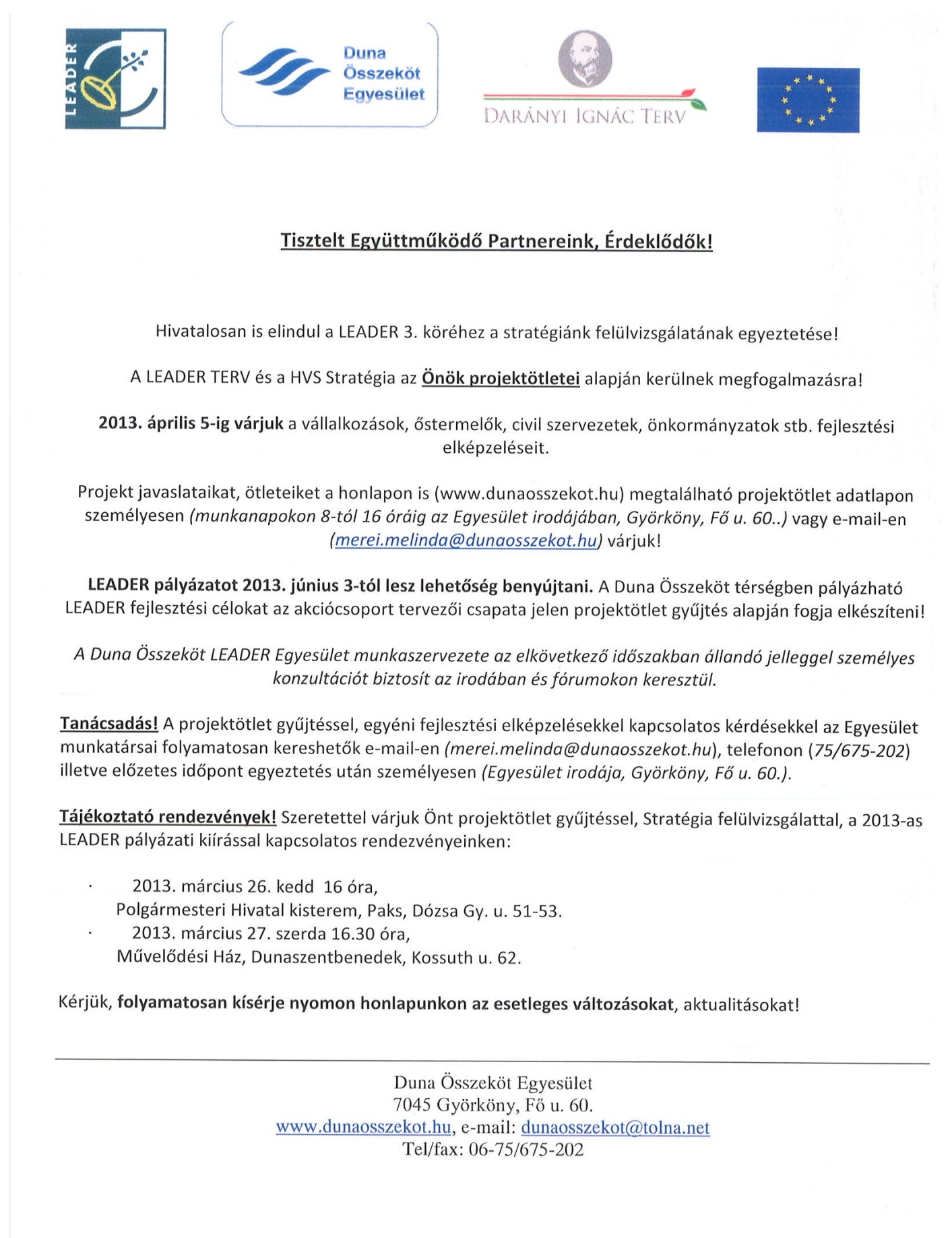 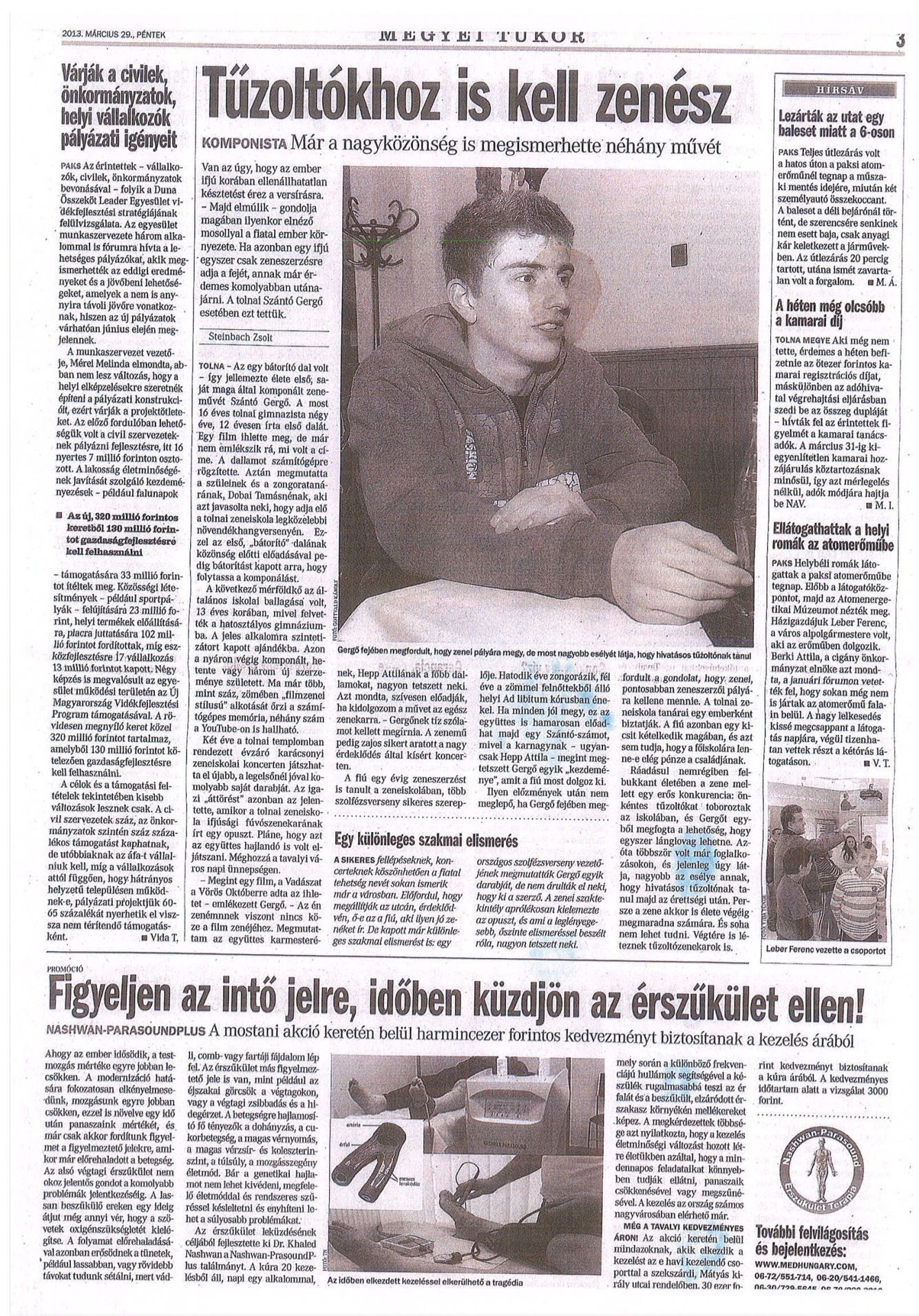 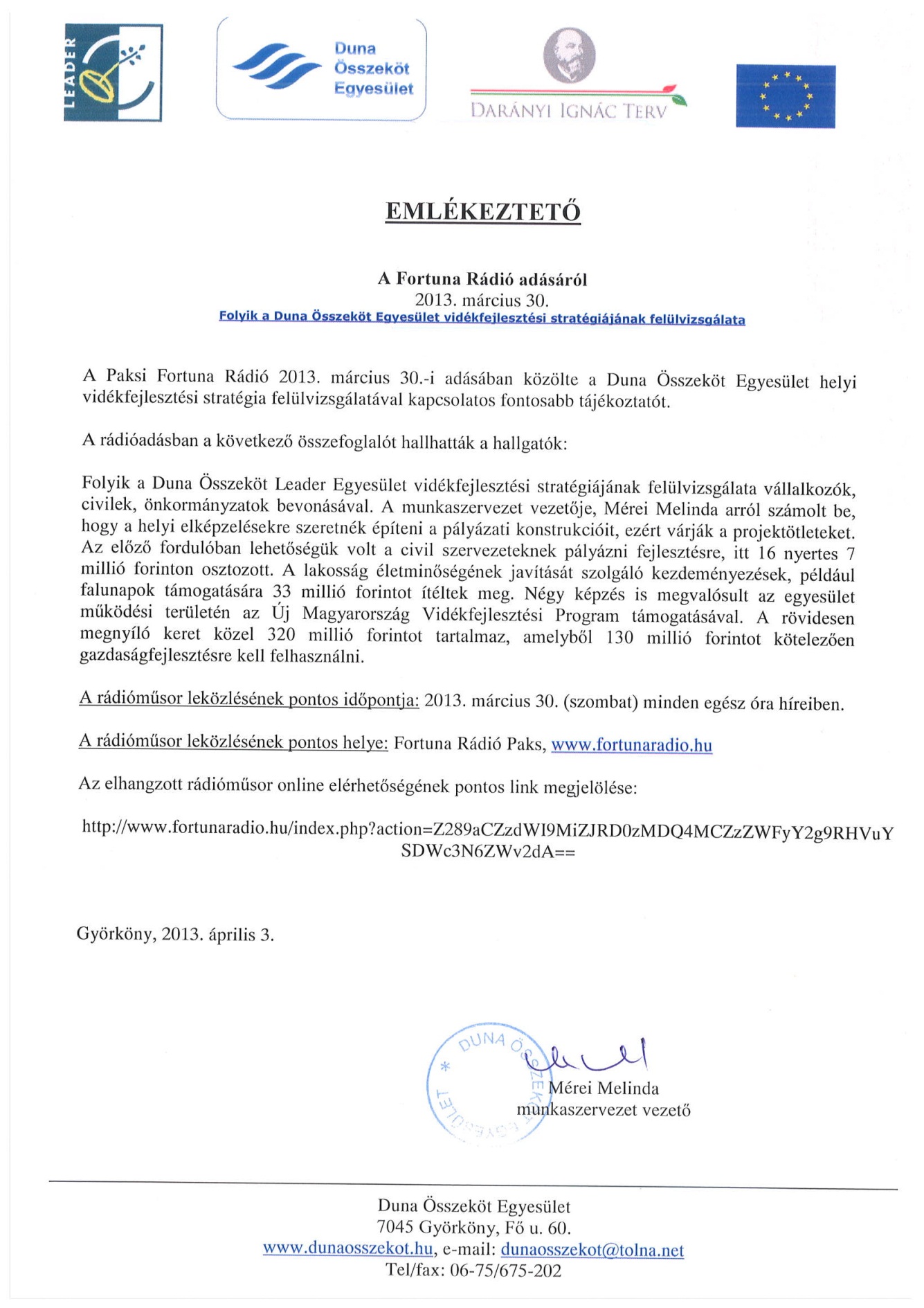 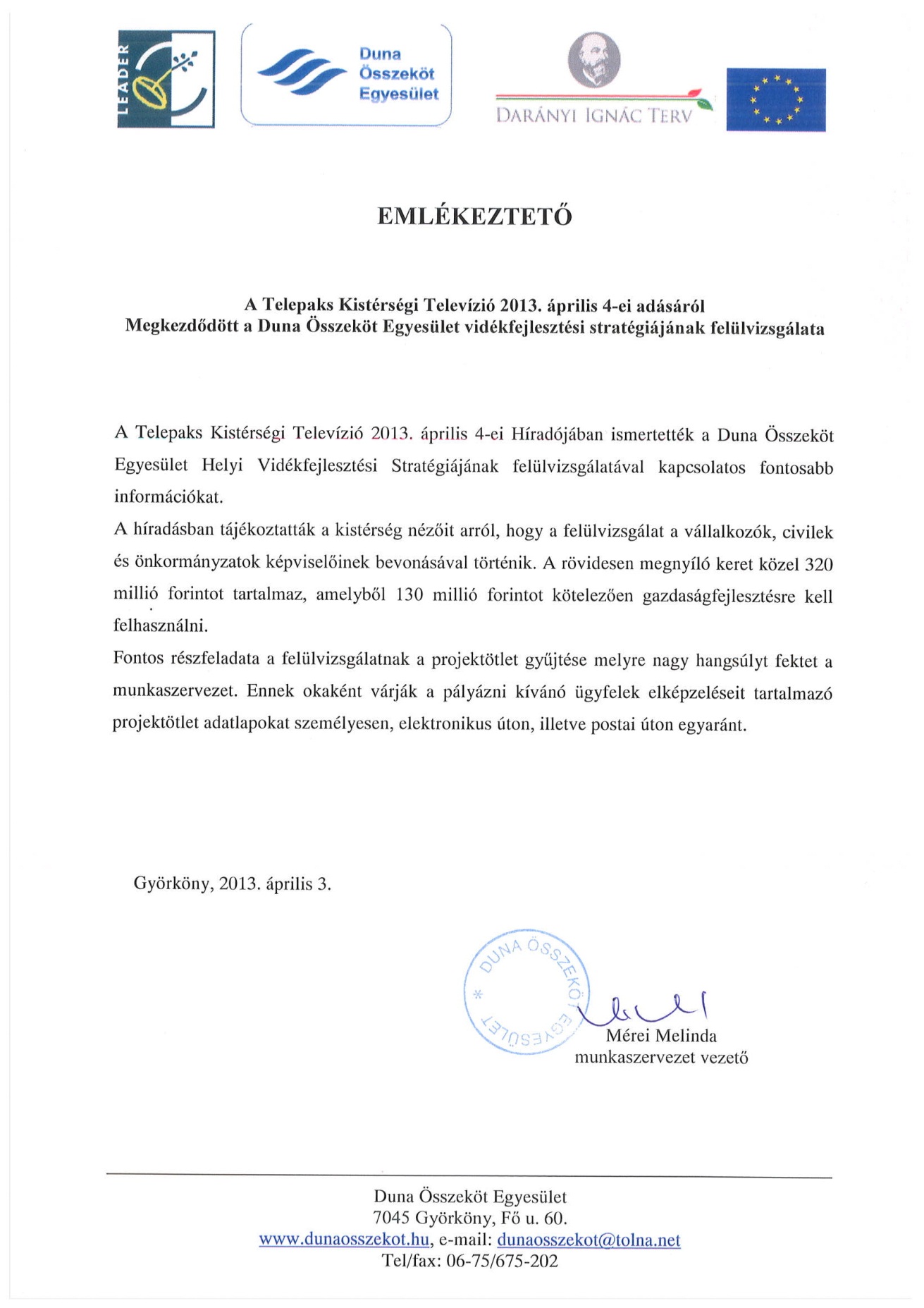 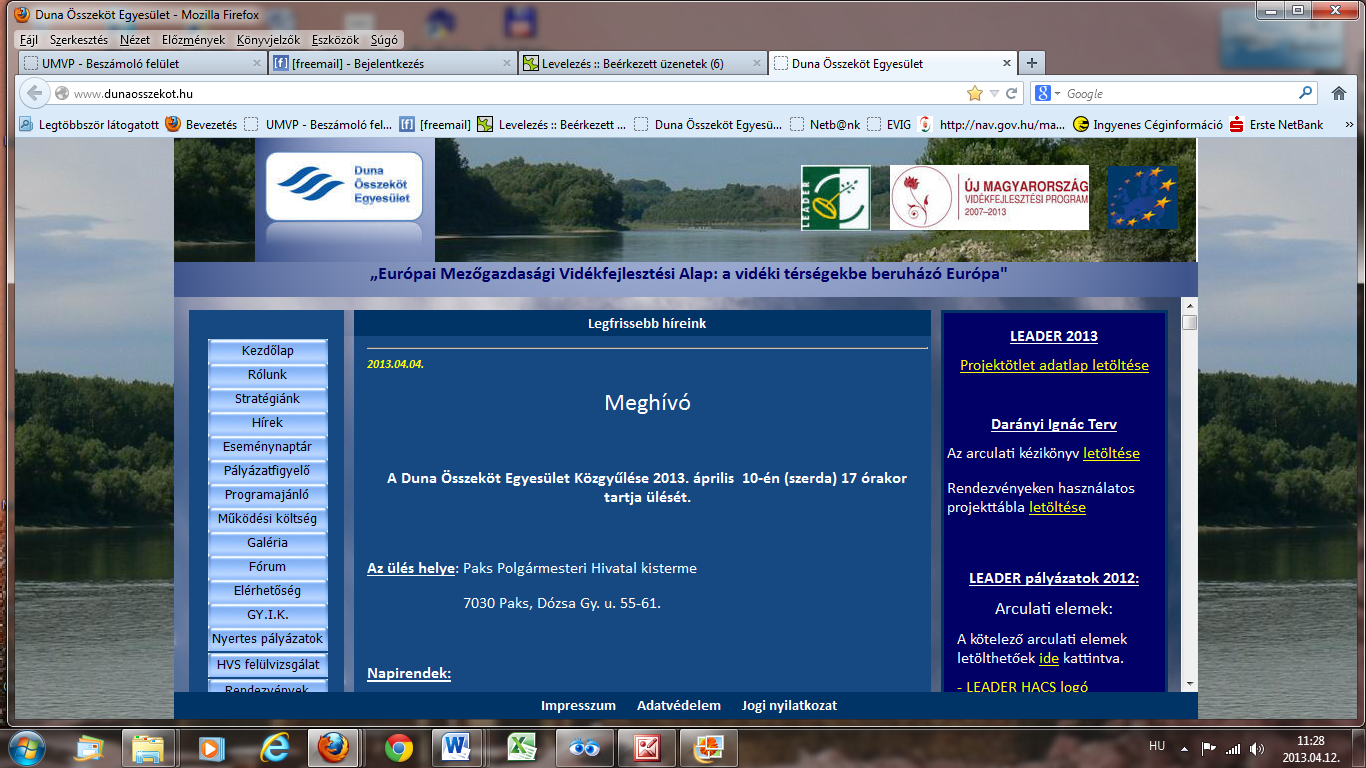 Térképek				Az akcióterület határa				Az akcióterülethez nem tartozó területTáblázatokA Duna Összeköt HACS településein a lakónépesség alakulása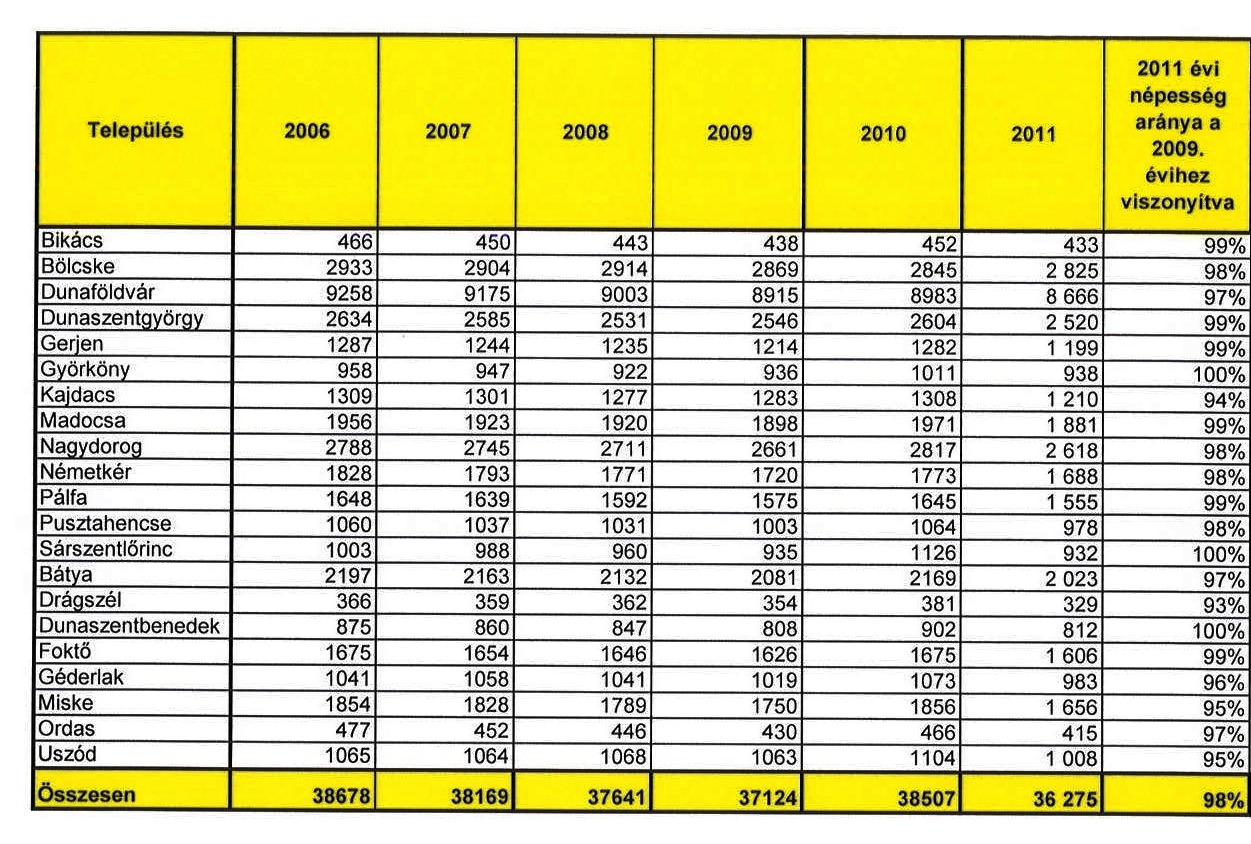 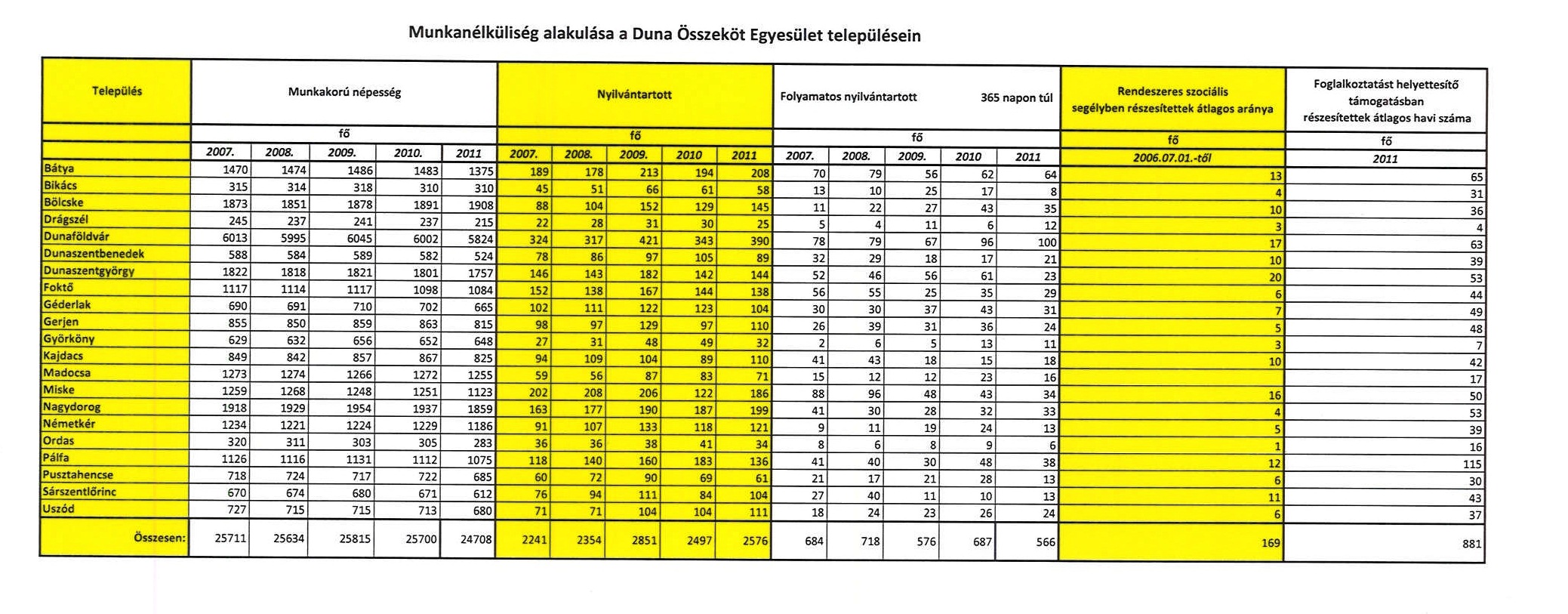 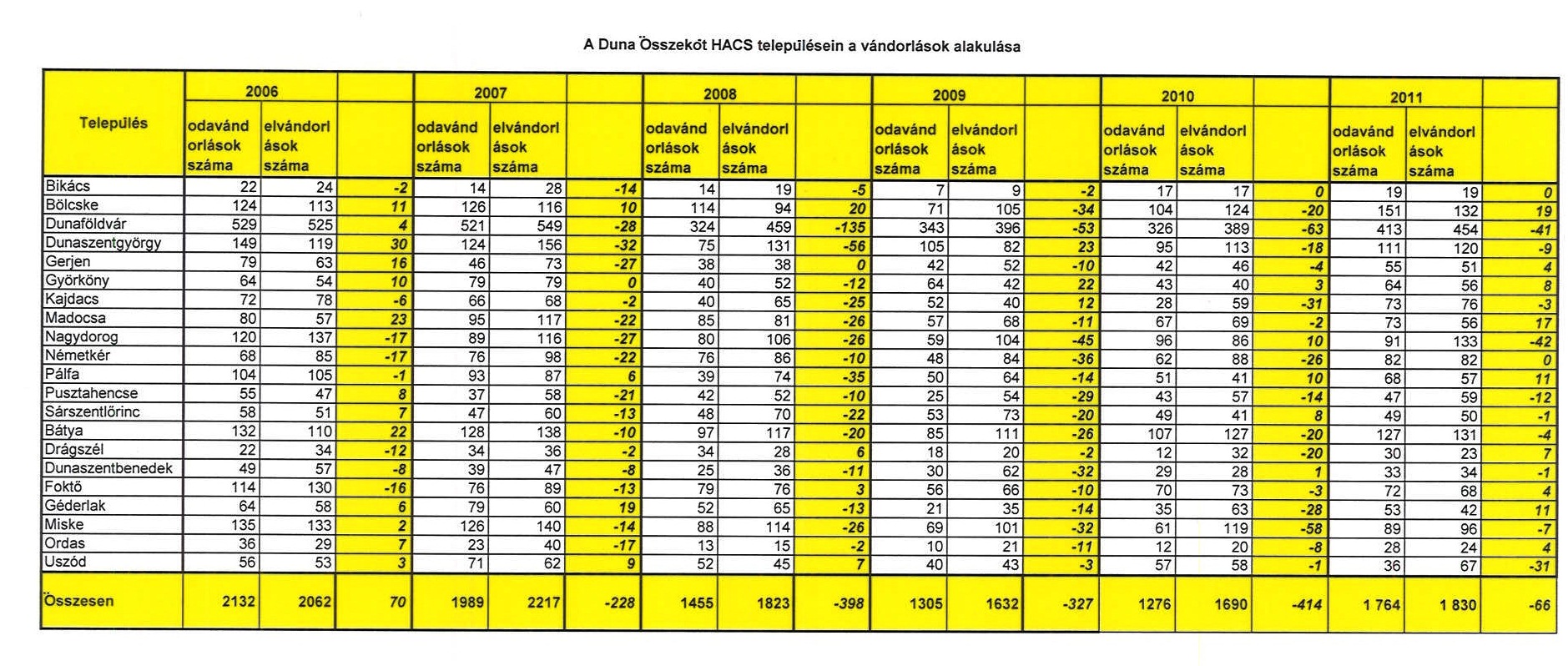 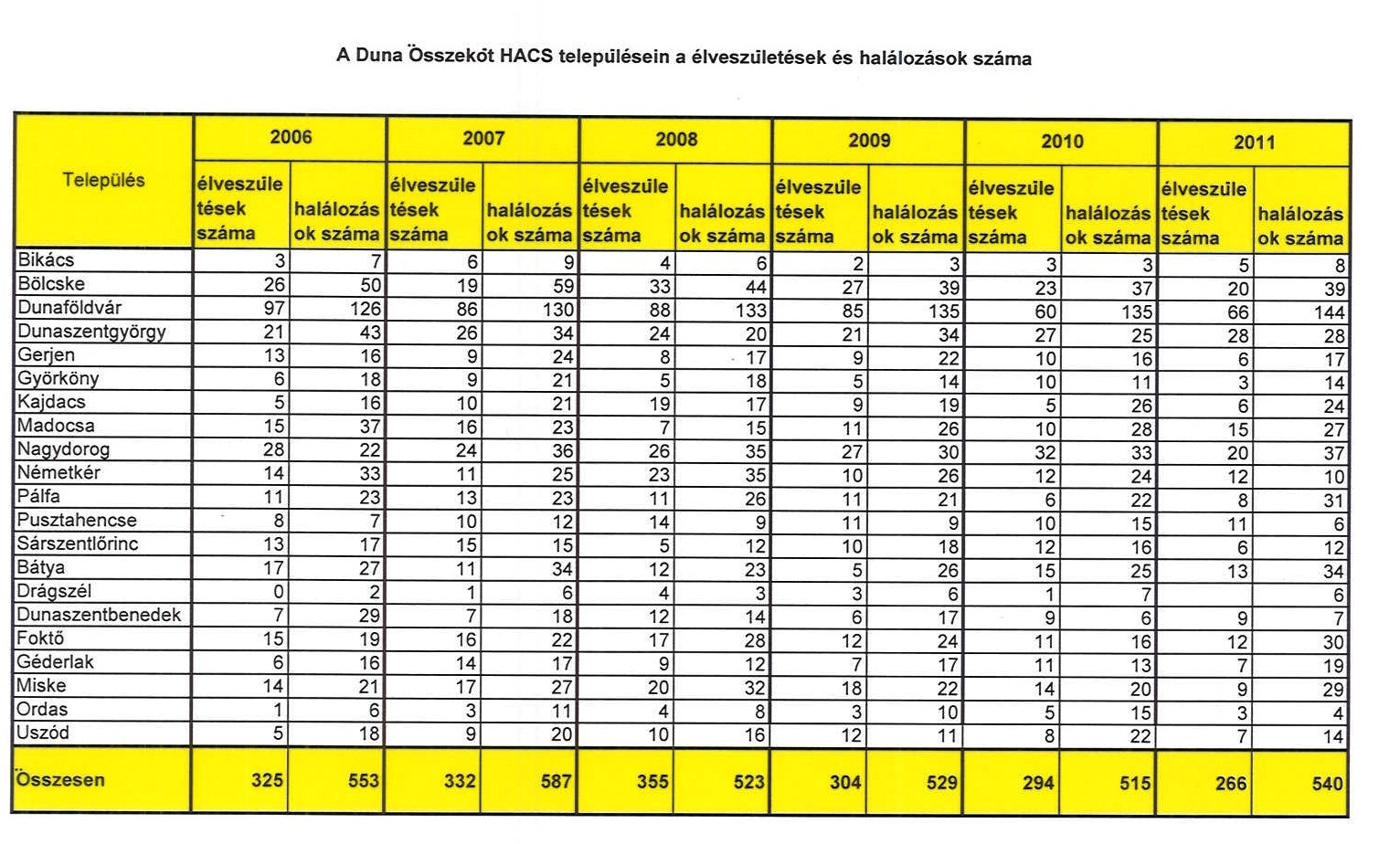 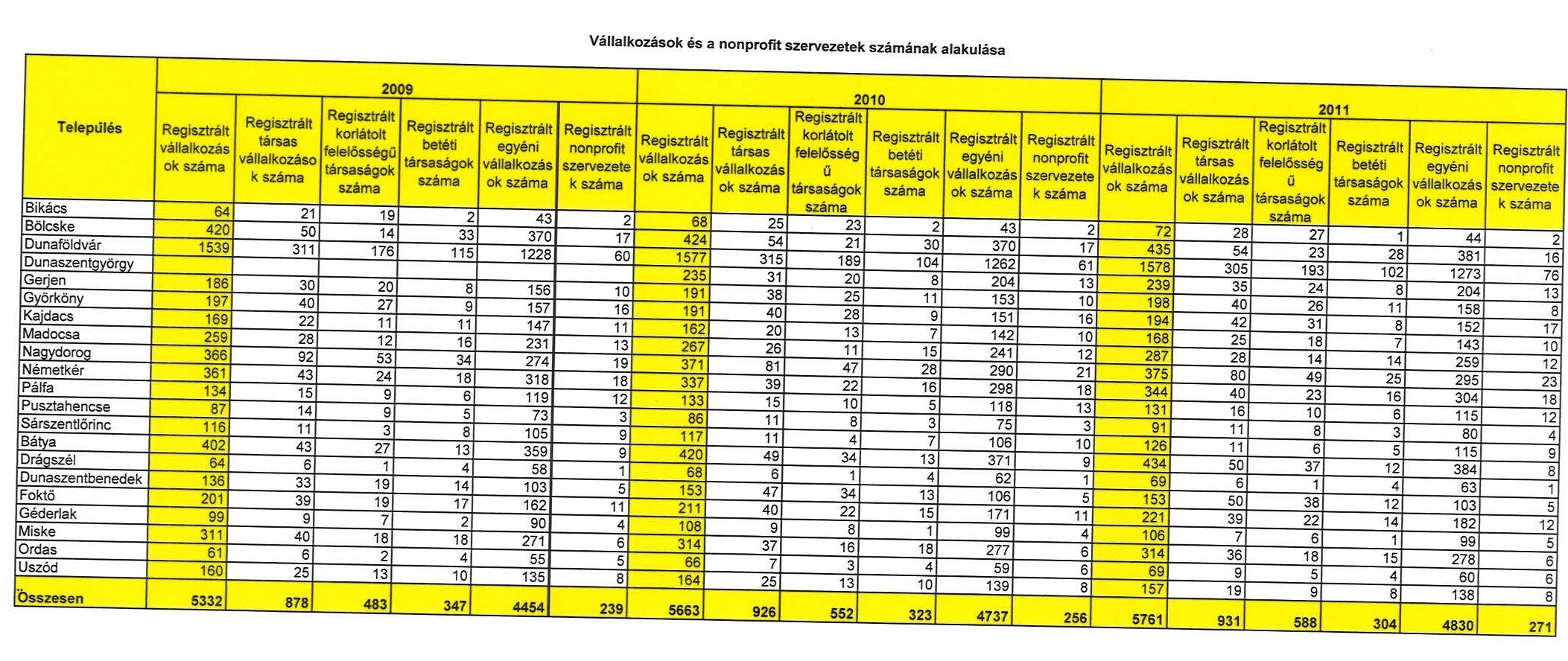 Fórum helyszíneiFórum helyszíneiPaks2013. március 26.Dunaszentbenedek2013. március 27.Önkormányzatok VállalkozásokCivil szervezetek képviselői15 fő27 főMindösszesen42 fő42 főErősségekAdottak a gyepre alapozott állattartás és a minőségi élelmiszer termelés alapjaiA térség egy részén az extenzív és környezetkímélő gazdálkodás lehetőségei adottakA térségben viszonylag csekély a környezetszennyezés mértékeKomoly termelési hagyományok zöldség - gyümölcs – gyógynövényÉrintetlen természeti és szép épített környezet, gazdag kulturális és épített örökség a térségben.(Természetvédelmi területek, Duna-Dráva Nemzeti Park)A térség kedvező, eddig nagyrészt kihasználatlan turisztikai adottságai a horgász-, vadász-, falusi-, vízi- és ökoturizmus terén Részben megfelelő vendégfogadó-kapacitásUnikálisnak mondható termékek (méz, bor, paprika, pálinka, stb.)Gasztronómiai sajátosságok (halászlé, mangalica kolbász, paksi schiller bor, stb.)Hagyományosan meglévő borkultúra, párosulva szakértelemmel, ezek eredőjeként minőségi borok, kiváló pincék és egyesületi szerveződések.Élő népi hagyományok és nemzetiségi kultúrák.A kisebbségek népi hagyományai, szokásai és kapcsolataiMűködőképes, sikeres turisztikai, idegenforgalmi szolgáltató vállalkozások csírái a térségben.erős, jól működő helyi civil szervezetekViszonylag jól alkalmazkodó fejlődőképes nagy- és középüzemek létezése (pozitív példák).Az atomerőmű jelenléte pozitív hatása a gazdasági életreMagas színvonalú szolgáltatások nyújtására képes vállalkozásokKismesterségek jelenléteIpari parkok jelenléte kiépített infrastruktúrávalJó közműellátottságHelyi vállalkozásbarát politika (az egyes településeken)Vállalkozások száma növekszikA szolgáltató szektorban tevékenykedő vállalkozások magas számaA Duna, mint szállítási útvonalDunaföldvári Duna-híd, mint kapcsolati pont az alföldi régióvalEU források bevonásaÚj piaci lehetőségekVállalkozások megtelepedése az ipari parkokban (új iparágak is)Korszerű helyi dunai kikötő megépítéseGyengeségekNagymértékű a felvásárlói monopóliumból fakadó általános termelői kiszolgáltatottságAlacsony a termékek feldolgozottsági szintjeAz egyoldalú termelési szerkezetből (gabonanövények túlsúlya) adódóan a termőterületek fizikai állapota helyenként leromlott, termőképessége gyengeAlacsony a jól értékesíthető, munkaigényes mezőgazdasági termények arányaA piaci, gazdasági információk hiánya, általános tájékozatlanság az EU-s követelményeket illetőenAz állattenyésztési ágazat elsorvadt ill. beszűkült a kistérségbenA szabályozás és az együttműködés hiányosságai valamint az érdekkonfliktusok miatt nincsenek továbbfejlesztve az öko-, kerékpár-, horgász-, vadász-, lovas-, konferencia-, borturizmus alapjai a térségben.Az alapvető és a turisztikai infrastruktúra hiányosságai (kerékpárút, tanösvény, sétáló utak). Humán erőforrás hiánya.A feldolgozóipar hiánya (konzervgyár, dohánybeváltó, Nagydorogi ÁFÉSZ gyógynövény termeltetése és feldolgozása)A természetes élőhelyek mérete csökken a velük való átgondolatlan gazdálkodás miattGyenge marketing-tevékenység (falusi turizmust népszerűsítő prospektusok hiánya, a világhálón való megjelenés megoldatlansága)A munkanélküliség aránya sok helyen az országos átlagot meghaladja, A térségi szereplők közötti kommunikáció és együttműködés nem megfelelőEgyoldalúan fejlett ipari struktúra ( atomerőmű túlsúlya).beszűkült vidéki foglalkoztatási és jövedelemszerzései lehetőségekAlacsony számú innovatív vállalkozás, csekély a külföldi befektetői érdeklődésForráshiányTőkehiányGyenge pénzügyi szolgáltatásokLehetőségekUnikálisnak mondható termékek és növényi kultúrák (pl. csemegeszőlő), valamint tájvédelmi és ökológiai szemléletű gazdálkodási módszerek elterjesztéseaz agrártermékek piaci orientáltságú hozzáadott értékének növeléseA makrogazdasági feltételek kedvező alakulása növelheti a termelők együttműködési hajlandóságát (gépkörök, termékpályás szövetkezetek, másodlagos szövetkezetek, szövetkezeti szövetségek létrehozása, működtetése) ezzel lényegesen javítva a piaci pozícióikatFizetőképes kereslet növekedése a minőségi termékek irántA feltárt, de ki nem használt adottságokra alapozva a turisztikai termék-kínálat bővítése A meglévő értékekre építő turizmus sokoldalú, komplex fejlesztése.A közlekedési kapcsolatok javulásával felértékelődhet a térség földrajzi fekvése, vonzóbbá válhat a külföldi tőke és az idegenforgalom számáraPályázati lehetőségek jobb kihasználásaHelyi mezőgazdaságban előállított termékek turisztikai célú hasznosításaKommunikációs és információs eszközök, csatornák fejlesztéseMarketing tevékenység javítása.A Duna mint turisztikai adottság jobb kihasználásaA térségben élők identitástudatának fejlődése az élő népi hagyományok és nemzetiségi kultúrák felelevenítésével, erősítésévelTérségmarketing hatékonyságának növelése, valamint az új információs csatornák és hálózatok kiépítése, melyek az innováció orientált regionális gazdaságpolitika alapját képezhetikVeszélyekA magyar agráriumra jellemző egysíkú termelési struktúra további fenntartása ismétlődő és egyre növekvő mértékű piaci zavarokat okozA termelői érdekeken alapuló piaci intézményi infrastruktúra kialakításának elmaradása következtében a termelők szervezetlenségéből adódó hátrányok fokozódnak,A bizonytalan piaci helyzet és politikai hinta tovább fokozódikA magyar áruk védelmének hiányaKilátástalan vidéki jövőkép, ennek következtében a vidéki települések elnéptelenedéseElmaradó infrastrukturális beruházások miatt pozícióvesztés a régión belül és országosan isAz atomerőmű negatív hatásai fokozódnak.Térség termékeiről negatív propagandaAz együttműködés további hiánya gátolja a fejlesztéseketkis- és közepes települések iskolái megszűnnek, ennek következményeként az aktív korú népesség elvándorlásanövekszik a társadalmi közöny a térség és a települések problémái irántHPME kódolása a célkitűzésnek megfelelőenA1HPME témakör:Civil szervezetek fejlesztése működési céljaik megvalósítása érdekébenHPME célkitűzésKözösségi gondolkodás erősítéseHPME ÚMVP célja szerintKözösségi célú fejlesztésHPME ÚMVP intézkedés típusÉletminőség javító (413)HPME ÚMVP forrása szerintSzolgáltatásfejlesztési forrásHPME felépítéseHPME felépítéseHelyzet/AdottságHelyzet/AdottságA térség társadalmi életében fontos szerepet játszanak a civil szerveződések, amelyek a társadalmi élet bizonyos szegmensére (kultúra, közbiztonság, hagyományőrzés, szabadidő) koncentrálva igyekeznek a helyi igényeket kielégíteni, a helyi társadalmat erősíteniA térség társadalmi életében fontos szerepet játszanak a civil szerveződések, amelyek a társadalmi élet bizonyos szegmensére (kultúra, közbiztonság, hagyományőrzés, szabadidő) koncentrálva igyekeznek a helyi igényeket kielégíteni, a helyi társadalmat erősíteniProbléma/LehetőségProbléma/LehetőségA már meglévő civil szervetek munkájának eredményessége gyenge, nincs együttműködés a szervezetek között, a bennük rejlő tartalékok feltárása és kihasználása megoldatlan, a szervezeti életükhöz több kevés szakmai és anyagi segítséget kapnak. Programjaik lebonyolításához, szervezetük működtetéséhez nincs megfelelő anyagi hátterük.A már meglévő civil szervetek munkájának eredményessége gyenge, nincs együttműködés a szervezetek között, a bennük rejlő tartalékok feltárása és kihasználása megoldatlan, a szervezeti életükhöz több kevés szakmai és anyagi segítséget kapnak. Programjaik lebonyolításához, szervezetük működtetéséhez nincs megfelelő anyagi hátterük.MegoldásMegoldásA civil szervezetek működéséhez szükséges berendezési tárgyak, gépek, eszközök beszerzésére és a szervezeteknek helyet adó épületek, helyiségek felújítására, korszerűsítésére.A civil szervezetek működéséhez szükséges berendezési tárgyak, gépek, eszközök beszerzésére és a szervezeteknek helyet adó épületek, helyiségek felújítására, korszerűsítésére.EredményEredményA térségben megerősödnek a civil szervezetek. Javul a szervezetek aktivitása, nő az általuk szervezett életminőséget javító programok száma. Javul közösségfejlesztő tevékenységük, mely által erősödik a helyi identitástudat. A fellépéseikhez, együttlétükhöz szükséges kellékek eleme bővül, ezáltal újabb programokat tudnak kidolgozni. (10 civil szervezetnek javul az eszközállománya, megújult közösségi színterek jönnek létre.)A térségben megerősödnek a civil szervezetek. Javul a szervezetek aktivitása, nő az általuk szervezett életminőséget javító programok száma. Javul közösségfejlesztő tevékenységük, mely által erősödik a helyi identitástudat. A fellépéseikhez, együttlétükhöz szükséges kellékek eleme bővül, ezáltal újabb programokat tudnak kidolgozni. (10 civil szervezetnek javul az eszközállománya, megújult közösségi színterek jönnek létre.)Érintett települések köreÉrintett települések köreBátya, Bikács, Bölcske, Drágszél, Dunaföldvár, Dunaszentbenedek, Dunaszentgyörgy, Foktő, Géderlak, Gerjen, Györköny, Kajdacs, Madocsa, Miske, Nagydorog, Németkér, Ordas, Pálfa, Pusztahencse, Sárszentlőrinc, UszódBátya, Bikács, Bölcske, Drágszél, Dunaföldvár, Dunaszentbenedek, Dunaszentgyörgy, Foktő, Géderlak, Gerjen, Györköny, Kajdacs, Madocsa, Miske, Nagydorog, Németkér, Ordas, Pálfa, Pusztahencse, Sárszentlőrinc, UszódHPME kódolása a célkitűzésnek megfelelőenA2HPME témakör:A lakosság életminőségének javítását célzó programok támogatása HPME célkitűzésKözösségi gondolkodás erősítéseHPME ÚMVP célja szerintKözösségi célú fejlesztésHPME ÚMVP intézkedés típusÉletminőség javító (413)HPME ÚMVP forrása szerintSzolgáltatásfejlesztési forrásHPME felépítéseHPME felépítéseHelyzet/AdottságHelyzet/AdottságA térségben kulturális rendezvények minden településen megrendezésre kerülnek, melyek rendkívül sokszínűek, számos célcsoport számára nyújtanak kulturált szórakozási/tanulási lehetőséget. Általában ezek a programok helyi jelentőségűek, csak az adott település lakossága vesz részt rajtuk. A nagyobb volumenű rendezvények száma csekély (Gerjeni Duna Rock Fesztivál, Györkönyi Nemzetiségi Napok, Bátyai Fokhagymafesztivál). Több település összefogásával megrendezésre kerülő program a tavalyi évig nem volt. LEADER támogatással, hagyományteremtő céllal került megrendezésre a „Térségi majális”. Fontos, hogy ezek a rendezvények megmaradjanak a települések életében, hiszen közösség építő jellegűek. A HACS területén jelen többek között a német, horvát, cigány nemzetiségek vannak. Hagyományőrző tevékenységük, kultúrájuk népszerűsítése, ünnepi rendezvényeik üde színfoltjai a térségnek. Csak egy-egy településre jellemző, hogy hagyományaik átadására, szabadidő hasznos, kulturált eltöltése érdekében táborokat szerveznekA térségben kulturális rendezvények minden településen megrendezésre kerülnek, melyek rendkívül sokszínűek, számos célcsoport számára nyújtanak kulturált szórakozási/tanulási lehetőséget. Általában ezek a programok helyi jelentőségűek, csak az adott település lakossága vesz részt rajtuk. A nagyobb volumenű rendezvények száma csekély (Gerjeni Duna Rock Fesztivál, Györkönyi Nemzetiségi Napok, Bátyai Fokhagymafesztivál). Több település összefogásával megrendezésre kerülő program a tavalyi évig nem volt. LEADER támogatással, hagyományteremtő céllal került megrendezésre a „Térségi majális”. Fontos, hogy ezek a rendezvények megmaradjanak a települések életében, hiszen közösség építő jellegűek. A HACS területén jelen többek között a német, horvát, cigány nemzetiségek vannak. Hagyományőrző tevékenységük, kultúrájuk népszerűsítése, ünnepi rendezvényeik üde színfoltjai a térségnek. Csak egy-egy településre jellemző, hogy hagyományaik átadására, szabadidő hasznos, kulturált eltöltése érdekében táborokat szerveznekProbléma/LehetőségProbléma/LehetőségA rendezvények főként a település lakosságának szólnak, túl kicsik, így nem képeznek jelentős vonzerőt. Egy-egy rendezvény szól csak nagyobb közönségnek, illetve egy térségi program kerül csak megrendezésre. Ezeket a programokat a települések nem egyeztetik egymás között, nincs megfelelő marketing tevékenység, valamint a térségi szereplők nem képesek összefogni, együttgondolkodni. Általában a rendezvények színvonala alacsony, a háttér infrastruktúra gyenge, hiányos, mivel nem áll rendelkezésre megfelelő forrás a programok megszervezésére, így ezek a rendezvények nem képesek biztosítani az itt élők számára a kulturális és szellemi feltöltődést, fejlődést.A különböző rendezvényeket az egyéni alkotók munkái és a helyi termékek korlátozottan jutnak szerephez. A táborok száma kevés, valamint a szűkös anyagi források miatt színvonaluk alacsony, eszközellátottságuk gyenge.A rendezvények főként a település lakosságának szólnak, túl kicsik, így nem képeznek jelentős vonzerőt. Egy-egy rendezvény szól csak nagyobb közönségnek, illetve egy térségi program kerül csak megrendezésre. Ezeket a programokat a települések nem egyeztetik egymás között, nincs megfelelő marketing tevékenység, valamint a térségi szereplők nem képesek összefogni, együttgondolkodni. Általában a rendezvények színvonala alacsony, a háttér infrastruktúra gyenge, hiányos, mivel nem áll rendelkezésre megfelelő forrás a programok megszervezésére, így ezek a rendezvények nem képesek biztosítani az itt élők számára a kulturális és szellemi feltöltődést, fejlődést.A különböző rendezvényeket az egyéni alkotók munkái és a helyi termékek korlátozottan jutnak szerephez. A táborok száma kevés, valamint a szűkös anyagi források miatt színvonaluk alacsony, eszközellátottságuk gyenge.MegoldásMegoldásA települési szintű rendezvények, valamint kiemelten a mikro- ill. térségi szintű több napos rendezvények támogatása, ahol nagy hangsúlyt fektetnek a helyi értékek, illetve a helyi termékek bemutatására. Kiemelten fontos azoknak a rendezvényeknek a támogatása, amelyek több település összefogásával illetve a három szféra együttműködésében valósulnak meg. Nemzetiségi és helyi kultúrák feltérképezése, hagyományőrző csoportok (néptánc, népzene) folklór rendezvényeinek, valamint a különböző nemzetiségek gasztronómiai különlegességeinek bemutatásának támogatása.Koncertek, hangversenyek (pl.: orgona) szervezése. Kiállítások - állandó és időszaki - szervezése (pl.: festészeti, szobrászati alkotásokból, híres elszármazottak és helyi művészek munkásságának bemutatása, kiállítások, író-olvasótalálkozók, előadások, önálló estek formájában; helyi amatőr művészeti csoportok, közösségek részvételével megvalósuló bemutatók, kiállítások szervezése;nemzeti és etnikai közösségi programok; hagyományőrző vagy hagyományteremtő rendezvények, fesztiválok, falunapok, szervezése. Hagyományőrző-, alkotó-, közösségépítő táborok szervezésének támogatása. A rendezvények népszerűsítése különböző marketing tevékenységgel (plakátok, kiadványok terjesztése, médiában való megjelenés, különböző ajándéktárgyak készítése).A programok színvonalának növelése céljából eszközbeszerzés (hang- és fénytechnika, rendezvénysátor, sörpad garnitúrák, egyéb kellékek) támogatása.A települési szintű rendezvények, valamint kiemelten a mikro- ill. térségi szintű több napos rendezvények támogatása, ahol nagy hangsúlyt fektetnek a helyi értékek, illetve a helyi termékek bemutatására. Kiemelten fontos azoknak a rendezvényeknek a támogatása, amelyek több település összefogásával illetve a három szféra együttműködésében valósulnak meg. Nemzetiségi és helyi kultúrák feltérképezése, hagyományőrző csoportok (néptánc, népzene) folklór rendezvényeinek, valamint a különböző nemzetiségek gasztronómiai különlegességeinek bemutatásának támogatása.Koncertek, hangversenyek (pl.: orgona) szervezése. Kiállítások - állandó és időszaki - szervezése (pl.: festészeti, szobrászati alkotásokból, híres elszármazottak és helyi művészek munkásságának bemutatása, kiállítások, író-olvasótalálkozók, előadások, önálló estek formájában; helyi amatőr művészeti csoportok, közösségek részvételével megvalósuló bemutatók, kiállítások szervezése;nemzeti és etnikai közösségi programok; hagyományőrző vagy hagyományteremtő rendezvények, fesztiválok, falunapok, szervezése. Hagyományőrző-, alkotó-, közösségépítő táborok szervezésének támogatása. A rendezvények népszerűsítése különböző marketing tevékenységgel (plakátok, kiadványok terjesztése, médiában való megjelenés, különböző ajándéktárgyak készítése).A programok színvonalának növelése céljából eszközbeszerzés (hang- és fénytechnika, rendezvénysátor, sörpad garnitúrák, egyéb kellékek) támogatása.EredményEredményA térség népességmegtartó erejének növekedése. A helyi identitástudat erősödése. A rendezvények kapcsán a turisztikai vonzerő növekedése. A vidéki életlehetőségek javulása. A térség kulturális életének fellendülése. (20 rendezvény kerül támogatásra)A térség népességmegtartó erejének növekedése. A helyi identitástudat erősödése. A rendezvények kapcsán a turisztikai vonzerő növekedése. A vidéki életlehetőségek javulása. A térség kulturális életének fellendülése. (20 rendezvény kerül támogatásra)Érintett települések köreÉrintett települések köreBátya, Bikács, Bölcske, Drágszél, Dunaföldvár, Dunaszentbenedek, Dunaszentgyörgy, Foktő, Géderlak, Gerjen, Györköny, Kajdacs, Madocsa, Miske, Nagydorog, Németkér, Ordas, Pálfa, Pusztahencse, Sárszentlőrinc, UszódBátya, Bikács, Bölcske, Drágszél, Dunaföldvár, Dunaszentbenedek, Dunaszentgyörgy, Foktő, Géderlak, Gerjen, Györköny, Kajdacs, Madocsa, Miske, Nagydorog, Németkér, Ordas, Pálfa, Pusztahencse, Sárszentlőrinc, UszódHPME kódolása a célkitűzésnek megfelelőenA3HPME témakör:Kiadványok készítéseHPME célkitűzésKözösségi gondolkodás erősítéseHPME ÚMVP célja szerintKözösségi célú fejlesztésHPME ÚMVP intézkedés típusÉletminőség javító (413)HPME ÚMVP forrása szerintSzolgáltatásfejlesztési forrásHPME felépítéseHPME felépítéseHelyzet/AdottságHelyzet/AdottságA térségben településein számos történelmi, kulturális, művészeti, természeti érték megtalálhatóA térségben településein számos történelmi, kulturális, művészeti, természeti érték megtalálhatóProbléma/LehetőségProbléma/LehetőségSok településen megtalálható történelmi, kulturális, művészeti, természeti érték nincs összegyűjtve, nincs feldolgozva. Több hagyomány már csak az idős lakosság emlékezetében él. Ennek érdekében célszerű szükséges megismertetni a térségben élőkkel a helyi természeti és kulturális értékeiket, feltárni, életre kelteni és összerendezni hagyományainkat.Sok településen megtalálható történelmi, kulturális, művészeti, természeti érték nincs összegyűjtve, nincs feldolgozva. Több hagyomány már csak az idős lakosság emlékezetében él. Ennek érdekében célszerű szükséges megismertetni a térségben élőkkel a helyi természeti és kulturális értékeiket, feltárni, életre kelteni és összerendezni hagyományainkat.MegoldásMegoldásTelepülések történelmi, kulturális művészeti, természeti értékeinek, hagyományainak összegyűjtése, feldolgozása, katalogizálása, megőrzése.Települések történelmi, kulturális művészeti, természeti értékeinek, hagyományainak összegyűjtése, feldolgozása, katalogizálása, megőrzése.EredményEredményNő a térségi, helyi identitástudat.  Fennmaradnak a településeken élő hagyományok.  (3 kiadvány kerül kiadásra)Nő a térségi, helyi identitástudat.  Fennmaradnak a településeken élő hagyományok.  (3 kiadvány kerül kiadásra)Érintett települések köreÉrintett települések köreBátya, Bikács, Bölcske, Drágszél, Dunaföldvár, Dunaszentbenedek, Dunaszentgyörgy, Foktő, Géderlak, Gerjen, Györköny, Kajdacs, Madocsa, Miske, Nagydorog, Németkér, Ordas, Pálfa, Pusztahencse, Sárszentlőrinc, UszódBátya, Bikács, Bölcske, Drágszél, Dunaföldvár, Dunaszentbenedek, Dunaszentgyörgy, Foktő, Géderlak, Gerjen, Györköny, Kajdacs, Madocsa, Miske, Nagydorog, Németkér, Ordas, Pálfa, Pusztahencse, Sárszentlőrinc, UszódHPME kódolása a célkitűzésnek megfelelőenB1HPME témakör:Művészeti, néprajzi, egyházi és helytörténeti értékek felújítása, restaurálásaHPME célkitűzésHelyi életminőség fejlesztése, vonzó falukép kialakításaHPME ÚMVP célja szerintKözösségi célú fejlesztésHPME ÚMVP intézkedés típusÉletminőség javító (413)HPME ÚMVP forrása szerintSzolgáltatásfejlesztési forrásHPME felépítéseHPME felépítéseHelyzet/AdottságHelyzet/AdottságA térség településein olyan épített művészeti, helytörténeti, néprajzi értékek (beltéri szobrok, emlékművek, templomi orgonák, órák, festmények, freskók, bútorok, korabeli használati tárgyak, dísztárgyak stb.) találhatóak melyeknek állapota leromlott, felújításra, restaurálásra szorulnak. A térségben több helyen megtalálhatóak a kulturális és néprajzi értékeket, hagyományokat, szokásokat bemutató tájházak, de felújításukra, gyűjteményük rendbetételére nincs anyagi forrás.A térség településein olyan épített művészeti, helytörténeti, néprajzi értékek (beltéri szobrok, emlékművek, templomi orgonák, órák, festmények, freskók, bútorok, korabeli használati tárgyak, dísztárgyak stb.) találhatóak melyeknek állapota leromlott, felújításra, restaurálásra szorulnak. A térségben több helyen megtalálhatóak a kulturális és néprajzi értékeket, hagyományokat, szokásokat bemutató tájházak, de felújításukra, gyűjteményük rendbetételére nincs anyagi forrás.Probléma/LehetőségProbléma/LehetőségAz épített, kialakított művészeti, helytörténeti, néprajzi értékek állapota leromlott, az idő múlásával elöregedett, felújításuk, restaurálásuk halaszthatatlan, a tulajdonosaiknak azonban nincs erre forrásuk.Az épített, kialakított művészeti, helytörténeti, néprajzi értékek állapota leromlott, az idő múlásával elöregedett, felújításuk, restaurálásuk halaszthatatlan, a tulajdonosaiknak azonban nincs erre forrásuk.MegoldásMegoldásMűvészeti, helytörténeti, egyházi, néprajzi tárgyi értékek épületek, emlékművek, kül- és beltéri szobrok, egyházi tárgyi értékek felújításának, restaurálásának támogatása.Művészeti, helytörténeti, egyházi, néprajzi tárgyi értékek épületek, emlékművek, kül- és beltéri szobrok, egyházi tárgyi értékek felújításának, restaurálásának támogatása.EredményEredményA felújítások hatására javul a településkép, illetve a nő a turisztikai vonzerő. m A térségben lévő 4 db művészeti, helytörténeti, egyházi, néprajzi érték felújítása, restaurálása történik, megőrződik több történelmi, helytörténeti, kulturális érték. Javul a településen élők életminősége (A térségben lévő 4 db művészeti, helytörténeti, egyházi, néprajzi érték felújítása, restaurálása történik meg)A felújítások hatására javul a településkép, illetve a nő a turisztikai vonzerő. m A térségben lévő 4 db művészeti, helytörténeti, egyházi, néprajzi érték felújítása, restaurálása történik, megőrződik több történelmi, helytörténeti, kulturális érték. Javul a településen élők életminősége (A térségben lévő 4 db művészeti, helytörténeti, egyházi, néprajzi érték felújítása, restaurálása történik meg)Érintett települések köreÉrintett települések köreBátya, Bikács, Bölcske, Drágszél, Dunaföldvár, Dunaszentbenedek, Dunaszentgyörgy, Foktő, Géderlak, Gerjen, Györköny, Kajdacs, Madocsa, Miske, Nagydorog, Németkér, Ordas, Pálfa, Pusztahencse, Sárszentlőrinc, UszódBátya, Bikács, Bölcske, Drágszél, Dunaföldvár, Dunaszentbenedek, Dunaszentgyörgy, Foktő, Géderlak, Gerjen, Györköny, Kajdacs, Madocsa, Miske, Nagydorog, Németkér, Ordas, Pálfa, Pusztahencse, Sárszentlőrinc, UszódHPME kódolása a célkitűzésnek megfelelőenB2HPME témakör:Közösségi színterek fejlesztése HPME célkitűzésHelyi életminőség fejlesztése, vonzó falukép kialakításaHPME ÚMVP célja szerintKözösségi célú fejlesztésHPME ÚMVP intézkedés típusÉletminőség javító (413)HPME ÚMVP forrása szerintSzolgáltatásfejlesztési forrásHPME felépítéseHPME felépítéseHelyzet/AdottságHelyzet/AdottságJelenleg a térségben csak egy-két településén biztosított a megfelelő háttér ahhoz, hogy a lakosság az igényeinek és elvárásainak megfelelő módon tudjon kikapcsolódni. A sport és kulturális szolgáltatást nyújtó épületek és létesítmények leromlott állapotban vannak, illetve már nem felelnek meg a mai kor elvárásának. Jelenleg a térségben csak egy-két településén biztosított a megfelelő háttér ahhoz, hogy a lakosság az igényeinek és elvárásainak megfelelő módon tudjon kikapcsolódni. A sport és kulturális szolgáltatást nyújtó épületek és létesítmények leromlott állapotban vannak, illetve már nem felelnek meg a mai kor elvárásának. Probléma/LehetőségProbléma/LehetőségA térségben számos olyan település van, ahol a szabadidő hasznos eltöltéséhez szükséges közösség terek nem állnak rendelkezésre, vagy olyan állapotban vannak, melyek felújításra szorulnak. Az igény a lakosság részéről biztosított, hiszen a szabadidejükben nem akarnak utazni órákat azért, hogy megfelelő környezetben tudjanak estlegesen sportolni vagy kikapcsolódni. A tulajdonosok azonban nem rendelkeznek megfelelő forrásokkal ahhoz, hogy ezeket a színtereket felújítsák, korszerűsítsék, illetve, hogy újakat hozzanak létre.A térségben számos olyan település van, ahol a szabadidő hasznos eltöltéséhez szükséges közösség terek nem állnak rendelkezésre, vagy olyan állapotban vannak, melyek felújításra szorulnak. Az igény a lakosság részéről biztosított, hiszen a szabadidejükben nem akarnak utazni órákat azért, hogy megfelelő környezetben tudjanak estlegesen sportolni vagy kikapcsolódni. A tulajdonosok azonban nem rendelkeznek megfelelő forrásokkal ahhoz, hogy ezeket a színtereket felújítsák, korszerűsítsék, illetve, hogy újakat hozzanak létre.MegoldásMegoldásKözösségi színterek (művelődési házak, teleházak, a non-profit szervezetek működését elősegítő közösségi terek –kivéve IKSZT- szabadtéri rendezvényhelyszínek, színpadok) sportlétesítmények, sportpályák és létesítményeik felújítása, bővítése, korszerűsítése. Kiszolgáló és kiegészítő létesítmények fejlesztése és kialakítása, mindezek kapcsolódó és a működéshez közvetlenül kötődő eszközök, berendezések beszerzése, valamint a hozzájuk kapcsolódó infrastruktúra felújítása, korszerűsítése. Szabadidőparkok bővítése, felújítása.Közösségi színterek (művelődési házak, teleházak, a non-profit szervezetek működését elősegítő közösségi terek –kivéve IKSZT- szabadtéri rendezvényhelyszínek, színpadok) sportlétesítmények, sportpályák és létesítményeik felújítása, bővítése, korszerűsítése. Kiszolgáló és kiegészítő létesítmények fejlesztése és kialakítása, mindezek kapcsolódó és a működéshez közvetlenül kötődő eszközök, berendezések beszerzése, valamint a hozzájuk kapcsolódó infrastruktúra felújítása, korszerűsítése. Szabadidőparkok bővítése, felújítása.EredményEredményA felújított létesítmények kihasználtsága megnő, bővül a településeken elérhető sportolási lehetőségek köre.. A helyi lakosság, különösen a fiatalok hasznosan töltik el szabadidejük egy részét. Megerősödik a helyi közösség összetartozása. A kialakított és felújított létesítmények a lakosság több korosztálya számára elérhetővé válik. A fejlesztések hatására javul az ott élők életminősége. (A térségben 5 közösségi színtér kerül, valamint 5 sportlétesítmény kerül felújításraA felújított létesítmények kihasználtsága megnő, bővül a településeken elérhető sportolási lehetőségek köre.. A helyi lakosság, különösen a fiatalok hasznosan töltik el szabadidejük egy részét. Megerősödik a helyi közösség összetartozása. A kialakított és felújított létesítmények a lakosság több korosztálya számára elérhetővé válik. A fejlesztések hatására javul az ott élők életminősége. (A térségben 5 közösségi színtér kerül, valamint 5 sportlétesítmény kerül felújításraÉrintett települések köreÉrintett települések köreBátya, Bikács, Bölcske, Drágszél, Dunaföldvár, Dunaszentbenedek, Dunaszentgyörgy, Foktő, Géderlak, Gerjen, Györköny, Kajdacs, Madocsa, Miske, Nagydorog, Németkér, Ordas, Pálfa, Pusztahencse, Sárszentlőrinc, UszódBátya, Bikács, Bölcske, Drágszél, Dunaföldvár, Dunaszentbenedek, Dunaszentgyörgy, Foktő, Géderlak, Gerjen, Györköny, Kajdacs, Madocsa, Miske, Nagydorog, Németkér, Ordas, Pálfa, Pusztahencse, Sárszentlőrinc, UszódHPME kódolása a célkitűzésnek megfelelőenB3HPME témakör:Falumegújítás és –fejlesztésHPME célkitűzésHelyi életminőség fejlesztése, vonzó falukép kialakításaHPME ÚMVP célja szerintKözösségi célú fejlesztésHPME ÚMVP intézkedés típusIII. tengelyHPME ÚMVP forrása szerintSzolgáltatásfejlesztési forrásHPME felépítéseHPME felépítéseHelyzet/AdottságHelyzet/AdottságA térség szinte valamennyi településére általánosan jellemző az eredeti falukép felbomlása, a speciális jelleg megszűnése. A közösségi létesítmények karbantartására, fejlesztésére az elmúlt időszakban igen kevés pénzt tudtak fordítani a vidéki önkormányzatok, ezért a meglévő épületek állagmegóvása, a berendezések elhasználódása, elavultsága sürgős intézkedéseket igényelnek, melyeknek jelenleg legfőbb gátja a források hiánya. A térség szinte valamennyi településére általánosan jellemző az eredeti falukép felbomlása, a speciális jelleg megszűnése. A közösségi létesítmények karbantartására, fejlesztésére az elmúlt időszakban igen kevés pénzt tudtak fordítani a vidéki önkormányzatok, ezért a meglévő épületek állagmegóvása, a berendezések elhasználódása, elavultsága sürgős intézkedéseket igényelnek, melyeknek jelenleg legfőbb gátja a források hiánya. Probléma/LehetőségProbléma/LehetőségA középületek, művelődési színterek, közterek állapotára jellemző, hogy állaguk leromlott, felújításra szorulnak.. Több településen nincs játszótér, sportolásra alkalmas hely, vagy ha van is az ott lévő játékok elavultak, balesetveszélyesek. A települések legtöbbjén nincs piactér, vagy ha van is erre a célra kijelölt hely, az nem korszerű, nincsenek meg a legalapvetőbb infrastrukturális feltételek sem..A középületek, művelődési színterek, közterek állapotára jellemző, hogy állaguk leromlott, felújításra szorulnak.. Több településen nincs játszótér, sportolásra alkalmas hely, vagy ha van is az ott lévő játékok elavultak, balesetveszélyesek. A települések legtöbbjén nincs piactér, vagy ha van is erre a célra kijelölt hely, az nem korszerű, nincsenek meg a legalapvetőbb infrastrukturális feltételek sem..MegoldásMegoldásA meglévő épületek és a hozzájuk tartozó zöldfelület és infrastruktúra felújítása és fejlesztése helyi, közösségi érdekeket szolgáló céllal sétautak, játszóterek, közösségi terek, közösségi használatú zöldfelületek létrehozása, felújítása, látvány és használati térelemek kialakítása, meglévők fejlesztése, egységes településkép kialakítása új piacok létrehozása, a meglévők fejlesztése, bővítése, valamint a infrastruktúrájának fejlesztése A települések közbiztonságának javítása.A meglévő épületek és a hozzájuk tartozó zöldfelület és infrastruktúra felújítása és fejlesztése helyi, közösségi érdekeket szolgáló céllal sétautak, játszóterek, közösségi terek, közösségi használatú zöldfelületek létrehozása, felújítása, látvány és használati térelemek kialakítása, meglévők fejlesztése, egységes településkép kialakítása új piacok létrehozása, a meglévők fejlesztése, bővítése, valamint a infrastruktúrájának fejlesztése A települések közbiztonságának javítása.EredményEredményA települések közterületeinek és intézményeiknek a védelme megoldottá válik azzal, hogy térfigyelő rendszerek kerülnek kihelyezésre. Javul a polgár- és tűzoltó egyesület eszközellátottsága. A települési közbiztonság javulása várható az országos átlag alá szorítható. A térség lakossága számára korszerű piaci szolgáltatás nyújtása, növelve, ezáltal a helyi vásárlóerőt. A termelők költségeinek csökkenése (pl.: szállítási költségek csökkenése miatt). Az árbevételek 10 %-os növekedése. 1 piac felújítása. 1településen egységes arculati elemek használata (ilyen arculati elem lehet a köszöntő táblák, utcanév táblák, kültéri pihenő padok, hulladékgyűjtő edények, település kapuk stb.) 1 játszótér kialakítása, 1 park és zöldfelület kialakítása, felújításaFelújításra kerül 1 ravatalozó. A települések közterületeinek és intézményeiknek a védelme megoldottá válik azzal, hogy térfigyelő rendszerek kerülnek kihelyezésre. Javul a polgár- és tűzoltó egyesület eszközellátottsága. A települési közbiztonság javulása várható az országos átlag alá szorítható. A térség lakossága számára korszerű piaci szolgáltatás nyújtása, növelve, ezáltal a helyi vásárlóerőt. A termelők költségeinek csökkenése (pl.: szállítási költségek csökkenése miatt). Az árbevételek 10 %-os növekedése. 1 piac felújítása. 1településen egységes arculati elemek használata (ilyen arculati elem lehet a köszöntő táblák, utcanév táblák, kültéri pihenő padok, hulladékgyűjtő edények, település kapuk stb.) 1 játszótér kialakítása, 1 park és zöldfelület kialakítása, felújításaFelújításra kerül 1 ravatalozó. Érintett települések köreÉrintett települések köreBátya, Bikács, Bölcske, Drágszél, Dunaföldvár, Dunaszentbenedek, Dunaszentgyörgy, Foktő, Géderlak, Gerjen, Györköny, Kajdacs, Madocsa, Miske, Nagydorog, Németkér, Ordas, Pálfa, Pusztahencse, Sárszentlőrinc, UszódBátya, Bikács, Bölcske, Drágszél, Dunaföldvár, Dunaszentbenedek, Dunaszentgyörgy, Foktő, Géderlak, Gerjen, Györköny, Kajdacs, Madocsa, Miske, Nagydorog, Németkér, Ordas, Pálfa, Pusztahencse, Sárszentlőrinc, UszódHPME megnevezése:B4HPME ÚMVP témakörKöz- és településbiztonság fejlesztéseHPME célkitűzésHelyi életminőség fejlesztése, vonzó falukép kialakításaHPME ÚMVP célja szerintKözösségi célú fejlesztésHPME ÚMVP intézkedés típusÉletminőség javító (413)HPME ÚMVP forrása szerintSzolgáltatásfejlesztési forrásHPME felépítéseHPME felépítéseHelyzet/AdottságHelyzet/AdottságTérségben több településen megromlott a közbiztonság, különösen az esti, éjszakai órákban érzik kevésbé biztonságban magukat a lakosok.A térség településeinek túlnyomó részén működik polgárőr vagy tűzoltó egyesület. Az egyesületek nagy szerepet vállalnak a helyi közösség életében, biztosítják a településeken élők biztonságérzetének növelését. Térségben több településen megromlott a közbiztonság, különösen az esti, éjszakai órákban érzik kevésbé biztonságban magukat a lakosok.A térség településeinek túlnyomó részén működik polgárőr vagy tűzoltó egyesület. Az egyesületek nagy szerepet vállalnak a helyi közösség életében, biztosítják a településeken élők biztonságérzetének növelését. Probléma/LehetőségProbléma/LehetőségAz önkormányzatoknak kevés eszköz áll rendelkezésre a település biztonságának megőrzésére és fejlesztésére. Az egyesületek a különböző források segítségével a működésüket még meg tudják oldani, de az általuk használt létesítmények állapota leromlott, a tevékenységükhöz szükséges eszközpark hiányos, elavult. Az egyes településeken nagyon rossza a közbiztonság, a lopások száma folyamatosan nő, nincsenek térfigyelő kamerák kihelyezve, ezáltal nincs visszatartó erő.Az önkormányzatoknak kevés eszköz áll rendelkezésre a település biztonságának megőrzésére és fejlesztésére. Az egyesületek a különböző források segítségével a működésüket még meg tudják oldani, de az általuk használt létesítmények állapota leromlott, a tevékenységükhöz szükséges eszközpark hiányos, elavult. Az egyes településeken nagyon rossza a közbiztonság, a lopások száma folyamatosan nő, nincsenek térfigyelő kamerák kihelyezve, ezáltal nincs visszatartó erő.MegoldásMegoldásTelepülések biztonságának és vagyonvédelemének javítás érdekében biztonságtechnikai eszközök beszerzése, felszerelése, üzem behelyezése, a meglévő rendszerek bővítése, valamint a tevékenységgel szorosan összefüggő épületek fejlesztése, eszközbeszerzése, jelzőeszközök biztosítása, védő- és egyenruha biztosítása, elektromos kerékpár beszerzése.Települések biztonságának és vagyonvédelemének javítás érdekében biztonságtechnikai eszközök beszerzése, felszerelése, üzem behelyezése, a meglévő rendszerek bővítése, valamint a tevékenységgel szorosan összefüggő épületek fejlesztése, eszközbeszerzése, jelzőeszközök biztosítása, védő- és egyenruha biztosítása, elektromos kerékpár beszerzése.EredményEredményVisszaesnek a személyi és vagyon elleni bűncselekmények. Javul a közbiztonság. A közbiztonság és tűzvédelem javításával a településeken élők biztonságérzete erősödik, ezáltal javul az ott élők életminősége. (2 térfigyelő rendszer kerül kihelyezésre, 4 polgárőr szervezet és 2 tűzoltó szervezet eszközparkja bővül.)  Visszaesnek a személyi és vagyon elleni bűncselekmények. Javul a közbiztonság. A közbiztonság és tűzvédelem javításával a településeken élők biztonságérzete erősödik, ezáltal javul az ott élők életminősége. (2 térfigyelő rendszer kerül kihelyezésre, 4 polgárőr szervezet és 2 tűzoltó szervezet eszközparkja bővül.)  Érintett települések köreÉrintett települések köreBátya, Bikács, Bölcske, Drágszél, Dunaföldvár, Dunaszentbenedek, Dunaszentgyörgy, Foktő, Géderlak, Gerjen, Györköny, Kajdacs, Madocsa, Miske, Nagydorog, Németkér, Ordas, Pálfa, Pusztahencse, Sárszentlőrinc, UszódBátya, Bikács, Bölcske, Drágszél, Dunaföldvár, Dunaszentbenedek, Dunaszentgyörgy, Foktő, Géderlak, Gerjen, Györköny, Kajdacs, Madocsa, Miske, Nagydorog, Németkér, Ordas, Pálfa, Pusztahencse, Sárszentlőrinc, UszódHPME megnevezése:B5HPME ÚMVP témakör„Öko-fecskeházak kialakítása”HPME célkitűzésHelyi életminőség fejlesztése, vonzó falukép kialakításaHPME ÚMVP célja szerintKözösségi célú fejlesztésHPME ÚMVP intézkedés típusÉletminőség javító (413)HPME ÚMVP forrása szerintSzolgáltatásfejlesztési forrásHPME felépítéseHPME felépítéseHelyzet/AdottságHelyzet/AdottságA térségben egyre csökken a fiatalok száma, a települések elöregednek. Ennek oka legfőképpen a rossz közlekedési viszonyok, a helyi munkahelyek hiánya, a minőségi szabadidő eltöltési lehetőségek hiánya. A térségben a felsőfokú végzettségű fiatalok száma csökken leginkább, hiszen kevés a végzettségüknek megfelelő munkahely,ha pedig sikerül elhelyezkedniük, pályakezdőként a családalapítás, a saját lakás megfizethetetlen költséget jelent számukra.A térségben egyre csökken a fiatalok száma, a települések elöregednek. Ennek oka legfőképpen a rossz közlekedési viszonyok, a helyi munkahelyek hiánya, a minőségi szabadidő eltöltési lehetőségek hiánya. A térségben a felsőfokú végzettségű fiatalok száma csökken leginkább, hiszen kevés a végzettségüknek megfelelő munkahely,ha pedig sikerül elhelyezkedniük, pályakezdőként a családalapítás, a saját lakás megfizethetetlen költséget jelent számukra.Probléma/LehetőségProbléma/LehetőségA munkavállalás utáni első pár évben felvállalhatatlan terhet róna egy önálló lakás a családot alapítani szándékozó fiatalra. Az önkormányzatok nehéz anyagi helyzete miatt nem, vagy csak minimális összeggel tudják a fiatalok letelepedését támogatni. A térségi lakóhelyválasztás ösztönzésével, megtarthatóvá válnának a falvak fennmaradásában kulcsfontossággal bíró felsőfokú végzettséggel rendelkező fiatalok. A világon egyre elterjedtebbek az alternatív energiákat hasznosító házak építése, melyek egyrészt költséghatékonyak, energiatakarékosak és környezetbarátok.A munkavállalás utáni első pár évben felvállalhatatlan terhet róna egy önálló lakás a családot alapítani szándékozó fiatalra. Az önkormányzatok nehéz anyagi helyzete miatt nem, vagy csak minimális összeggel tudják a fiatalok letelepedését támogatni. A térségi lakóhelyválasztás ösztönzésével, megtarthatóvá válnának a falvak fennmaradásában kulcsfontossággal bíró felsőfokú végzettséggel rendelkező fiatalok. A világon egyre elterjedtebbek az alternatív energiákat hasznosító házak építése, melyek egyrészt költséghatékonyak, energiatakarékosak és környezetbarátok.MegoldásMegoldásA térségi településeken energiatakarékos és környezetbarát épületek építés, épületek, épületrészek felújítása, lakhatóvá tétele, azaz ún. „fecskeházak” kialakítása fiatalok letelepedésének segítése céljából. A cél elsősorban olyan értelmiségi fiatalok lakáshoz jutásának segítése, akik felvállalják közösségi feladatok ellátását a településen vagy a térségben. A térségi településeken energiatakarékos és környezetbarát épületek építés, épületek, épületrészek felújítása, lakhatóvá tétele, azaz ún. „fecskeházak” kialakítása fiatalok letelepedésének segítése céljából. A cél elsősorban olyan értelmiségi fiatalok lakáshoz jutásának segítése, akik felvállalják közösségi feladatok ellátását a településen vagy a térségben. EredményEredményA fejlesztés eredményeképpen, a kialakításra kerülő legalább 2 db öko-fecskeház révén legalább 4 fiatal letelepedésére számítunk a projektek indításától számított második év végére. Csökken az elvándorlás, azáltal csökken a népességfogyás, erősödik a térségi kohézió.A fejlesztés eredményeképpen, a kialakításra kerülő legalább 2 db öko-fecskeház révén legalább 4 fiatal letelepedésére számítunk a projektek indításától számított második év végére. Csökken az elvándorlás, azáltal csökken a népességfogyás, erősödik a térségi kohézió.Érintett települések köreÉrintett települések köreBátya, Bikács, Bölcske, Drágszél, Dunaföldvár, Dunaszentbenedek, Dunaszentgyörgy, Foktő, Géderlak, Gerjen, Györköny, Kajdacs, Madocsa, Miske, Nagydorog, Németkér, Ordas, Pálfa, Pusztahencse, Sárszentlőrinc, UszódBátya, Bikács, Bölcske, Drágszél, Dunaföldvár, Dunaszentbenedek, Dunaszentgyörgy, Foktő, Géderlak, Gerjen, Györköny, Kajdacs, Madocsa, Miske, Nagydorog, Németkér, Ordas, Pálfa, Pusztahencse, Sárszentlőrinc, UszódHPME megnevezése:B6HPME ÚMVP témakörVidéki örökség megőrzéseHPME célkitűzésHelyi életminőség fejlesztése, vonzó falukép kialakításaHPME ÚMVP célja szerintKözösségi célú fejlesztésHPME ÚMVP intézkedés típusIII. tengelyHPME ÚMVP forrása szerintSzolgáltatásfejlesztési forrásHPME felépítéseHPME felépítéseHelyzet/AdottságHelyzet/AdottságA települések feltárt, de eddig nem hasznosított kulturális értékekkel (templomok, műemlékek, kastélyok, kúriák, térséghez fűződő híres személyiségek emlékei) rendelkeznek, melyek felújításra, restaurálásra szorulnak. Ezen felül számos településen az épített örökség párosul egyedülálló természeti örökséggel is. Ezeket eddig forráshiány miatt nem tudták látogatóbarát módon kialakítani, holott ezeknek az értékeknek az ápolása a turisztikai vonzerő növelése mellett a helyiek identitástudatás is növeliA települések feltárt, de eddig nem hasznosított kulturális értékekkel (templomok, műemlékek, kastélyok, kúriák, térséghez fűződő híres személyiségek emlékei) rendelkeznek, melyek felújításra, restaurálásra szorulnak. Ezen felül számos településen az épített örökség párosul egyedülálló természeti örökséggel is. Ezeket eddig forráshiány miatt nem tudták látogatóbarát módon kialakítani, holott ezeknek az értékeknek az ápolása a turisztikai vonzerő növelése mellett a helyiek identitástudatás is növeliProbléma/LehetőségProbléma/LehetőségAz épített örökségek állapota leromlott, felújításra szorulnak. Források hiányában ezen épületeknél esetenként állagmegóvás történt. A természeti értékek, táji elemek gondozatlanok, rendezetlenek. Az épületek sok esetben kihasználatlanok. Fenntarthatóságuk érdekében több funkcióssá kell tenni ezeket az épületeketAz épített örökségek állapota leromlott, felújításra szorulnak. Források hiányában ezen épületeknél esetenként állagmegóvás történt. A természeti értékek, táji elemek gondozatlanok, rendezetlenek. Az épületek sok esetben kihasználatlanok. Fenntarthatóságuk érdekében több funkcióssá kell tenni ezeket az épületeketMegoldásMegoldásMűemléki, helyi védettség alatt álló és egyéb kulturális értékeket hordozó épületek, történelmi értékek és a hozzájuk kapcsolódó zöldfelületek, építmények felújítása, korszerűsítése, új funkciókkal történő hasznosításatermészeti értékek, táji eleme, kultúrtáj, történelmi táj rendbetétele, revitalizálása, védelme, tájmegőrzésMűemléki, helyi védettség alatt álló és egyéb kulturális értékeket hordozó épületek, történelmi értékek és a hozzájuk kapcsolódó zöldfelületek, építmények felújítása, korszerűsítése, új funkciókkal történő hasznosításatermészeti értékek, táji eleme, kultúrtáj, történelmi táj rendbetétele, revitalizálása, védelme, tájmegőrzésEredményEredményA térségben lévő helyi és országos védelem alatt álló épületek felújítása megtörténik (uradalmi magtár, kúriák, templomok stb.). A betelepített funkciók a településen élők kényelmét és a szolgáltatásokhoz való jobb hozzáférést tudják eredményezni. A térség épített és természeti örökségének fejlesztésével javul a településkép, illetve a látogathatósággal nő a turisztikai vonzerőA térségben lévő helyi és országos védelem alatt álló épületek felújítása megtörténik (uradalmi magtár, kúriák, templomok stb.). A betelepített funkciók a településen élők kényelmét és a szolgáltatásokhoz való jobb hozzáférést tudják eredményezni. A térség épített és természeti örökségének fejlesztésével javul a településkép, illetve a látogathatósággal nő a turisztikai vonzerőÉrintett települések köreÉrintett települések köreBátya, Bikács, Bölcske, Drágszél, Dunaföldvár, Dunaszentbenedek, Dunaszentgyörgy, Foktő, Géderlak, Gerjen, Györköny, Kajdacs, Madocsa, Miske, Nagydorog, Németkér, Ordas, Pálfa, Pusztahencse, Sárszentlőrinc, UszódBátya, Bikács, Bölcske, Drágszél, Dunaföldvár, Dunaszentbenedek, Dunaszentgyörgy, Foktő, Géderlak, Gerjen, Györköny, Kajdacs, Madocsa, Miske, Nagydorog, Németkér, Ordas, Pálfa, Pusztahencse, Sárszentlőrinc, UszódHPME megnevezése:C1HPME ÚMVP témakörHelyi termék előállításának, feldolgozásának, valamint piacra jutásának támogatása, a hagyományos, vagy új kézműipari és kisipari tevékenység támogatása és piacra jutásának elősegítéseHPME célkitűzésHelyi erőforrások fejlesztésének, előállításának, feldolgozásának és piacra jutásának támogatásaHPME ÚMVP célja szerintVállalkozási célú fejlesztésHPME ÚMVP intézkedés típusVersenyképesség (411)HPME ÚMVP forrása szerintGazdaságfejlesztési forrásHPME felépítéseHPME felépítéseHelyzet/AdottságHelyzet/AdottságA térségben alapvetően növénytermesztés folyik a mezőgazdaságban. Csak néhány gazdaságban folyik állattenyésztés. A helyi adottságokra, hagyományokra épülő, nagy kézimunka igényű speciális termékek előállításának megvannak a hagyományai. A termékek feldolgozása viszont szinte teljesen megszűnt. A megtermelt (állati és növényi) ill. összegyűjtött termékek többnyire feldolgozatlanul kerülnek piacra. A megtermelt termékek piacra jutása nehézkes, mivel marketing tevékenységre a termelőnek nincs forrása, valamint hiányosak az ezzel kapcsolatos ismereteik. Településeinken kevés a népi kismesterségeket végző iparosok (cipész, tímár, kovács, kádár, stb.) száma, mivel megélhetésük nem biztosított. Több településen dolgozik kézműipari és kisipari tevékenységet végző iparművész. Általánosan elmondható, hogy eszközeik elavultak, hiányosak, műhelyeik leromlott állapotúak, piacra jutásuk nehézkes. A térségben magas az őstermelők és egyéb mezőgazdasági kistermelők száma. Tevékenységük az általános termékek termelése, helyi speciális termékek előállításával kevesen foglalkoznak. Egy-egy településen a növénytermesztéssel összefüggésben előfordul zöldség, gyümölcstermesztés, ezen kívül hús, baromfi és tej feldolgozás, jelentősebb a méz készítmények előállítása és a borkészítés.A térségben alapvetően növénytermesztés folyik a mezőgazdaságban. Csak néhány gazdaságban folyik állattenyésztés. A helyi adottságokra, hagyományokra épülő, nagy kézimunka igényű speciális termékek előállításának megvannak a hagyományai. A termékek feldolgozása viszont szinte teljesen megszűnt. A megtermelt (állati és növényi) ill. összegyűjtött termékek többnyire feldolgozatlanul kerülnek piacra. A megtermelt termékek piacra jutása nehézkes, mivel marketing tevékenységre a termelőnek nincs forrása, valamint hiányosak az ezzel kapcsolatos ismereteik. Településeinken kevés a népi kismesterségeket végző iparosok (cipész, tímár, kovács, kádár, stb.) száma, mivel megélhetésük nem biztosított. Több településen dolgozik kézműipari és kisipari tevékenységet végző iparművész. Általánosan elmondható, hogy eszközeik elavultak, hiányosak, műhelyeik leromlott állapotúak, piacra jutásuk nehézkes. A térségben magas az őstermelők és egyéb mezőgazdasági kistermelők száma. Tevékenységük az általános termékek termelése, helyi speciális termékek előállításával kevesen foglalkoznak. Egy-egy településen a növénytermesztéssel összefüggésben előfordul zöldség, gyümölcstermesztés, ezen kívül hús, baromfi és tej feldolgozás, jelentősebb a méz készítmények előállítása és a borkészítés.Probléma/LehetőségProbléma/LehetőségA térségben a gyümölcsös és kertművelési ágak visszahúzódását figyelhetjük meg, amelyet a térség természeti adottságai és a nagy kézimunka igényű zöldség és gyümölcskultúra hagyományai nem támasztanak alá. A megtermelt (állati és növényi) ill. összegyűjtött termékek többnyire feldolgozatlanul kerülnek piacra. Ennek oka, hogy a térségben megszűntek a feldolgozó, csomagoló üzemek, valamint kevés és alacsony befogadó képességű raktárak, illetve hűtőházak találhatóak csak meg a területen. A kistermelőknek pedig nincs anyagi forrásuk ilyen jellegű beruházásokra. Településeinken kevés a népi kismesterségeket végző iparosok (cipész, tímár, kovács, kádár, stb.) száma, a kézműves és a kézműipari tevékenységet végző, mivel megélhetésük nem biztosított. A meglévők eszközei elavultak, hiányosak műhelyeik leromlott állapotúak. Kevés a helyi terméket előállító kistermelő, mivel termékeik piacra jutása nem megoldott. A termékek piacra jutása nehézkes, mivel marketing tevékenységre a termelőnek nincs forrása, valamint hiányosakA térségben a gyümölcsös és kertművelési ágak visszahúzódását figyelhetjük meg, amelyet a térség természeti adottságai és a nagy kézimunka igényű zöldség és gyümölcskultúra hagyományai nem támasztanak alá. A megtermelt (állati és növényi) ill. összegyűjtött termékek többnyire feldolgozatlanul kerülnek piacra. Ennek oka, hogy a térségben megszűntek a feldolgozó, csomagoló üzemek, valamint kevés és alacsony befogadó képességű raktárak, illetve hűtőházak találhatóak csak meg a területen. A kistermelőknek pedig nincs anyagi forrásuk ilyen jellegű beruházásokra. Településeinken kevés a népi kismesterségeket végző iparosok (cipész, tímár, kovács, kádár, stb.) száma, a kézműves és a kézműipari tevékenységet végző, mivel megélhetésük nem biztosított. A meglévők eszközei elavultak, hiányosak műhelyeik leromlott állapotúak. Kevés a helyi terméket előállító kistermelő, mivel termékeik piacra jutása nem megoldott. A termékek piacra jutása nehézkes, mivel marketing tevékenységre a termelőnek nincs forrása, valamint hiányosakMegoldásMegoldásA helyi termékek feldolgozottságának növelése, tárolásuk, szállításuk megoldása érdekében a termékek feldolgozásához kapcsolódó beruházások (gép, épület, technológia) ösztönzése. Helyi, egyedi termékek előállítása, kézműves, kézműipari termékek előállítása. A piaci hatékonyság növelése a marketing tevékenység támogatásával. Önszerveződések létrejöttének támogatása, a térségi termelők közötti kapcsolatok erősítéseA helyi termékek feldolgozottságának növelése, tárolásuk, szállításuk megoldása érdekében a termékek feldolgozásához kapcsolódó beruházások (gép, épület, technológia) ösztönzése. Helyi, egyedi termékek előállítása, kézműves, kézműipari termékek előállítása. A piaci hatékonyság növelése a marketing tevékenység támogatásával. Önszerveződések létrejöttének támogatása, a térségi termelők közötti kapcsolatok erősítéseEredményEredmény2 helyi termék előállító kisüzem jön létre, 5 termék esetében javul a feldolgozottsági szint, felújításra kerül 2 kézműves műhely, a vállalkozások életképességének növekedése, javul a térség jövedelemtermelő képessége, nő a foglalkoztatottság. Javul a vállalkozások, gazdálkodók jövedelemtermelő képessége, ezáltal életképesebbé válnak, javul a helyi termékek minősége, ezáltal a versenyképessége. Javulnak a foglalkoztatási lehetőségek.2 helyi termék előállító kisüzem jön létre, 5 termék esetében javul a feldolgozottsági szint, felújításra kerül 2 kézműves műhely, a vállalkozások életképességének növekedése, javul a térség jövedelemtermelő képessége, nő a foglalkoztatottság. Javul a vállalkozások, gazdálkodók jövedelemtermelő képessége, ezáltal életképesebbé válnak, javul a helyi termékek minősége, ezáltal a versenyképessége. Javulnak a foglalkoztatási lehetőségek.Érintett települések köreÉrintett települések köreBátya, Bikács, Bölcske, Drágszél, Dunaföldvár, Dunaszentbenedek, Dunaszentgyörgy, Foktő, Géderlak, Gerjen, Györköny, Kajdacs, Madocsa, Miske, Nagydorog, Németkér, Ordas, Pálfa, Pusztahencse, Sárszentlőrinc, UszódBátya, Bikács, Bölcske, Drágszél, Dunaföldvár, Dunaszentbenedek, Dunaszentgyörgy, Foktő, Géderlak, Gerjen, Györköny, Kajdacs, Madocsa, Miske, Nagydorog, Németkér, Ordas, Pálfa, Pusztahencse, Sárszentlőrinc, UszódHPME megnevezése:C2HPME ÚMVP témakörHelyi vállalkozások támogatása, helyi szolgáltatások fejlesztéseHPME célkitűzésHelyi erőforrások fejlesztésének, előállításának, feldolgozásának és piacra jutásának támogatásaHPME ÚMVP célja szerintVállalkozási célú fejlesztésHPME ÚMVP intézkedés típusVersenyképesség (411)HPME ÚMVP forrása szerintGazdaságfejlesztési forrásHPME felépítéseHPME felépítéseHelyzet/AdottságHelyzet/AdottságA térségben jelentős számú mikro és kisvállalkozás folytat gazdasági tevékenységet. A gazdaság ezen ágában számos szakterület megtalálható az érintett településeken, mind az ipari, mind a szolgáltató szektor területén (pl. asztalosipari vállalkozás, autószereléssel foglalkozó vállalkozás). A gazdasági válság következményeként több vállalkozás tönkrement, kénytelen volt létszámot csökkenti, jelenleg csak vegetál. A térségben elsősorban a kistelepülésekre jellemző a kényszervállalkozások létrehozása, mivel az itt élők nem látnak más megoldást munkanélküli helyzetükre, ezekre a vállalkozásokra az önfoglalkoztatás, az alacsony szintű termelékenység és a tőkehiány a jellemző.A térségben jelentős számú mikro és kisvállalkozás folytat gazdasági tevékenységet. A gazdaság ezen ágában számos szakterület megtalálható az érintett településeken, mind az ipari, mind a szolgáltató szektor területén (pl. asztalosipari vállalkozás, autószereléssel foglalkozó vállalkozás). A gazdasági válság következményeként több vállalkozás tönkrement, kénytelen volt létszámot csökkenti, jelenleg csak vegetál. A térségben elsősorban a kistelepülésekre jellemző a kényszervállalkozások létrehozása, mivel az itt élők nem látnak más megoldást munkanélküli helyzetükre, ezekre a vállalkozásokra az önfoglalkoztatás, az alacsony szintű termelékenység és a tőkehiány a jellemző.Probléma/LehetőségProbléma/LehetőségA térségben működő vállalkozások hosszú távon kívánják folytatni tevékenységüket, de ezek a vállalkozások sokszor csak minimális tőkével rendelkeznek, fejlesztésre, beruházásra nem tudnak pénzt fordítani. A kiskereskedelmi és a szolgáltató szféra egyes területén az EU-s előírásoknak való megfelelés is nagy gondot jelent. A vállalkozások jövedelemtermelő és foglalkoztatási szerepének erősítésével csökkenthető a szociális és gazdasági hátrányokat eredményező inaktivitás és munkanélküliség.A térségben működő vállalkozások hosszú távon kívánják folytatni tevékenységüket, de ezek a vállalkozások sokszor csak minimális tőkével rendelkeznek, fejlesztésre, beruházásra nem tudnak pénzt fordítani. A kiskereskedelmi és a szolgáltató szféra egyes területén az EU-s előírásoknak való megfelelés is nagy gondot jelent. A vállalkozások jövedelemtermelő és foglalkoztatási szerepének erősítésével csökkenthető a szociális és gazdasági hátrányokat eredményező inaktivitás és munkanélküliség.MegoldásMegoldásA térségben új vállalkozások létrehozása, a működő mikro-, kis- és középvállalkozások beruházásainak, eszközfejlesztésének (műszaki, technológiai) támogatása. Új munkahelyek teremtésének ösztönzése.A térségben új vállalkozások létrehozása, a működő mikro-, kis- és középvállalkozások beruházásainak, eszközfejlesztésének (műszaki, technológiai) támogatása. Új munkahelyek teremtésének ösztönzése.EredményEredményJavul a térség jövedelemtermelő képessége, nő a foglalkoztatás. Erősödik a térségi gazdasági pozíciója. Javulnak a vállalkozások működési feltételei. A gép- és eszközbeszerzés, kis léptékű infrastruktúrafejlesztés, kis léptékű telephelyfejlesztés, épület felújítás és fejlesztés, illetve technológiafejlesztés által a vállalkozások életképessége erősödik.Javul a térség jövedelemtermelő képessége, nő a foglalkoztatás. Erősödik a térségi gazdasági pozíciója. Javulnak a vállalkozások működési feltételei. A gép- és eszközbeszerzés, kis léptékű infrastruktúrafejlesztés, kis léptékű telephelyfejlesztés, épület felújítás és fejlesztés, illetve technológiafejlesztés által a vállalkozások életképessége erősödik.Érintett települések köreÉrintett települések köreBátya, Bikács, Bölcske, Drágszél, Dunaföldvár, Dunaszentbenedek, Dunaszentgyörgy, Foktő, Géderlak, Gerjen, Györköny, Kajdacs, Madocsa, Miske, Nagydorog, Németkér, Ordas, Pálfa, Pusztahencse, Sárszentlőrinc, UszódBátya, Bikács, Bölcske, Drágszél, Dunaföldvár, Dunaszentbenedek, Dunaszentgyörgy, Foktő, Géderlak, Gerjen, Györköny, Kajdacs, Madocsa, Miske, Nagydorog, Németkér, Ordas, Pálfa, Pusztahencse, Sárszentlőrinc, UszódHPME megnevezése:C3HPME ÚMVP témakörA megújuló energia hasznosításának támogatásaHPME célkitűzésHelyi erőforrások fejlesztésének, előállításának, feldolgozásának és piacra jutásának támogatásaHPME ÚMVP célja szerintVállalkozási célú fejlesztésKözösségi célú fejlesztésHPME ÚMVP intézkedés típusKörnyezetgazdálkodás (412)HPME ÚMVP forrása szerintGazdaságfejlesztési forrásSzolgáltatásfejlesztési forrásHPME felépítéseHPME felépítéseHelyzet/AdottságHelyzet/AdottságAz energiahordozók folyamatos drágulása következtében a térség vállalkozói, önkormányzatai számára egyre fokozódó anyagi terhet jelent az épületeik fűtésének, világításának és meleg víz szolgáltatásának megoldása. A költségek csökkentése és a környezet védelme érdekében is fontos lenne az energiatakarékosság. A földművelő gazdálkodók többsége a hagyományos intenzív gazdálkodási formát alkalmazza. Az egyoldalú termelési szerkezetből adódóan a termőterületek fizikai állapota leromlott, termőképessége gyenge. A térség tagtelepüléseinek többsége a szántóföldi növénytermesztésnek kedvező adottságokkal rendelkező területen található. Az élelmiszer- és takarmány előállítás mellett adott a lehetőség az egyéb célú mezőgazdasági termelésre. A térség szél-, nap- és geotermikus energiaforrással is ellátott. A világ energiaigénye és a fosszilis energia kitermelésének drágulása folyamatos áremelkedést generál a földgáz, a kőolaj és a kőszén, valamint az ezekből származó másodlagos energiahordozók terén.Az energiahordozók folyamatos drágulása következtében a térség vállalkozói, önkormányzatai számára egyre fokozódó anyagi terhet jelent az épületeik fűtésének, világításának és meleg víz szolgáltatásának megoldása. A költségek csökkentése és a környezet védelme érdekében is fontos lenne az energiatakarékosság. A földművelő gazdálkodók többsége a hagyományos intenzív gazdálkodási formát alkalmazza. Az egyoldalú termelési szerkezetből adódóan a termőterületek fizikai állapota leromlott, termőképessége gyenge. A térség tagtelepüléseinek többsége a szántóföldi növénytermesztésnek kedvező adottságokkal rendelkező területen található. Az élelmiszer- és takarmány előállítás mellett adott a lehetőség az egyéb célú mezőgazdasági termelésre. A térség szél-, nap- és geotermikus energiaforrással is ellátott. A világ energiaigénye és a fosszilis energia kitermelésének drágulása folyamatos áremelkedést generál a földgáz, a kőolaj és a kőszén, valamint az ezekből származó másodlagos energiahordozók terén.Probléma/LehetőségProbléma/LehetőségA növekvő energiaárak egyre nagyobb anyagi terhet jelentenek a lakosság, a vállalkozások és a közszféra számára. A tájfenntartó mezőgazdaság adottságai megvannak a térségben, a lehetőségek kihasználására azonban egyelőre még kevesen figyeltek fel. A térségben keletkező biomassza nem kerül feldolgozásra.A növekvő energiaárak egyre nagyobb anyagi terhet jelentenek a lakosság, a vállalkozások és a közszféra számára. A tájfenntartó mezőgazdaság adottságai megvannak a térségben, a lehetőségek kihasználására azonban egyelőre még kevesen figyeltek fel. A térségben keletkező biomassza nem kerül feldolgozásra.MegoldásMegoldásA vállalkozások, önkormányzatok energia ellátásának javítása, fűtésrásegítése napenergiával; a föld, talaj- és rétegvíz, levegő energiájának felhasználásával Természeti környezet megóvását segítő termelési módszerekre való áttérés, az ökológiai gazdálkodási módszerek elterjesztése, modellszerű bemutatóhely kialakításávalA mezőgazdaságban keletkező biomassza (-hulladék) az energia alapanyagai : folyékony (biodízel, bioalkohol), légnemű (biogáz, hidrogén), és szilárd (aprítékfa, szalma brikett) formában. A mezőgazdasághoz lényegesen közelebbi a hulladék- és aprítékfa, a szalma, és a kukoricaszár brikettálásából származó, jól tárolható és kisüzemi, lakossági felhasználásra is alkalmas fűtőanyag előállítása. Az intézkedés a kis kapacitású üzemek létesítését részesíti előnybe, ezek közül kiemelt szerepet kell kapnia, mint a hulladékok feldolgozásának biztosítása. Hosszú távú elképzelések megalapozása a biogáz, depóniagáz felhasználhatóságának vizsgálatáhozA vállalkozások, önkormányzatok energia ellátásának javítása, fűtésrásegítése napenergiával; a föld, talaj- és rétegvíz, levegő energiájának felhasználásával Természeti környezet megóvását segítő termelési módszerekre való áttérés, az ökológiai gazdálkodási módszerek elterjesztése, modellszerű bemutatóhely kialakításávalA mezőgazdaságban keletkező biomassza (-hulladék) az energia alapanyagai : folyékony (biodízel, bioalkohol), légnemű (biogáz, hidrogén), és szilárd (aprítékfa, szalma brikett) formában. A mezőgazdasághoz lényegesen közelebbi a hulladék- és aprítékfa, a szalma, és a kukoricaszár brikettálásából származó, jól tárolható és kisüzemi, lakossági felhasználásra is alkalmas fűtőanyag előállítása. Az intézkedés a kis kapacitású üzemek létesítését részesíti előnybe, ezek közül kiemelt szerepet kell kapnia, mint a hulladékok feldolgozásának biztosítása. Hosszú távú elképzelések megalapozása a biogáz, depóniagáz felhasználhatóságának vizsgálatáhozEredményEredményJavul a környezeti és természeti értékek védelme és a térségben élők életminősége.A környezettudatos szemlélet elterjedése révén a tájfenntartó gazdálkodásra való áttérés erősödéseJavul a környezeti és természeti értékek védelme és a térségben élők életminősége.A környezettudatos szemlélet elterjedése révén a tájfenntartó gazdálkodásra való áttérés erősödéseÉrintett települések köreÉrintett települések köreBátya, Bikács, Bölcske, Drágszél, Dunaföldvár, Dunaszentbenedek, Dunaszentgyörgy, Foktő, Géderlak, Gerjen, Györköny, Kajdacs, Madocsa, Miske, Nagydorog, Németkér, Ordas, Pálfa, Pusztahencse, Sárszentlőrinc, UszódBátya, Bikács, Bölcske, Drágszél, Dunaföldvár, Dunaszentbenedek, Dunaszentgyörgy, Foktő, Géderlak, Gerjen, Györköny, Kajdacs, Madocsa, Miske, Nagydorog, Németkér, Ordas, Pálfa, Pusztahencse, Sárszentlőrinc, UszódHPME megnevezése:D1HPME ÚMVP témakörA helyi igényeknek megfelelő képzés, oktatás támogatása HPME célkitűzésHumánerőforrás fejlesztésHPME ÚMVP célja szerintKözösségi célú fejlesztésVállalakozási célú fejlesztésHPME ÚMVP intézkedés típusVersenyképesség (411)Életminőség (13)HPME ÚMVP forrása szerintGazdaságfejlesztési forrásSzolgáltatásfejlesztési forrásHPME felépítéseHPME felépítéseHelyzet/AdottságHelyzet/AdottságA térségben élők ismeretei, információi saját lehetőségeik és adottságaik vonatkozásában hiányosak. Identitás tudatuk gyenge, az is csak helyi szintre korlátozódik. Aktív korúak képzettségi szintje igen alacsony, jelentős az általános iskolát végzettek aránya. Igény lenne vállalkozás ismereti, életminőség javító, közösségfejlesztő képzésekre. A régi mesterségek oktatása nem megoldott. A vidéki területek vonzóerejének növelése érdekében szükséges a vidéki kulturális örökség megőrzése, azon belül pedig a régi mesterségek felkutatása, bemutatása, oktatása. A térségben az oktatás szerkezete nem korszerű, ez negatívan hat az állástalanok elhelyezkedési esélyeire. A településeken működő őstermelők, vállalkozók gyakran nem rendelkeznek megfelelő képesítéssel, vállalkozói, marketing ismeretekkel. A térségben élők kis száma rendelkezik csak megfelelő nyelvi tudással a térség településeinek nagy részén megjelentetnek helyi újságot, a nagyobb településeken helyi televízió is működik.A térségben élők ismeretei, információi saját lehetőségeik és adottságaik vonatkozásában hiányosak. Identitás tudatuk gyenge, az is csak helyi szintre korlátozódik. Aktív korúak képzettségi szintje igen alacsony, jelentős az általános iskolát végzettek aránya. Igény lenne vállalkozás ismereti, életminőség javító, közösségfejlesztő képzésekre. A régi mesterségek oktatása nem megoldott. A vidéki területek vonzóerejének növelése érdekében szükséges a vidéki kulturális örökség megőrzése, azon belül pedig a régi mesterségek felkutatása, bemutatása, oktatása. A térségben az oktatás szerkezete nem korszerű, ez negatívan hat az állástalanok elhelyezkedési esélyeire. A településeken működő őstermelők, vállalkozók gyakran nem rendelkeznek megfelelő képesítéssel, vállalkozói, marketing ismeretekkel. A térségben élők kis száma rendelkezik csak megfelelő nyelvi tudással a térség településeinek nagy részén megjelentetnek helyi újságot, a nagyobb településeken helyi televízió is működik.Probléma/LehetőségProbléma/LehetőségA térségben a településeknek nincsen forrása civilképzésre, iskolarendszeren kívüli oktatásra, tehetséggondozásra, emiatt a lakosság nem rendelkezik megfelelő kompetenciákkal és készségekkel, amely hátrányt jelent a munkaerőpiacon, illetve potenciálisan a fejlesztési elképzelések megvalósításában. A térségre jellemző vállalkozói szellem alapján igények és lehetőségek alapján fontos a képzések biztosítása. A térségben kevés régi mesterséget folytató kisiparos található, utánpótlásuk nem megoldott, a térségben nem foglalkozik egy szervezet sem ilyen jellegű oktatással, képzéssel. A térségben magas a munkanélküliségi ráta, a munkanélküliek nagy arány 45 év feletti, tartósan álláskereső. Az elhelyezkedési probléma egyik jellemző oka, a megfelelő képzettség és ismeretek hiánya. Felnőtt képzési intézmény nincs a térségben. Szükséges a településeken működő vállalkozások, őstermelők ismereteinek bővítése. A turizmus a településen turisztikai szempontból frekventált helyen élő szolgáltatók, vállalkozók kis hányada rendelkezzenek használható idegen nyelvi tudással. A helyi újságok, a helyi tévék műsorának színvonala igen alacsony, a szerkesztők általában nem rendelkeznek kommunikációs ismeretekkelA térségben a településeknek nincsen forrása civilképzésre, iskolarendszeren kívüli oktatásra, tehetséggondozásra, emiatt a lakosság nem rendelkezik megfelelő kompetenciákkal és készségekkel, amely hátrányt jelent a munkaerőpiacon, illetve potenciálisan a fejlesztési elképzelések megvalósításában. A térségre jellemző vállalkozói szellem alapján igények és lehetőségek alapján fontos a képzések biztosítása. A térségben kevés régi mesterséget folytató kisiparos található, utánpótlásuk nem megoldott, a térségben nem foglalkozik egy szervezet sem ilyen jellegű oktatással, képzéssel. A térségben magas a munkanélküliségi ráta, a munkanélküliek nagy arány 45 év feletti, tartósan álláskereső. Az elhelyezkedési probléma egyik jellemző oka, a megfelelő képzettség és ismeretek hiánya. Felnőtt képzési intézmény nincs a térségben. Szükséges a településeken működő vállalkozások, őstermelők ismereteinek bővítése. A turizmus a településen turisztikai szempontból frekventált helyen élő szolgáltatók, vállalkozók kis hányada rendelkezzenek használható idegen nyelvi tudással. A helyi újságok, a helyi tévék műsorának színvonala igen alacsony, a szerkesztők általában nem rendelkeznek kommunikációs ismeretekkelMegoldásMegoldásA térség vállalkozásait, civil szervezeteit, társadalmi, gazdasági fejlődését elősegítő képzések. A Leader stratégia megvalósításához kapcsolódó oktatás, képzés támogatása, melynek célja a szakismeretek bővítése. Olyan képzések szervezése, amelyek a helyi jellegzetességekhez, helyi termékekhez, azok előállításához kapcsolódnak. A térségben élők készségeinek fejlesztése a társadalmi biztonságuk érdekében támogatandó nem iskola rendszerű, alapfokú informatikai, nyelvi és egyéb készségek fejlesztése, az idegenforgalom fellendítése céljából, felkészítés az alternatív energiahordozókat és új technológiákat alkalmazó fejlesztési elképzelések megvalósítására; tehetséges fiatalok bevonása, a hagyományőrző, művészeti, környezetvédelmi, stb. téren tevékenykedő egyesületek, társadalmi szerveződések tevékenységébe. A térségben élők identitásának és idegenforgalmi potenciáljának növelése érdekében támogatandó régi mesterségek, és helyi néprajzi értékek képzése, oktatása. Helyi speciális képzések és átképzések. Olyan képzési programok szervezése, amely olyan szakmát, szakképzettséget biztosít a munkanélküliek számára, mellyel elhelyezkedhetnek a térség munkaerő-piacán. Média és kommunikációs fejlesztésekhez kötődő képzések szervezése, a helyi önkormányzati intézmények, civil szervezetek, vállalkozók számára, akik honlapokat, helyi médiumokat működtetnek. A mindennapokban szükséges általános ismeretek megszerzésére irányuló képzések támogatása a munkaerőpiacról gyakorlatilag kiszorult személyek számára. Civil társadalom erősítését, a civil szervezetek hosszú távú társadalmi szerepvállalásának segítését szolgáló szakmai képzések megvalósítására, legjobb projektek, gyakorlatok megismertetése az aktív közösségvállalási tevékenység elősegítése érdekében. Helyi önismereti, közösségformáló, készségfejlesztő képzések támogatásaA térség vállalkozásait, civil szervezeteit, társadalmi, gazdasági fejlődését elősegítő képzések. A Leader stratégia megvalósításához kapcsolódó oktatás, képzés támogatása, melynek célja a szakismeretek bővítése. Olyan képzések szervezése, amelyek a helyi jellegzetességekhez, helyi termékekhez, azok előállításához kapcsolódnak. A térségben élők készségeinek fejlesztése a társadalmi biztonságuk érdekében támogatandó nem iskola rendszerű, alapfokú informatikai, nyelvi és egyéb készségek fejlesztése, az idegenforgalom fellendítése céljából, felkészítés az alternatív energiahordozókat és új technológiákat alkalmazó fejlesztési elképzelések megvalósítására; tehetséges fiatalok bevonása, a hagyományőrző, művészeti, környezetvédelmi, stb. téren tevékenykedő egyesületek, társadalmi szerveződések tevékenységébe. A térségben élők identitásának és idegenforgalmi potenciáljának növelése érdekében támogatandó régi mesterségek, és helyi néprajzi értékek képzése, oktatása. Helyi speciális képzések és átképzések. Olyan képzési programok szervezése, amely olyan szakmát, szakképzettséget biztosít a munkanélküliek számára, mellyel elhelyezkedhetnek a térség munkaerő-piacán. Média és kommunikációs fejlesztésekhez kötődő képzések szervezése, a helyi önkormányzati intézmények, civil szervezetek, vállalkozók számára, akik honlapokat, helyi médiumokat működtetnek. A mindennapokban szükséges általános ismeretek megszerzésére irányuló képzések támogatása a munkaerőpiacról gyakorlatilag kiszorult személyek számára. Civil társadalom erősítését, a civil szervezetek hosszú távú társadalmi szerepvállalásának segítését szolgáló szakmai képzések megvalósítására, legjobb projektek, gyakorlatok megismertetése az aktív közösségvállalási tevékenység elősegítése érdekében. Helyi önismereti, közösségformáló, készségfejlesztő képzések támogatásaEredményEredményJavul a vidéken élők életminősége. A vidéki foglalkoztatási lehetőségek bővülnek. Csökken a munkanélküliség. 4 képzésen valósul meg, 60 fő kap tanúsítványt az oktatás, képzés elvégzésérőlJavul a vidéken élők életminősége. A vidéki foglalkoztatási lehetőségek bővülnek. Csökken a munkanélküliség. 4 képzésen valósul meg, 60 fő kap tanúsítványt az oktatás, képzés elvégzésérőlÉrintett települések köreÉrintett települések köreBátya, Bikács, Bölcske, Drágszél, Dunaföldvár, Dunaszentbenedek, Dunaszentgyörgy, Foktő, Géderlak, Gerjen, Györköny, Kajdacs, Madocsa, Miske, Nagydorog, Németkér, Ordas, Pálfa, Pusztahencse, Sárszentlőrinc, UszódBátya, Bikács, Bölcske, Drágszél, Dunaföldvár, Dunaszentbenedek, Dunaszentgyörgy, Foktő, Géderlak, Gerjen, Györköny, Kajdacs, Madocsa, Miske, Nagydorog, Németkér, Ordas, Pálfa, Pusztahencse, Sárszentlőrinc, UszódHPME megnevezése:E1HPME ÚMVP témakörA helyi és térségi média fejlesztése,HPME kódolása a célkitűzésnek megfelelőenHelyi és térségi marketing és együttműködés támogatása HPME ÚMVP célja szerintKözösségi célú fejlesztésHPME ÚMVP intézkedés típusÉletminőség (13)HPME ÚMVP forrása szerintSzolgáltatásfejlesztési forrásHPME felépítéseHPME felépítéseHelyzet/AdottságHelyzet/AdottságA térségben a kommunikációval kapcsolatos tevékenységek nem számottevőek. Néhány településen van csak igazán hagyománya a tevékenységnek. Igaz az elmondható, hogy szinte minden településen havi rendszerességgel jelenik meg települési újság, mely számot ad az eseményekről, de ezen kívül nincs más információforrás, ami a lakosság tájékoztatását tudná szolgálni. Az elmúlt években vannak törekvések arra vonatkozóan, hogy a helyi média bekerüljön a köztudatba és helyi TV-k kerültek kialakításra. Sajnos e helyi rendszerű TV-k forráshiányosak.A térségben a kommunikációval kapcsolatos tevékenységek nem számottevőek. Néhány településen van csak igazán hagyománya a tevékenységnek. Igaz az elmondható, hogy szinte minden településen havi rendszerességgel jelenik meg települési újság, mely számot ad az eseményekről, de ezen kívül nincs más információforrás, ami a lakosság tájékoztatását tudná szolgálni. Az elmúlt években vannak törekvések arra vonatkozóan, hogy a helyi média bekerüljön a köztudatba és helyi TV-k kerültek kialakításra. Sajnos e helyi rendszerű TV-k forráshiányosak.Probléma/LehetőségProbléma/LehetőségA helyi TV-k felszereltsége alapszintű és a sugárzási idejük is igen minimális, mivel működési forrásaik igen alacsonyak.Újság csak helyi szinten működik, melynek minősége a legtöbb esetben gyenge, az egész térséget lefedő újság jelenleg nincs a HACS területénA helyi TV-k felszereltsége alapszintű és a sugárzási idejük is igen minimális, mivel működési forrásaik igen alacsonyak.Újság csak helyi szinten működik, melynek minősége a legtöbb esetben gyenge, az egész térséget lefedő újság jelenleg nincs a HACS területénMegoldásMegoldásTérségi újság létrehozása és fejlesztésemeglévő hely televíziók, rádiók, újságok fejlesztése, technikai és szolgáltatási színvonaluk fejlesztése, internetes megjelenés elősegítéseTérségi újság létrehozása és fejlesztésemeglévő hely televíziók, rádiók, újságok fejlesztése, technikai és szolgáltatási színvonaluk fejlesztése, internetes megjelenés elősegítéseEredményEredmény A térségben élők identitástudatának erősítése, életminőségének javítása, a helyi és térségi média fejlesztése. A térségben élők identitástudatának erősítése, életminőségének javítása, a helyi és térségi média fejlesztése.Érintett települések köreÉrintett települések köreBátya, Bikács, Bölcske, Drágszél, Dunaföldvár, Dunaszentbenedek, Dunaszentgyörgy, Foktő, Géderlak, Gerjen, Györköny, Kajdacs, Madocsa, Miske, Nagydorog, Németkér, Ordas, Pálfa, Pusztahencse, Sárszentlőrinc, UszódBátya, Bikács, Bölcske, Drágszél, Dunaföldvár, Dunaszentbenedek, Dunaszentgyörgy, Foktő, Géderlak, Gerjen, Györköny, Kajdacs, Madocsa, Miske, Nagydorog, Németkér, Ordas, Pálfa, Pusztahencse, Sárszentlőrinc, UszódHPME megnevezése:E2HPME ÚMVP témakörHelyi és térségi termékek marketing eszközeinek és értékesítési csatornáinak kifejlesztéseHPME kódolása a célkitűzésnek megfelelőenHelyi és térségi marketing és együttműködés támogatása HPME ÚMVP célja szerintKözösségi célú fejlesztésHPME ÚMVP intézkedés típusÉletminőség (13)HPME ÚMVP forrása szerintSzolgáltatásfejlesztési forrásHPME felépítéseHPME felépítéseHelyzet/AdottságHelyzet/AdottságA térség területén gyenge a marketing tevékenység, nincs a térségnek kialakult egységes arculata. Sem a településeken, sem padig a térségben nem folyik tudatos település- illetve, térségmarketing. Nincs a térség vonzerőit bemutató kiadvány, a települések nagy része gyenge minőségű, kevés információt tartalmazó honlappal rendelkezik. A térség településeinek rendezvényei egy-két kivételtől eltekintve nem ismertek a térségben. A térség területén gyenge a marketing tevékenység, nincs a térségnek kialakult egységes arculata. Sem a településeken, sem padig a térségben nem folyik tudatos település- illetve, térségmarketing. Nincs a térség vonzerőit bemutató kiadvány, a települések nagy része gyenge minőségű, kevés információt tartalmazó honlappal rendelkezik. A térség településeinek rendezvényei egy-két kivételtől eltekintve nem ismertek a térségben. Probléma/LehetőségProbléma/LehetőségA térségnek nincs egységes marketing stratégiája, egységes arculata. Nincs adatbázis a térségben található látnivalókról, turisztikai szolgáltatókról, vendéglátókról és szálláshelyekről, a helyi terméket készítőkről. Kevés kiadvány jelenik meg a térségről. Nincs összefogás a térség szereplői közöttA térségnek nincs egységes marketing stratégiája, egységes arculata. Nincs adatbázis a térségben található látnivalókról, turisztikai szolgáltatókról, vendéglátókról és szálláshelyekről, a helyi terméket készítőkről. Kevés kiadvány jelenik meg a térségről. Nincs összefogás a térség szereplői közöttMegoldásMegoldásA térség vonzerejének fejlesztése érdekében, térségmarketing stratégia felépítése, egységes arculat megteremtése, a kistérségi szereplők közötti kommunikáció és együttműködés kiépítéseA térség vonzerejének fejlesztése érdekében, térségmarketing stratégia felépítése, egységes arculat megteremtése, a kistérségi szereplők közötti kommunikáció és együttműködés kiépítéseEredményEredményKialakul a térség arculata, megkezdődik a helyi termékek és turisztikai szolgáltatások tervszerű, tudatos marketingje, partnerségre alapozott szervezeti rendszer jön létre, Kialakul a térség arculata, megkezdődik a helyi termékek és turisztikai szolgáltatások tervszerű, tudatos marketingje, partnerségre alapozott szervezeti rendszer jön létre, Érintett települések köreÉrintett települések köreBátya, Bikács, Bölcske, Drágszél, Dunaföldvár, Dunaszentbenedek, Dunaszentgyörgy, Foktő, Géderlak, Gerjen, Györköny, Kajdacs, Madocsa, Miske, Nagydorog, Németkér, Ordas, Pálfa, Pusztahencse, Sárszentlőrinc, UszódBátya, Bikács, Bölcske, Drágszél, Dunaföldvár, Dunaszentbenedek, Dunaszentgyörgy, Foktő, Géderlak, Gerjen, Györköny, Kajdacs, Madocsa, Miske, Nagydorog, Németkér, Ordas, Pálfa, Pusztahencse, Sárszentlőrinc, UszódHPME megnevezése:E3HPME ÚMVP témakörA helyi és térségi együttműködések támogatásaHPME kódolása a célkitűzésnek megfelelőenHelyi és térségi marketing és együttműködés támogatása HPME ÚMVP célja szerintKözösségi célú fejlesztésHPME ÚMVP intézkedés típusÉletminőség (13)HPME ÚMVP forrása szerintSzolgáltatásfejlesztési forrásHPME felépítéseHPME felépítéseHelyzet/AdottságHelyzet/AdottságA térség szereplői között gyenge az együttműködés. Egy-egy településen belül elfordul együttműködés, főként az önkormányzat és a civil szervezetek összefogása, a vállalkozói szféra együttműködése nagyon ritkán fordul elő. Térségi szintű összefogás ritka, főként a civil szervezetekre jellemző.A térség szereplői között gyenge az együttműködés. Egy-egy településen belül elfordul együttműködés, főként az önkormányzat és a civil szervezetek összefogása, a vállalkozói szféra együttműködése nagyon ritkán fordul elő. Térségi szintű összefogás ritka, főként a civil szervezetekre jellemző.Probléma/LehetőségProbléma/LehetőségA meglévő kapcsolatok nagy része kulturális együttműködés, gazdasági illetve szakmai partnerség nem jellemző. A meglévő kapcsolatok nagy része kulturális együttműködés, gazdasági illetve szakmai partnerség nem jellemző. MegoldásMegoldásA térségi szereplők együttműködésének fejlesztése érdekében l fórumok, rendezvények szervezésére, képzések lebonyolítására,. Ehhez kapcsolódó ingyenes tájékoztató füzetek, kiadványok megjelentetése. A térségi szereplők együttműködésének fejlesztése érdekében l fórumok, rendezvények szervezésére, képzések lebonyolítására,. Ehhez kapcsolódó ingyenes tájékoztató füzetek, kiadványok megjelentetése. EredményEredményErősödik a térség települései közötti kapcsolat, valamint a három szertor közötti együttműködésErősödik a térség települései közötti kapcsolat, valamint a három szertor közötti együttműködésÉrintett települések köreÉrintett települések köreBátya, Bikács, Bölcske, Drágszél, Dunaföldvár, Dunaszentbenedek, Dunaszentgyörgy, Foktő, Géderlak, Gerjen, Györköny, Kajdacs, Madocsa, Miske, Nagydorog, Németkér, Ordas, Pálfa, Pusztahencse, Sárszentlőrinc, UszódBátya, Bikács, Bölcske, Drágszél, Dunaföldvár, Dunaszentbenedek, Dunaszentgyörgy, Foktő, Géderlak, Gerjen, Györköny, Kajdacs, Madocsa, Miske, Nagydorog, Németkér, Ordas, Pálfa, Pusztahencse, Sárszentlőrinc, UszódHPME megnevezése:F1HPME ÚMVP témakörTurisztikai szolgáltatások fejlesztéseHPME célkitűzésHelyi turizmus fejlesztése HPME ÚMVP célja szerintKözösségi célú fejlesztésVállalkozási célú fejlesztésHPME ÚMVP intézkedés típusVersenyképességHPME ÚMVP forrása szerintGazdaságfejlesztési forrásHPME felépítéseHPME felépítéseHelyzet/AdottságHelyzet/AdottságA térség kedvező, eddig nagyrészt kihasználatlan turisztikai adottságokkal rendelkezik a horgász-, vadász-, falusi-, vízi- és ökoturizmus terén, valamint számos érintetlen természeti és szép épített környezet, gazdag kulturális és épített örökség is megtalálható a területen. A térség megfelelő vendégfogadó-kapacitással rendelkezik, de az itt eltöltött vendégéjszakák száma mégsem éri el a kívánatos mértéket.A térség kedvező, eddig nagyrészt kihasználatlan turisztikai adottságokkal rendelkezik a horgász-, vadász-, falusi-, vízi- és ökoturizmus terén, valamint számos érintetlen természeti és szép épített környezet, gazdag kulturális és épített örökség is megtalálható a területen. A térség megfelelő vendégfogadó-kapacitással rendelkezik, de az itt eltöltött vendégéjszakák száma mégsem éri el a kívánatos mértéket.Probléma/LehetőségProbléma/LehetőségA térségben a turisztikai infrastruktúra fejletlen, az utóbbi fél évtizedben alig korszerűsödött. Jelenleg négy településre koncentrálódik a turisztikai forgalom, tehát a térség-szerte meglévő adottságok termékké fejlesztése a legtöbb helyen még várat magára. Talán legfontosabb okként említhető, hogy a meglévő kínálati elemek egyike sem mondható unikálisnak, önmagában egyik turisztikai termék sem képes a látogatókat több napra a térségbe csábítani nagy tömegben, ráadásul a felsorolt elemek eltérő célközönséget is vonzanak. Gyenge a térség turisztikában érdekelt szereplői között az együttműködési készség.A térségben a turisztikai infrastruktúra fejletlen, az utóbbi fél évtizedben alig korszerűsödött. Jelenleg négy településre koncentrálódik a turisztikai forgalom, tehát a térség-szerte meglévő adottságok termékké fejlesztése a legtöbb helyen még várat magára. Talán legfontosabb okként említhető, hogy a meglévő kínálati elemek egyike sem mondható unikálisnak, önmagában egyik turisztikai termék sem képes a látogatókat több napra a térségbe csábítani nagy tömegben, ráadásul a felsorolt elemek eltérő célközönséget is vonzanak. Gyenge a térség turisztikában érdekelt szereplői között az együttműködési készség.MegoldásMegoldásTurisztikai termék- és szolgáltatásfejlesztés és a megfelelő kínálati elemek összekapcsolása, programcsomaggá fejlesztése, ami a turizmusban érdekelt vállalkozók, szervezetek és a települések együttműködését kívánja meg, valamint a turisztikai infrastruktúra, szálláshelyek fejlesztése. Turisztikai termék- és szolgáltatásfejlesztés és a megfelelő kínálati elemek összekapcsolása, programcsomaggá fejlesztése, ami a turizmusban érdekelt vállalkozók, szervezetek és a települések együttműködését kívánja meg, valamint a turisztikai infrastruktúra, szálláshelyek fejlesztése. EredményEredményA szálláshelyek létesítésének, felújításának és komfortnövelő beruházásainak köszönhetően 5%-al nő az eltöltött vendégéjszakák száma. Az akcióterületen megnövekszik a hazai és a külföldi vendégforgalom. A beruházásoknak köszönhetően mind az építőiparban, mind a vendéglátóiparban munkaerőigény jelentkezik. Természeti értékeink megismertetésével erősödik a környezet- és egészségtudatosság. A speciális szolgáltatások révén pl. a sérült gyerekek is részesülhetnek olyan programokban, mint egészséges társaik (pl.: lovas terápia, állatsimogatás). Nő a térség idegenforgalmi vonzereje, ezáltal javul a térség versenyképessége.A szálláshelyek létesítésének, felújításának és komfortnövelő beruházásainak köszönhetően 5%-al nő az eltöltött vendégéjszakák száma. Az akcióterületen megnövekszik a hazai és a külföldi vendégforgalom. A beruházásoknak köszönhetően mind az építőiparban, mind a vendéglátóiparban munkaerőigény jelentkezik. Természeti értékeink megismertetésével erősödik a környezet- és egészségtudatosság. A speciális szolgáltatások révén pl. a sérült gyerekek is részesülhetnek olyan programokban, mint egészséges társaik (pl.: lovas terápia, állatsimogatás). Nő a térség idegenforgalmi vonzereje, ezáltal javul a térség versenyképessége.Érintett települések köreÉrintett települések köreBátya, Bikács, Bölcske, Drágszél, Dunaföldvár, Dunaszentbenedek, Dunaszentgyörgy, Foktő, Géderlak, Gerjen, Györköny, Kajdacs, Madocsa, Miske, Nagydorog, Németkér, Ordas, Pálfa, Pusztahencse, Sárszentlőrinc, UszódBátya, Bikács, Bölcske, Drágszél, Dunaföldvár, Dunaszentbenedek, Dunaszentgyörgy, Foktő, Géderlak, Gerjen, Györköny, Kajdacs, Madocsa, Miske, Nagydorog, Németkér, Ordas, Pálfa, Pusztahencse, Sárszentlőrinc, Uszód1.1. HVS intézkedés megnevezése: (kötelező adattartalom)Civil szervezetek fejlesztése működési céljaik megvalósítása érdekében (A1)1.2. Kapcsolódó HVS célkitűzés: (kötelező adattartalom)Közösségi gondolkodás erősítése (A)1.3.HVS intézkedés leírása: (kötelező)Támogatás vehető igénybe a közösségi gondolkodás, a helyi identitástudat erősítése érdekében a civil szervezetek működéséhez szükséges berendezési tárgyak, gépek, eszközök beszerzésére és a szervezeteknek helyet adó épületek, helyiségek felújítására, korszerűsítésére.1.4. Támogatási kritériumok: (opcionális)nem támogatható tevékenységek: e) rendezvény előkészítése és megvalósítása, f) képzés előkészítése és megvalósítása, g) tanulmánykészítés, Az ügyfélnek vállalni kell, hogy a fejlesztés helyén elhelyezi, a Duna Összeköt Egyesület marketing tervében szereplő a térség arculati elemeit népszerűsítő információs táblát.1.5. Az intézkedés típus szerinti besorolása: (kötelező adattartalom)⁭Vállalkozásfejlesztés⁭Közösségi célú fejlesztés1.6. Igénybe vehető támogatás minimális és maximális összege: (kötelező adattartalom)1.6. Igénybe vehető támogatás minimális és maximális összege: (kötelező adattartalom)Minimum támogatási összeg: 200 000 FtMaximum támogatási összeg:1 000 000 Ft1.7. Ügyfélkör: (kötelező adattartalom)non-profit szervezet1.8.Támogatható települések köre: (kötelező adattartalom)Bátya, Bikács, Bölcske, Drágszél, Dunaföldvár, Dunaszentbenedek, Dunaszentgyörgy, Foktő, Géderlak, Gerjen, Györköny, Kajdacs, Madocsa, Miske, Nagydorog, Németkér, Ordas, Pálfa, Pusztahencse, Sárszentlőrinc, Uszód1.9. Projekt adatlaphoz csatolandó dokumentumok: (opcionális)non-profit szervezet alapító okiratának másolataA pályázó nyilatkozata – a Duna Összeköt Egyesület által rendszeresített formanyomtatványon2.1. HVS intézkedés megnevezése: (kötelező adattartalom)A lakosság életminőségének javítását célzó programok támogatása (A2)2.2. Kapcsolódó HVS célkitűzés megnevezése: (kötelező adattartalom)Közösségi gondolkodás erősítése (A)2.3. HVS intézkedés leírása: (kötelező adattartalom)Támogatás vehető igénybe a közösségi gondolkodás, a helyi identitástudat erősítése, a lakosság életminőségének javítása, a helyi hagyományok, szokások felelevenítése, megjelenítése érdekében bemutatók, kiállítások, kulturális rendezvények, programsorozatok, művészeti előadások, kiállítások szervezésére; nemzeti és etnikai közösségi programok, hagyományőrző vagy hagyományteremtő rendezvények, fesztiválok, falunapok, szervezésére; táborok szervezésére; a programok népszerűsítésére marketing tevékenységgel; a programok színvonalának növelése céljából eszközök beszerzésére.Támogatási kritériumok: (opcionális)Egynapos program esetében a maximális támogatási összeg: 500.000 FtKét vagy több napos program esetében a maximális támogatási összeg: 1 000 000 Ftaz intézkedésre 1 település 1 szervezet nyújthat be pályázatotkizárólag olyan fejlesztés támogatható, amely együttműködésben valósul meg, melyből az egyik fél kötelezően a helyi önkormányzatA pályázónak az általa szervezett rendezvényen legalább 3 a Duna Összeköt HACS területéről származó helyi termék megjelenését kell biztosítania, a helyi termelőkkel együttműködési megállapodás kötése szükségesAzon rendezvények amelynek benyújtott programterv alapján a fellépők legalább 60%-a a helyi akciócsoport területén működik.nem támogatható tevékenységek: b) gépbeszerzés, f) képzés előkészítése és megvalósítása, g) tanulmánykészítéstáborok esetén az elszámolható kiadás legmagasabb összege bruttó 7 000 Ft/fő/napa pályázónak vállalni kell, hogy a Duna Összeköt Egyesület által rendelkezésre bocsátott térségi arculati elemet  (roll-up vagy molino) a rendezvény idején jól látható helyen kihelyezi, valamint a plakátokon, meghívókon megjeleníti, a Duna Összeköt Egyesület marketing tervének arculati kézikönyvében szereplő lógót.2.5. Az intézkedés típus szerinti besorolása: ⁭Vállalkozásfejlesztés⁭Közösségi célú fejlesztés2.6. Igénybe vehető támogatás minimális és maximális összege: (kötelező adattartalom)2.6. Igénybe vehető támogatás minimális és maximális összege: (kötelező adattartalom)Minimum támogatási összeg: 200 000 FtMaximum támogatási összeg:1 000 000 Ft2.7. Ügyfélkör: (kötelező adattartalom)Önkormányzatnon-profit szervezetegyházi jogi személy2.8. Támogatható települések köre: (kötelező adattartalom) Bátya, Bikács, Bölcske, Drágszél, Dunaföldvár, Dunaszentbenedek, Dunaszentgyörgy, Foktő, Géderlak, Gerjen, Györköny, Kajdacs, Madocsa, Miske, Nagydorog, Németkér, Ordas, Pálfa, Pusztahencse, Sárszentlőrinc, Uszód2.9. Projekt adatlaphoz csatolandó dokumentumok: Programterv - a Duna Összeköt Egyesület által rendszeresített formanyomtatványonegyüttműködési megállapodás a helyi termelőkkel - a Duna Összeköt Egyesület által rendszeresített formanyomtatványonA pályázó nyilatkozata – a Duna Összeköt Egyesület által rendszeresített formanyomtatványon3.1. HVS intézkedés megnevezése: (kötelező adattartalom)Kiadványok készítése (A3)Kapcsolódó HVS célkitűzés megnevezése: (kötelező adattartalom)Közösségi gondolkodás erősítése (A)HVS intézkedés leírása: (kötelező adattartalom)Támogatás vehető igénybe a helyi értékek megőrzése és bemutatása érdekében a települések értékeinek, hagyományainak összegyűjtésére, feldolgozására, megőrzéséré, kiadványokban, adathordozókon (CD, DVD), online felületeken történő megjelentetésére. Támogatási kritériumok: (opcionális)A pályázónak vállalnia kell, hogy kiadványain használni fogja, a Duna Összeköt Egyesület marketing tervének arculati kézikönyvében szereplő logót.a pályázó köteles a kiadvány egy példányát a Duna Összeköt Egyesület rendelkezésére bocsátani3.5. Az intézkedés típus szerinti besorolása: ⁭Vállalkozásfejlesztés⁭Közösségi célú fejlesztés3.6 Igénybe vehető támogatás minimális és maximális összege: (kötelező adattartalom)3.6 Igénybe vehető támogatás minimális és maximális összege: (kötelező adattartalom)Minimum támogatási összeg: 200 000 FtMaximum támogatási összeg:800 000 Ft3.7.Ügyfélkör: (kötelező adattartalom)non-profit szervezetönkormányzategyházi jogi személy3.8.Támogatható települések köre: (kötelező adattartalom) Bátya, Bikács, Bölcske, Drágszél, Dunaföldvár, Dunaszentbenedek, Dunaszentgyörgy, Foktő, Géderlak, Gerjen, Györköny, Kajdacs, Madocsa, Miske, Nagydorog, Németkér, Ordas, Pálfa, Pusztahencse, Sárszentlőrinc, Uszód3.9.Projekt adatlaphoz csatolandó dokumentumok: A pályázó nyilatkozatai - a Duna Összeköt Egyesület által rendszeresített formanyomtatványon3.10. Fogalom magyarázatHelyi értékek: az akciócsoport településeinek történelmi, kulturális, művészeti, természeti értékei..4.1. HVS intézkedés megnevezése: (kötelező adattartalom)Művészeti, néprajzi, egyházi és helytörténeti értékek felújítása, restaurálása (B1)Kapcsolódó HVS célkitűzés megnevezése: (kötelező adattartalom)Helyi életminőség fejlesztése, vonzó falukép kialakítása (B)HVS intézkedés leírása: (kötelező adattartalom)Támogatás vehető igénybe a térség épített és kulturális értékeinek megőrzése érdekében, a HACS területén található művészeti, helytörténeti, egyházi, néprajzi, kulturális tárgyi értékek, emlékművek, kül- és beltéri szobrok, egyházi tárgyi értékek felújítására, restaurálására, tájházak kialakítására, felújítására, fejlesztésére.Támogatási kritériumok: (opcionális)Épületben található tárgyi érték, eszköz felújítása csak abban az esetben támogatható, ha annak látogathatósága egész évben legalább a hétvégi napokon legalább napi 4 órában, szombat és vasárnap is biztosított.nem támogatható tevékenységek: b) gépbeszerzés, e) rendezvény előkészítése és megvalósítása, f) képzés előkészítése és megvalósítása, g) tanulmánykészítés, Az ügyfélnek vállalni kell, hogy a fejlesztés helyén elhelyezi a Duna Összeköt Egyesület marketing tervében szereplő a térség arculati elemeit népszerűsítő információs táblát.4.5. Az intézkedés típus szerinti besorolása: ⁭Vállalkozásfejlesztés⁭Közösségi célú fejlesztés4.6 Igénybe vehető támogatás minimális és maximális összege: (kötelező adattartalom)4.6 Igénybe vehető támogatás minimális és maximális összege: (kötelező adattartalom)Minimum támogatási összeg: 200 000 FtMaximum támogatási összeg:3 000 000 Ft4.7.Ügyfélkör: (kötelező adattartalom)önkormányzatnon-profit szervezetegyházi jogi személy4.8.Támogatható települések köre: (kötelező adattartalom) 4.8.Támogatható települések köre: (kötelező adattartalom) Bátya, Bikács, Bölcske, Drágszél, Dunaföldvár, Dunaszentbenedek, Dunaszentgyörgy, Foktő, Géderlak, Gerjen, Györköny, Kajdacs, Madocsa, Miske, Nagydorog, Németkér, Ordas, Pálfa, Pusztahencse, Sárszentlőrinc, UszódBátya, Bikács, Bölcske, Drágszél, Dunaföldvár, Dunaszentbenedek, Dunaszentgyörgy, Foktő, Géderlak, Gerjen, Györköny, Kajdacs, Madocsa, Miske, Nagydorog, Németkér, Ordas, Pálfa, Pusztahencse, Sárszentlőrinc, Uszód4.9.Projekt adatlaphoz csatolandó dokumentumok: A pályázó nyilatkozatai – a Duna Összeköt Egyesület által rendszeresített formanyomtatványon5.1. HVS intézkedés megnevezése: (kötelező adattartalom)Közösségi színterek fejlesztése (B2)Kapcsolódó HVS célkitűzés megnevezése: (kötelező adattartalom)Helyi életminőség fejlesztése, vonzó falukép kialakítása (B)HVS intézkedés leírása: (kötelező adattartalom)Támogatás vehető igénybe a helyi életminőség fejlesztése érdekében közösségi terek, szabadtéri rendezvényhelyszínek, színpadok, sportlétesítmények, sportpályák és kiszolgáló létesítményeik építésére, kialakítására, felújítására, bővítésére, korszerűsítésére, mindezekhez kapcsolódó eszközök, berendezések beszerzése. valamint a hozzájuk kapcsolódó kisléptékű infrastruktúra felújítására, korszerűsítésére. Támogatási kritériumok: (opcionális)Nem támogathatóak a 135/2008. (X.18.) FVM rendelet szerinti fejlesztések, a 112/2009. (VIII.29.) FVM rendelet szerint támogatásban részesült Integrált Közösségi és Szolgáltató Terek (IKSZT).Továbbá nem támogatható az IKSZT-vel azonos feladatokat ellátó épületek, közösségi terek, létesítése, fejlesztése, felújítása és eszközbeszerzése, amely olyan településen valósul meg, ahol IKSZT létesítésére, működtetésére került támogatás. Kivételt képez az IKSZT-vel azonos helyrajzi számon megvalósuló sportpálya, sportlétesítmény.A közösségi színtér fejlesztése abban az esetben támogatható, ha annak látogathatósága egész évben legalább heti 16 órában biztosított.nem támogatható tevékenységek: f) képzés előkészítése és megvalósítása, g) tanulmánykészítés,kizárólag olyan fejlesztés támogatható, amely együttműködésben valósul mega fejlesztés helyének tulajdonosa kizárólag helyi önkormányzat, non-profit szervezet, vagy egyházi jogi személy lehetAz ügyfélnek vállalni kell, hogy a fejlesztés helyén elhelyezi, a Duna Összeköt Egyesület marketing tervében szereplő a térség arculati elemeit népszerűsítő információs táblát.5.5. Az intézkedés típus szerinti besorolása: ⁭Vállalkozásfejlesztés⁭Közösségi célú fejlesztés5.6 Igénybe vehető támogatás minimális és maximális összege: (kötelező adattartalom)5.6 Igénybe vehető támogatás minimális és maximális összege: (kötelező adattartalom)Minimum támogatási összeg: 500 000 FtMaximum támogatási összeg:4 000 000 Ft5.7.Ügyfélkör: (kötelező adattartalom)önkormányzatnon-profit szervezetegyházi jogi személy5.8.Támogatható települések köre: (kötelező adattartalom) Bátya, Bikács, Bölcske, Drágszél, Dunaföldvár, Dunaszentbenedek, Dunaszentgyörgy, Foktő, Géderlak, Gerjen, Györköny, Kajdacs, Madocsa, Miske, Nagydorog, Németkér, Ordas, Pálfa, Pusztahencse, Sárszentlőrinc, Uszód5.9.Projekt adatlaphoz csatolandó dokumentumok: A pályázó nyilatkozatai – a Duna Összeköt Egyesület által rendszeresített formanyomtatványontulajdoni lap másolat Együttműködési megállapodás - a Duna Összeköt Egyesület által rendszeresített formanyomtatványon6.1. HVS intézkedés megnevezése: (kötelező adattartalom)"Öko-Fecskeházak" kialakítása (B5)Kapcsolódó HVS célkitűzés megnevezése: (kötelező adattartalom)A helyi életminőség fejlesztése, vonzó falukép kialakítása (B)HVS intézkedés leírása: (kötelező adattartalom)Támogatás vehető igénybe mintaprojekt kialakítására a Magyar Nemzeti Vidéki Hálózattal együttműködve, mely a környezeti, társadalmi és gazdasági fenntarthatóság, a fiatalok helyben tartása érdekében bérlakásként működő „Öko-Fecskeházak” építésére irányul.Elsősorban természetes építőanyagok felhasználásával (szalmabála, vályogtégla) ,közösségi munkavégzéssel épülő házak építésére, valamint a hozzájuk kapcsolódó infrastruktúra kialakítására.Támogatási kritériumok: (opcionális)A projekt abban az esetben támogatható, ha az ügyfél rendelkezik a Vidékfejlesztési Minisztérium támogatónyilatkozatával a projekt megvalósításával kapcsolatbanA projekt abban az esetben támogatható, ha a projekt megvalósítása a helyi szférák bevonásával valósul meg, azaz az ügyfél köteles együttműködési megállapodást kötni a helyi önkormányzattal, legalább egy helyi vállalkozóval, és egy helyi civil szervezettel.nem támogatható tevékenységek: g) tanulmánykészítés,Az ügyfélnek vállalni kell, hogy a fejlesztés helyén elhelyezi, a Duna Összeköt Egyesület marketing tervében szereplő a térség arculati elemeit népszerűsítő információs táblát.6.5. Az intézkedés típus szerinti besorolása: ⁭Vállalkozásfejlesztés⁭Közösségi célú fejlesztés6.6 Igénybe vehető támogatás minimális és maximális összege: (kötelező adattartalom)6.6 Igénybe vehető támogatás minimális és maximális összege: (kötelező adattartalom)Minimum támogatási összeg: 10 000 000 FtMaximum támogatási összeg:20 000 000 Ft6.7.Ügyfélkör: (kötelező adattartalom)6.7.Ügyfélkör: (kötelező adattartalom)önkormányzatok, önkormányzati társulásokönkormányzatok, önkormányzati társulásoknon-profit szervezeteknon-profit szervezetek6.8.Támogatható települések köre: (kötelező adattartalom) Bátya, Bikács, Bölcske, Drágszél, Dunaföldvár, Dunaszentbenedek, Dunaszentgyörgy, Foktő, Géderlak, Gerjen, Györköny, Kajdacs, Madocsa, Miske, Nagydorog, Németkér, Ordas, Pálfa, Pusztahencse, Sárszentlőrinc, Uszód6.9.Projekt adatlaphoz csatolandó dokumentumok: Vidékfejlesztési Minisztérium támogató nyilatkozataEgyüttműködési megállapodás – a Duna Összeköt Egyesület által rendszeresített formanyomtatványonPályázó nyilatkozata - a Duna Összeköt Egyesület által rendszeresített formanyomtatványon6.10. Fogalom magyarázatFecskeház: A fecskeházak olyan lakóingatlanok (bérlakások, bérházak) amelyek elsősorban felsőfokú végzettségű, helyi fiatalok letelepedésének elősegítését szolgálják. A beköltözés időpontjában maximum 35 éves fiatalok a fecskeházban legfeljebb 5 évig lakhatnak. Az itt eltöltött évek alatt a fiataloknak kötelezően lakás elő takarékosság fizetését kell vállalniuk.Ökoház: olyan, elsősorban a természetben található (természetes) anyagokból épített ház, amely a legkisebb káros hatást gyakorolja a környezetére..7.1. HVS intézkedés megnevezése: (kötelező adattartalom)Közbiztonság javítása (B4)Kapcsolódó HVS célkitűzés megnevezése: (kötelező adattartalom)Helyi életminőség fejlesztése, vonzó falukép kialakítása (B)HVS intézkedés leírása: (kötelező adattartalom)Támogatás vehető igénybe a helyi életminőség fejlesztése, települések közbiztonságának és vagyonvédelemének javítás érdekében biztonságtechnikai eszközök beszerzésére, felszerelésére, üzem behelyezésére, a meglévő rendszerek bővítésére. valamint a tevékenységgel szorosan összefüggő épületek fejlesztésére, eszközbeszerzésre, jelzőeszközök biztosítására, védő- és egyenruha biztosítására, elektromos kerékpár beszerzésére..Támogatási kritériumok: (opcionális)Non-profit szervezetek esetében csak helyi bejegyzett polgárőr egyesületek és/ vagy önkéntes tűzoltó egyesületek nyújthatnak be pályázatot.Csak együttműködésben megvalósuló fejlesztés támogatható.A telepíteni kívánt biztonságtechnikai eszközök elhelyezésének módjáról, azok típusáról és működtetési feltételeiről köteles kikérni a biztonságért felelős szervezet (rendőrség, tűzoltóság) támogató szakvéleményét.7.5. Az intézkedés típus szerinti besorolása: ⁭Vállalkozásfejlesztés⁭Közösségi célú fejlesztés7.6 Igénybe vehető támogatás minimális és maximális összege: (kötelező adattartalom)7.6 Igénybe vehető támogatás minimális és maximális összege: (kötelező adattartalom)Minimum támogatási összeg: 200 000 FtMaximum támogatási összeg:3 000 000 Ft7.7.Ügyfélkör: (kötelező adattartalom)önkormányzatnon-profit szervezet7.8.Támogatható települések köre: (kötelező adattartalom) Bátya, Bikács, Bölcske, Drágszél, Dunaföldvár, Dunaszentbenedek, Dunaszentgyörgy, Foktő, Géderlak, Gerjen, Györköny, Kajdacs, Madocsa, Miske, Nagydorog, Németkér, Ordas, Pálfa, Pusztahencse, Sárszentlőrinc, Uszód7.9.Projekt adatlaphoz csatolandó dokumentumok: Együttműködési megállapodás - a Duna Összeköt Egyesület által rendszeresített formanyomtatványon szakvélemény8.1. HVS intézkedés megnevezése: (kötelező adattartalom)Helyi termékek előállításának, feldolgozásának, valamint piacra jutásának támogatása (C1)Kapcsolódó HVS célkitűzés megnevezése: (kötelező adattartalom)Helyi erőforrások fejlesztésének, előállításának, feldolgozásának és piacra jutásának támogatása (C)HVS intézkedés leírása: (kötelező adattartalom)Támogatás vehető igénybe a helyi gazdaság erősítése érdekében helyi termékek előállítására, feldolgozására, fejlesztésére, az ehhez kapcsolódó eszköz- és gép beszerzésre, termék előállítását elősegítő épületek, épületrészek építésére, korszerűsítésére, felújítására, bővítésére, kisléptékű infrastruktúrájának fejlesztésére, valamint a termékek értékesítésének, piacra jutásának elősegítésére.Házi-, kézműipari, kézműves termékek előállítására, a hagyományos kismesterségek technológiájának fejlesztésére. Valamint a tevékenység folytatásához szükséges műhely, bemutató és árusító tér kialakítására, fejlesztésére, a termékek értékesítésének piacra jutásának elősegítésére.Támogatási kritériumok: (opcionális)A támogatás keretében csak olyan fejlesztés támogatható, amely legalább egy értékesítési- vagy felvásárlói-, vagy szolgáltatói együttműködést hoz létre, melyben az együttműködő partner a Duna Összeköt HACS területén működik.Az ügyfélnek vállalni kell, hogy az általa előállított terméken, termékeken megjeleníti, a Duna Összeköt Egyesület marketing tervének arculati kézikönyvében megjelenített logót.nem támogatható tevékenységek:, g) tanulmánykészítés,A projekt abban az esetben támogatható, ha az ügyfél vállalja, hogy termékét legalább egy alkalommal bemutatja, a Duna Összeköt Egyesület területén megrendezésre kerülő rendezvényen, erről együttműködési megállapodást köt a rendezvény szervezőjévelAz ügyfélnek vállalnia kell, hogy az alkalmazottak (beleértve az önfoglalkoztatást is) átlagos állomnyi létszáma a fenntartási idő végéig nem csökken.8.5. Az intézkedés típus szerinti besorolása: ⁭Vállalkozásfejlesztés⁭Közösségi célú fejlesztés8.6 Igénybe vehető támogatás minimális és maximális összege: (kötelező adattartalom)8.6 Igénybe vehető támogatás minimális és maximális összege: (kötelező adattartalom)Minimum támogatási összeg: 200 000 FtMaximum támogatási összeg:20 000 000 Ft8.7.Ügyfélkör: (kötelező adattartalom)mikro-, kisvállalkozás egyéni vállalkozóőstermelőönkormányzatnonprofit szervezetmagánszemély8.8.Támogatható települések köre: (kötelező adattartalom) Bátya, Bikács, Bölcske, Drágszél, Dunaföldvár, Dunaszentbenedek, Dunaszentgyörgy, Foktő, Géderlak, Gerjen, Györköny, Kajdacs, Madocsa, Miske, Nagydorog, Németkér, Ordas, Pálfa, Pusztahencse, Sárszentlőrinc, Uszód8.9.Projekt adatlaphoz csatolandó dokumentumok: Együttműködési megállapodás – a Duna Összeköt Egyesület által rendszeresített formanyomtatványonPályázó nyilatkozata– a Duna Összeköt Egyesület által rendszeresített formanyomtatványon8.10. Fogalom magyarázatHelyi termék: a Duna Összeköt Egyesület tervezési területén megtermelt, a térségben honos vagy ott termelt vagy előállított elsődleges termék, vagy alaptermék, vagy feldolgozott termék. kivéve a nagyüzemi technológiával előállított vagy feldolgozott terméket. Elsődleges termelés: (178/2002/EK RENDELET 2. cikke szerinti fogalom) elsődleges termékek előállítása, termesztése vagy tenyésztése, beleértve a termés betakarítását, a fejést és a haszonállat-tenyésztést az állatok levágásáig. Ugyancsak ide tartozik a vadászat és a halászat, valamint a vadon élő termékek betakarítása. Alaptermék: (a 852/2004/EK rendelet 2. cikke (1) bekezdésének b) pontja szerint meghatározott alapterméknek minősülő élelmiszer, azaz) elsődleges termelésből származó termékek, beleértve a termőföldből, állattenyésztésből, vadászatból és halászatból származó termékeket. Feldolgozott termék: (852/2004/EK rendelet 2. cikke (1) bekezdésének o) pontja szerint feldolgozott terméknek minősülő élelmiszer, azaz) a feldolgozatlan termékek feldolgozásából származó élelmiszerek. Ezek a termékek tartalmazhatnak olyan összetevőket, amelyek az előállításukhoz szükségesek, vagy különleges tulajdonságokat adnak nekik. Helyi kézműves termék: a Duna Összeköt Egyesület HACS tervezési területén előállított, hagyományos technológiával készült kézműves kézműipari vagy népművészeti termék, beleérve a hagyományos technológiák újszerű alkalmazását is.9.1. HVS intézkedés megnevezése: (kötelező adattartalom)Helyi termék értékesítésének elősegítése (C1)Kapcsolódó HVS célkitűzés megnevezése: (kötelező adattartalom)Helyi erőforrások fejlesztésének, előállításának, feldolgozásának és piacra jutásának támogatása (C)HVS intézkedés leírása: (kötelező adattartalom)Támogatás vehető igénybe a helyi gazdaság fejlesztése, a helyi termékek piacra jutásának segítése érdekében a helyi termékek értékesítését, árusítását elősegítő boltok, bolt-sarkok kialakítására, önálló bemutató vagy árusító pavilon, valamint árusításhoz szükséges eszközök beszerzésére, helyi termék piacok létrehozására, felújítására, korszerűsítésére. Kisléptékű infrastruktúra építésére és a népszerűsítéshez kapcsolódó marketing tevékenységre. Támogatási kritériumok: (opcionális)A projekt alapkritériuma, hogy a pályázónak a Helyi Akciócsoport területén működő helyi termelők, kézművesek közül legalább 5-tel együtt kell működnie.Marketing tevékenység önállóan nem támogatható.csak az a pályázó támogatható, aki vállalja, hogy a támogatással kialakított helyen kizárólag helyi terméket árusít.csak az a pályázó támogatható, aki vállalja, hogy alkalmazza, a Duna Összeköt Egyesület marketing tervében szereplő logót, szlogent.önkormányzatok csak helyi piac létrehozására, felújítására, korszerűsítésére, valamint kisléptékű infrastruktúra fejlesztésre pályázhatnak.nem támogatható tevékenységek: g) tanulmánykészítésbolt-sarkok kialakítására, bemutató vagy árusító pavilonok beszerzésére a maximális támogatási összeg 1 000 000 Fthelyi termékpiacok létrehozására, felújítására, korszerűsítésére a maximális támogatási összeg 5 000 000 FtKisléptékű infrastruktúrafejlesztésre a maximális támogatási összeg: 5 000 000 Ft9.5. Az intézkedés típus szerinti besorolása: 9.5. Az intézkedés típus szerinti besorolása: ⁭Vállalkozásfejlesztés⁭Közösségi célú fejlesztés⁭Vállalkozásfejlesztés⁭Közösségi célú fejlesztés9.6 Igénybe vehető támogatás minimális és maximális összege: (kötelező adattartalom)9.6 Igénybe vehető támogatás minimális és maximális összege: (kötelező adattartalom)Minimum támogatási összeg: 1 000 000 FtMaximum támogatási összeg:12 000 000 Ft9.7.Ügyfélkör: (kötelező adattartalom)mikro- kis- és középvállalkozásegyéni vállalkozóönkormányzatmagánszemély9.8.Támogatható települések köre: (kötelező adattartalom) Bátya, Bikács, Bölcske, Drágszél, Dunaföldvár, Dunaszentbenedek, Dunaszentgyörgy, Foktő, Géderlak, Gerjen, Györköny, Kajdacs, Madocsa, Miske, Nagydorog, Németkér, Ordas, Pálfa, Pusztahencse, Sárszentlőrinc, Uszód9.9.Projekt adatlaphoz csatolandó dokumentumok: együttműködési megállapodás - a Duna Összeköt Egyesület által rendszeresített formanyomtatványonPályázó nyilatkozatai– a Duna Összeköt Egyesület által rendszeresített formanyomtatványon9.10. Fogalom magyarázatBoltsarok: kiskereskedelmi üzlet, árusító terének azon része, ahol megjelölt termékkör elkülönített árusítása történik10.1. HVS intézkedés megnevezése: (kötelező adattartalom)Helyi vállalkozások támogatása, helyi szolgáltatások fejlesztése (C2)Kapcsolódó HVS célkitűzés megnevezése: (kötelező adattartalom)Helyi erőforrások fejlesztésének, előállításának, feldolgozásának és piacra jutásának támogatása (C)HVS intézkedés leírása: (kötelező adattartalom)Támogatás vehető igénybe a helyi vállalkozások erősítése, a helyi szolgáltatások fejlesztése érdekében induló vagy működő helyi mikro-vállalkozások, egyéni vállalkozók, kis- és középvállalkozások illetve önálló tevékenységet végző magánszemélyek gép- és eszközbeszerzéseire, kisléptékű infrastruktúra fejlesztéseire, kis léptékű telephelyfejlesztéseire, épület-felújításaira és fejlesztéseire, technológia fejlesztéseit célzó projektek megvalósítására, valamint piacra jutásuk elősegítésére.Támogatási kritériumok: (opcionális)Az ügyfélnek vállalni kell, hogy a fejlesztés helyén elhelyezi, a Duna Összeköt Egyesület marketing tervében szereplő a térség arculati elemeit népszerűsítő információs táblát.Marketing költség önállóan nem támogatható, marketing költségekre legfeljebb 1 000 000 Ft támogatási összeg fordítható.nem támogatható tevékenységek:, g) tanulmánykészítés,A projekt abban az esetben támogatható, ha az ügyfél rendelkezik a helyi önkormányzat támogató nyilatkozatával a projekt megvalósításával kapcsolatban10.5. Az intézkedés típus szerinti besorolása: ⁭Vállalkozásfejlesztés⁭Közösségi célú fejlesztés10.6 Igénybe vehető támogatás minimális és maximális összege: (kötelező adattartalom)10.6 Igénybe vehető támogatás minimális és maximális összege: (kötelező adattartalom)Minimum támogatási összeg: 200 000 FtMaximum támogatási összeg:6 000 000 Ft10.7.Ügyfélkör: (kötelező adattartalom)10.7.Ügyfélkör: (kötelező adattartalom)magánszemélymagánszemélymikro-, kis- és középvállalkozásmikro-, kis- és középvállalkozásegyéni vállalkozóegyéni vállalkozó10.8.Támogatható települések köre: (kötelező adattartalom) Bátya, Bikács, Bölcske, Drágszél, Dunaföldvár, Dunaszentbenedek, Dunaszentgyörgy, Foktő, Géderlak, Gerjen, Györköny, Kajdacs, Madocsa, Miske, Nagydorog, Németkér, Ordas, Pálfa, Pusztahencse, Sárszentlőrinc, Uszód10.9.Projekt adatlaphoz csatolandó dokumentumok: Pályázó nyilatkozata – a Duna Összeköt Egyesület által rendszeresített formanyomtatványonÖnkormányzat támogató nyilatkozata - a Duna Összeköt Egyesület által rendszeresített formanyomtatványon3.1. HVS intézkedés megnevezése: (kötelező adattartalom)A helyi igényeknek megfelelő képzés, oktatás támogatása (D1)Kapcsolódó HVS célkitűzés megnevezése: (kötelező adattartalom)Humánerőforrás fejlesztés (D)HVS intézkedés leírása: (kötelező adattartalom)Támogatás vehető igénybe a térség lakosainak, vállalkozásainak, civil szervezeteinek társadalmi, gazdasági fejlődésének elősegítése érdekében, a LEADER stratégia megvalósításához kapcsolódó, a helyi igényeknek megfelelő ismeret bővítését elősegítő képzések megvalósítására.Támogatási kritériumok: (opcionális)Olyan projekt támogatható, amelyben a képzésbe bevont résztvevők állandó lakhelye a HACS területén van.Ha a képzésen csak helyi lakosok vesznek részt, akkor a támogatási összeg legfeljebb 250 000 Ft, kivéve, ha a projekt, képzés sorozatra irányul, azaz ugyanaz a program több településen (legalább 5 településen) is megvalósul.Az e jogcím keretében a c) pontban (eszközbeszerzés) nevezett kiadásokra maximum 200 000 Ft fordítható.nem támogatható tevékenységek:a) építés, b) gépbeszerzés g) tanulmánykészítés,A fejlesztés együttműködés keretében támogatható.a pályázónak vállalni kell, hogy a Duna Összeköt Egyesület által rendelkezésre bocsátott térségi arculati elemet  (roll-up vagy molino) a rendezvény idején jól látható helyen kihelyezi, valamint a plakátokon, meghívókon megjeleníti a Duna Összeköt Egyesület marketing tervének arculati kézikönyvében szereplő lógót.OKJ-s végzettséget nem adó képzések esetében a maximális adható támogatás 1 500 000 Ft3.5. Az intézkedés típus szerinti besorolása: ⁭Vállalkozásfejlesztés⁭Közösségi célú fejlesztés3.6 Igénybe vehető támogatás minimális és maximális összege: (kötelező adattartalom)3.6 Igénybe vehető támogatás minimális és maximális összege: (kötelező adattartalom)Minimum támogatási összeg: 200 000 FtMaximum támogatási összeg:2 500 000 Ft3.7.Ügyfélkör: (kötelező adattartalom)non-profit szervezetekegyházi jogi személyekmikro-, kis- és középvállalkozásokegyéni vállalkozók3.8.Támogatható települések köre: (kötelező adattartalom) Bátya, Bikács, Bölcske, Drágszél, Dunaföldvár, Dunaszentbenedek, Dunaszentgyörgy, Foktő, Géderlak, Gerjen, Györköny, Kajdacs, Madocsa, Miske, Nagydorog, Németkér, Ordas, Pálfa, Pusztahencse, Sárszentlőrinc, Uszód3.9.Projekt adatlaphoz csatolandó dokumentumok: képzési tematika- a Duna Összeköt Egyesület által rendszeresített formanyomtatványonegyüttműködési megállapodás - a Duna Összeköt Egyesület által rendszeresített formanyomtatványonPályázó nyilatkozata - a Duna Összeköt Egyesület által rendszeresített formanyomtatványon3.1. HVS intézkedés megnevezése: (kötelező adattartalom)Turisztikai szolgáltatások fejlesztése (F1)Kapcsolódó HVS célkitűzés megnevezése: (kötelező adattartalom)Helyi turizmus fejlesztése (F)HVS intézkedés leírása: (kötelező adattartalom)Támogatás vehető igénybe turisztikai szálláshelyek kialakítására, fejlesztésére, a szálláshelyhez kapcsolódó szolgáltatások fejlesztésére, kapcsolódó kisléptékű infrastruktúra fejlesztésére, parkosításra, tereprendezésre illetve szálláshelyhez nem feltétlenül kötött alkalmi falusi, agroturisztikai, ökoturisztikai, borturisztikai, lovas turisztikai, horgász turisztikai, vadász turisztikai, kerékpáros turizmushoz kapcsolódó, vízi turizmushoz kapcsolódó szolgáltatások kialakítására, fejlesztésére, parkosításra, tereprendezésre. A fejlesztéshez kapcsolódó eszközbeszerzésre, a tevékenységhez kapcsolódó marketing tevékenységre.Támogatási kritériumok: (opcionális)Marketing tevékenység önállóan nem támogatható.A pályázó köteles nyilatkozni, hogy a pályázatból kialakításra került szálláshely részt nem használja magáncélra. A pályázatból felújításra vagy kialakításra került szálláshely külön bejárattal kell rendelkeznie a vendégek számára.Az ügyfélnek vállalni kell, hogy a fejlesztés helyén elhelyezi, a Duna Összeköt Egyesület marketing tervében szereplő a térség arculati elemeit népszerűsítő információs táblát.csak olyan pályázó támogatható, amely önkormányzati támogató nyilatkozattal rendelkezik.Csak együttműködésben megvalósuló fejlesztés támogatható, amelynek egy másik, a térségben lévő turisztikai szolgáltatóval való együttműködésre kell irányulnia Kizárólag azok a szálláshely és turisztikai szolgáltatásfejlesztésre irányuló pályázatok támogathatók, melyekben a pályázó vállalja a Duna Összeköt Egyesület területén működő turisztikai szakmai szervezethez való csatlakozást.Turisztikai szálláshely: a 239/2009. (X. 20.) Korm. Rendelet alapján minden olyan szálláshely típus, amely nem szálloda minősítésű: panzió, kemping, üdülőház, közösségi szálláshelyek, egyéb szálláshelyek, falusi szálláshelyAz ügyfélnek vállalnia kell, hogy az alkalmazottak (beleértve az önfoglalkoztatást is) átlagos állomnyi létszáma a fenntartási idő végéig nem csökken.nem támogatható tevékenységek: g) tanulmánykészítés,3.5. Az intézkedés típus szerinti besorolása: ⁭Vállalkozásfejlesztés⁭Közösségi célú fejlesztés3.6 Igénybe vehető támogatás minimális és maximális összege: (kötelező adattartalom)3.6 Igénybe vehető támogatás minimális és maximális összege: (kötelező adattartalom)Minimum támogatási összeg: 500 000 FtMaximum támogatási összeg:20 000 000 Ft3.7.Ügyfélkör: (kötelező adattartalom)mikro-, kis- és középvállalkozásegyéni vállalkozómagánszemélynon-profit szervezetegyházi jogi személyönkormányzat3.8.Támogatható települések köre: (kötelező adattartalom) Bátya, Bikács, Bölcske, Drágszél, Dunaföldvár, Dunaszentbenedek, Dunaszentgyörgy, Foktő, Géderlak, Gerjen, Györköny, Kajdacs, Madocsa, Miske, Nagydorog, Németkér, Ordas, Pálfa, Pusztahencse, Sárszentlőrinc, Uszód3.9.Projekt adatlaphoz csatolandó dokumentumok: A pályázó nyilatkozatai - a Duna Összeköt Egyesület által rendszeresített formanyomtatványonEgyüttműködési megállapodás – a Duna Összeköt Egyesület által rendszeresített formanyomtatványonÖnkormányzat támogató nyilatkozata - a Duna Összeköt Egyesület által rendszeresített formanyomtatványonLeader forrásEuroFtGazdaságfejlesztési célú forrás701 334205 000 000Szolgáltatásfejlesztési célú forrás392 886114 840 417Összesen1 094 220319  840 442Fórum helyszíneiFórum helyszíneiPaks2013. március 26.Dunaszentbenedek2013. március 27.Önkormányzatok VállalkozásokCivil szervezetek képviselői15 fő27 főMindösszesen42 fő42 főLEADER FORRÁSÖsszesenEuroGAZDASÁGFEJLESZTÉSEuroSZOLGÁLTATÁSFEJLESZTÉSEuroRENDELKEZÉSRE ÁLLÓ 1 843 012KÖRBEN LEKÖTÖTT62 274 62 274KÖRBEN LEKÖTÖTT686 518390 042 296 476KÖRBEN LEKÖTHETŐ1 094 220439 314654 906LEADER forrásEuroFtGazdaságfejlesztési célú forrás701 334205 000 000Szolgáltatásfejlesztési célú forrás392 886114 840 417Összesen1 094 220319 840 442INTÉZKEDÉSLEKÖTÖTT FORRÁSEuro1 és 2 körLEKÖTÖTT FORRÁSEuro3 körLEKÖTHETŐ FORRÁSEuroÖSSZESENEuroMikro vállalkozások fejlesztése921 269158 332-1 079 601Turisztikai tevékenységek ösztönzése181 815--181 815Falumegújítás és fejlesztés809 823-372 2921 182 115Vidéki örökség megőrzése872 456-167 824 1 040 280 Összesen2 785 363158 332540 1163 483 811LEADER CÉLTERÜLETEKLEKÖTÖTT FORRÁSKÖRLEKÖTÖTT FORRÁSKÖRRENDELKEZÉSRE ÁLLÓ FORRÁSKÖRCivil szervezetek fejlesztése működési céljaiknak megvalósítása érdekében7 063 213 FtA lakosság életminőségének javítását célzó programok támogatás17 557 460 Ft14 542 937 FtMűvészeti, néprajzi, egyházi és helytörténeti értékek felújítása, restaurálása4 948 348 FtKözösségi színterek fejlesztése22 853 507 FtHelyi vállalkozások támogatása, helyi szolgáltatások fejlesztése13 331 813 FtA térség termékek marketing eszközeinek, értékesítési csatornáinak kifejlesztése24 130 000 FtÖko fecskeházak kialakítása19 878 761 FtHelyi termékek előállításának, feldolgozásának, valamint piacra jutásának támogatása102 342 379 FtA helyi igényeknek megfelelő képzés, oktatás támogatása7 025 184 FtÖsszesen17 557 460 Ft216 116 142 Ft319 840 442 Ft